ЗАТВЕРДЖЕНОРішення чотирнадцятої сесіїНовгород-Сіверськоїміської ради VIII скликання03 грудня 2021 року № 450 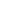 СТРАТЕГІЯ СТАЛОГО РОЗВИТКУНовгород-Сіверської міської територіальної громади на 2021-2029 рокиСтратегія розроблена в рамках програми 
„ Децентpалізація приносить кращі результати та ефективність (DOBRE)”, яка фінансується USAIDЖовтень 2021Цей документ став можливим завдяки щирій підтримці американського народу, наданій через Агентство США з міжнародного розвитку (USAID). Зміст є відповідальністю Фонду Розвитку Місцевої Демократії і не обов'язково відображає точку зору USAID чи уряду Сполучених Штатів. This document is made possible by the generous support of the American people through the United States Agency for International Development (USAID). The contents are the responsibility of Foundation in Support of Local Democracy and do not necessarily reflect the views of USAID or the United States Government.Стратегія розроблена в рамках програми 
"Децентралізація приносить кращі результати та ефективність (DOBRE)"
стратегічною командою, що складається із лідерів і представників місцевої громади.Роботу стратегічної команди координували експерти 
Фонду Розвитку Місцевої Демократії (ФРМД) 
- Радослав Шарлея і Андрій Кавунецьта асистентка Анастасія Ланова-
на підставі Партисипативної Моделі Стратегічного Планування ФРМД.ЗМІСТ1.	Процес та методологія опрацювання стратегії	42.	Висновки з діагнозу умов місцевого розвитку	173.	Висновки з соціологічного дослідження умов життя та якості публічних послуг в громаді	274.	Аналіз SWOT	365.	Бачення розвитку громади	436.	Стратегічні та операційні цілі	437.	Показники впливу	468.	Збіжність між стратегією розвитку громади та іншими стратегічними документами	499.	Потенційні джерела фінансування реалізації стратегії	5410.	Система впровадження стратегії	5711.	Детальний план заходів Стратегії розвитку Новгород-Сіверської міської територіальної громади на 2021-2025 роки	6012.	Ієрархія заходів стратегії	103Додаток 1. Діагноз умов місцевого розвитку громади	108Додаток 2. Результати соціологічного дослідження умов життя та якості публічних послуг в MТГ	108Процес та методологія опрацювання стратегіїГенезис та процес створення стратегіїПісля кількох місяців інтенсивної роботи добігає завершення процес розробки Стратегії розвитку Новгород-Сіверської міської територіальної громади (МТГ) на 2021-2029 роки. Новгород-СіверськaMТГ – одна з 25 територіальних громад України, які отримали практичну підтримку в рамках ІV туру реалізації партиципативного стратегічного планування, який є частиною програми ДОБРЕ. Програма фінансується USAID (United States Agency for International Development - Агенція міжнародного розвитку США) та реалізується через міжнародний консорціум, лідером якого єGlobal Communities, одним з партнерів Фундація розвитку місцевої демократії - Fundacja Rozwoju Demokracji Lokalnej (FRDL) з Польщі. Метою програми є зміцнення місцевого самоврядування в Україні, підтримка процесу демократизації, а також забезпечення умов розвитку місцевих громад. Діяльність проекту концентрується на різносторонній консультаційній підтримці новостворених територіальних громад.Після перших виборів в актуальному форматі – 25 жовтня 2020року, влада громади стоїть перед величезним викликом – самостійної діяльності, відповідальності та задоволення очікувань громадськості. Одним з перших завдань, окрім реорганізації системи управління, є розробка стратегії діяльності, яка маєтри головних функції:Перша функція – затверджена стратегія - це безпосередня основа для діяльності органу місцевого самоврядування в тих сферах, що виникають з компетенцій самоврядування.Друга функція – стратегія дає можливість опосередкованого впливу (інформаційного, мотивуючого, мобілізуючого, організаційного, освітнього, допоміжного) для окремих підрозділів таким чином, щоб ці підрозділи через свою діяльність, що здійснюється задля досягнення власних завдань, слугували також і для розвитку громади.Третя функція – значення якої постійно зростає в сучасних умовах – це виконання стратегією функцій інструменту пошуку зовнішніх допоміжних ресурсів.Процес розробки стратегії мав партиципативний характер – він мав характер спільної роботи колективу представників міської територіальної громади (MТГ) – працівникі виконкому MТГ (в цьому голова та заступники), депутати, старости, працівникі апарату MТГі підпорядкованих підрозділів тa комунальних підприємств, начальник районного відділу УДСНС України, директор районної філії Чернігівського обласного центру зайнятості, т.в.о. начальника Новгород-Сіверського відділу поліції ГУ НП, директор ДП «Новгород-Сіверський лісгосп»,представники громадських організацій, журналіст,редактор газети «Сіверський край», пенсіонерка (ВПО), oсоба з інвалідністю, підприємці.Спільно вони сформували34-особовуГрупу з розроблення Стратегії розвитку Новгород-Сіверської міської територіальної громади, яку було створено відповідно до Розпорядження міського голови № 40-ОД від 10 березня 2021 року.В складі Групи є 19 жінок, що становить 55,9% від загального складу.Роботу було розділено на кілька етапів, перебіг яких описано нижче. Цей процес відповідав моделі стратегічного управління, яка в літературі часто представляється у вигляді циклу: Аналіз (діагностика) → планування → впровадження → оцінка,який в наступній фазі приймає вигляд коректування та актуалізації плану.Згідно з цією моделлю, створенню стратегії передувало виконання комплексної діагностики існуючої ситуації в громаді. Її метою було визначення місцевих проблем та потенціалу та потенційних сфер підтримки. Діагноз – це вступний документ для планування процесу партиципативного стратегічного планування. Найбільш важливі висновки будуть представлені в наступному розділі, а повний зміст діагнозу міститься в Додатку 1 цього документу.Дуже цінним джерелом інформації,яке використовувалось в роботі над стратегією, були результати Соціологічного дослідження умов життя та якості надання публічних послуг в громаді, яке було проведено по репрезентативній вибірці домогосподарств з території MТГ.Головні висновки з проведеного дослідження представлено в розділі 3, а повний зміст результатів представлений в Додатку 2. Положення даного документу є результатом роботи Групи стратегічного планування, головними елементами якої було 5 зустрічей,які модерувались представниками FRDL.I зустріч відбулась 15червня2021року і мала головним чином організаційний характер. Консультанти презентували ідею партиципативного стратегічного планування, на основі якої було обговорено запланований план роботи над Стратегією. Особливу увагу було звернено на участь представників місцевої громади у всьому процесі. Далі представники MТГ представили стан соціологічного дослідження, який розпочався до 1-го засідання. Потім було здійснено перегляд діагностики актуального стану громади. Протягом наступної частини зустрічі cпільно було oбговоренo найважливіши проблеми та виклики громади. Було також розпочато роботу над баченням MТГ; відбулася предметна дискусія. II зустріч відбулась 14липня2021 року. На початку було представлено результати проведеного дослідження та сформовано основні висновки для стратегії. Далі було обговорено та затверджено бачення розвитку громади та проект стратегічних та оперативних цілей.Консультанти представили також формат та зміст майбутнього плану заходів та обговорили його окремі елементи, що дало можливість членам робочої групи почати роботу над планом між ІІ і ІІІ зустрічами.III зустріч відбулась 9серпня 2021року. Практично вся зустріч була присвячена роботі над планом заходів – перевірка та доповнення таблиці, що була частково підготовлена робочою групоюIV зустріч відбулась 10 вересня 2021 р. Під час зустрічі було обговорено зміст усього стратегічного документа із зазначенням того, що ще належить зробити, розбито на робочу групу та консультантів. Далі була проведена подальша робота над планом заходів. В кінці узгоджено план та форми проведення громадського обговорення проекту стратегії.V зустріч відбулась 20 жовтня 2021 р. Після завершення зустрічі №4 в громаді було проведено громадське обговорення проекту Стратегії, яке відбулось в період з 04 по 18 жовтня 2021 року на підставі Розпорядження міського голови №187-ОД від 29 вересня 2021 року. Громадське обговорення включало в себе такі форми поширення та обговорення документу: розміщення документу на офіційній Інтернет-сторінці (https://ns-mrada.cg.gov.ua/index.php?id=440859&tp=page ); розміщення оголошень в публічних місцях по всій території громади; встановлення скриньок для збору пропозицій (в т.ч. – в 23 приміщеннях адміністрацій старостинських округів); затвердження формуляру для внесення пропозицій та проведення 5 публічних зустрічей щодо обговорення проекту Стратегії (в зустрічах взяли участь 84 мешканці громади).На початку зустрічі члени робочої групи представили перебіг та результати проведеного обговорення. Підчас проведених зустрічей меканці вносили різні пропозиції, які переважно мали місцевий, локальний характер і переважно вже були включені до плану заходів як складові більш системних проектів. Таких пропозицій надійшло 31, і з них було обрано кілька заходів, які додано до плану заходів стратегії.В подальшому було здійснено перегляд Плану заходів щодо пропозицій, які були надані експерткою програми DOBRE з гендерних питань. Прийнято рішення про врахування частини цих пропозицій. Далі для членів робочої групи з стратегічного планування було проведено тренінг з розвитку компетентності майбутньої Групи управління стратегією. Наступною частиною зустрічі була презентація консультантами питання можливого формату системи управління впровадженням стратегії, в тому числі – необхідності створення нової робочої групи з управління стратегією та реалізації процесу моніторингу. Було узгоджено кілька ключових аспектів процесу управління стратегією (в тому числі – мінімальний період проведення моніторингу та оцінювання стану реалізації Стратегії, які у випадку Новгород-Сіверської громади відбуватимуться 2 рази на рік і 1 на рік відповідно).Після зустрічі консультанти (отримавши від громади остаточні версії Плану заходів та актуалізованої Діагностики) оформили кінцеву версію документу, яка була передана (через голову MТГ) раді MТГ для подальшого ухвалення.Графічний вигляд робіт над розробкою стратегії представлений на схемі(Джерело: Партиципативна модель Стратегічного планування Фундації Розвитку Місцевої Демократії, автор Цезарій Трутковський)Рисунок 1. План роботи над розробкою стратегіїСтруктура стратегіїРозроблена стратегія є документом з виразною і логічною побудовою.Вона організована на кількох рівнях; своєю структурою нагадує піраміду, верхівкою якої є бачення розвитку громади. Вона описує бажаний мешканцями вигляд громади в перспективі найближчих кільканадцяти років, тобто є так би мовити «фотографією» громади. Бачення відповідає на питання:Як ми уявляємо собі нашу громаду в перспективі кільканадцяти років?Як хочемо щоб вона виглядала?Що має відрізняти нас від сусідніх громад?Якої громади хочемо для наших дітей та онуків?Далі виділяють нижчі рівні планування:Стратегічні ціліОпераційні ціліЗаходи.Рисунок 2. Система стратегіїДжерело: Партиципативна модель Стратегічного планування Фундації Розвитку Місцевої Демократії, автор Цезарій ТрутковськийНаступним після бачення рівнем планування є стратегічні цілі. Вони є безпосередніми похідними бачення – вони більш конкретно визначають напрямки розвитку громади, описані в баченні;в той самий час вони дозволяють зберегти чіткий поділ стратегії, згрупувати операційні цілі. Їх реалізація в прийнятій часовій перспективі (в даному документі – до 2029 року) повинна призвести до досягнення відповідного стану розвитку громади, окресленого в її баченні. В свою чергу, операційні (конкретні) цілімають характер короткотерміновий (до 2025року) і завдяки цьому їх можна визначити більш детально. Їх реалізація наближає громаду до досягнення стратегічних цілей. Операційні цілі групують заходи, які тематично зв’язані з окремими сферами життя, або діяльністю органу місцевого самоврядування.Заходи – це вже конкретні діяльності, які найбільш просто можна виміряти під час реалізації стратегії. Заходи в цьому документі були детально розписані. До кожного заходу було опрацьовано перелік необхідних даних, що включають в себе:Показники реалізації заходу (продукти – вимірювальні, безпосередні результати заходів)Ефекти реалізації заходів (результати – відповідають на запитання: для чого ми реалізуємо цей захід, що він має дати для громади)Показники оцінки результату заходів (показують, в який спосіб можна виміряти ефекти)Джерело перевірки показників (де можемо знайти інформацію про досягнені показники)Підрозділ, що відповідає за виконання заходуДопоміжні підрозділи підчас виконання заходуДжерело/джерела фінансуванняТерміни реалізації.Показники реалізації стратегії – це критерії, що вказують на її ширший вплив, досягнені продукти та понесений вклад. Вони моніторуються під час реалізації заходів з метою оцінювання прогресу в досягнені прийнятих цілей. Вони також використовуються для оцінки успіху. Показники організовують інформацію через окреслення залежностей між впливом, результатами, продуктами та вкладом, а також роблять можливими ідентифікацію проблем, що з’являються під час реалізації стратегії – проблем, які можуть нести загрозу для досягнення прийнятих цілей стратегії.Показники напрацьовано як по відношенню до кінцевих ефектів реалізації стратегії (оцінка впливу) так і по відношенню до окремих завдань, які будуть реалізовуватись в її рамках (оцінка доставлених / напрацьованих продуктів та їх результатів).Рисунок 3. Показники в документі стратегії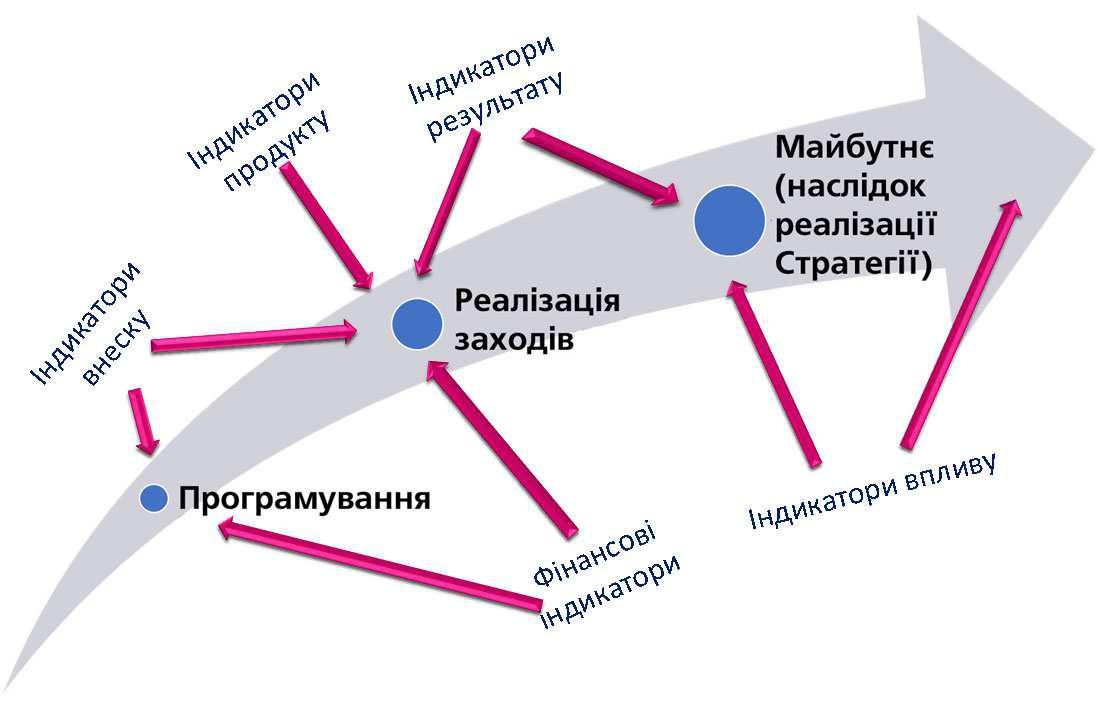 Джерело: Партиципативна модель Стратегічного планування Фундації Розвитку Місцевої Демократії, автор Цезарій ТрутковськийВ роботі над всіма вищезазначеними елементами стратегії забезпечено вимоги принципів стратегічного планування, які складаються з чотирьох основних фаз діяльності:ДіагностикаПлануванняВпровадженняОцінка.Ключовим елементом в підготовці стратегії розвитку є планування, але в той же час для успіху реалізації плану заходів ключовим аспектом є спосіб його впровадження. Оскільки більшість проблем, зв’язаних з реалізацією стратегії, частіше всього виникають з не дуже детального визначення цілей та заходів, які повинні бути виконані, тому в представленому документі розробники намагались створити якомога прозорішу і відкриту схему цілей та заходів, яка спростить розуміння їх необхідності. Велику увагу було приділено опису окремих завдань, які в якості фінальних «продуктів» проведених аналізів та консультацій виникають безпосередньо з умов розвитку, а також прийнятих стратегічних напрямків розвитку громади.Необхідно підкреслити, що стратегія є так званим «максимальним планом», що означає включення до неї всіх заходів, які мешканці хотіли б реалізувати в громаді до 2025року – і якби так сталось, то повинні бути повністю забезпечені всі умови, зв’язані з отриманням власних коштів, зовнішніх коштів та використанням технічних та організаційних можливостей.В реальності цілі, записані в стратегії, ніколи не досягаються абсолютно в такому вигляді, в якому заплановані в перший раз, оскільки під час реалізації стратегії змінюється як орган місцевого самоврядування, так і його оточення – з’являються нові концепції, виклики, очікування та можливості, наслідком чого може стати зміна чи навіть відміна частини первинних планів, а на їх місці можуть з’явитись інші.В роботі Робочої групи стратегічного планування Новгород-Сіверської MTГ брали участь:За реалізацію процесу партиципаційного стратегічного планування, а також розробку стратегії розвитку Новгород-Сіверської міської територіальної громади відповідала група експертів Фундації розвитку місцевої демократії:Радослав Шарлея – ведучий експерт (Польща)Андрій Кавунець – український експертАнастасія Ланова – асистенстка групи експертів.1.3. Забезпечення участі жінок та соціально незахищених груп в місцевому управлінніВ документі стратегії, в багатьох місцях передбачено забезпечення участі жінок, молоді та представників соціально незахищених груп, в тому числі осіб старшого віку (група 60+), а також осіб з інвалідністю та/або осіб з особливими потребами. Не було передбачено окремо внутрішньо переміщених осіб з інших частин України, оскільки це поодинокі випадки. Забезпечення інтересів цих груп перш за все передбачене в запланованих заходах, вигодонабувачами яких будуть їх представники. Частина з них – це завдання, призначені для окремої групи з визначеного списку, частина – завдання більш загальні, в яких було вказано про забезпечення потреб даної окремої групи мешканців. Іншою формою забезпечення інтересів єпланування процесів, які будуть забезпечувати участь цих груп в прийнятті рішень на місцевому рівні. Цей другий аспект полягає на забезпеченні представництва вищезазначених груп в роботі Групи управління стратегією, яка стане підрозділом, який буде займатись розподілом завдань, моніторингом, загальною оцінкою та актуалізацією плану. В п. 10.1. цього документу який присвячений впровадженню і моніторингу стратегії, знаходиться пункт про обов’язковість участі жінок (не менше 50% від загального складу Групи), а також участь молоді та представників соціально незахищених верств населення. Таке рішення має на меті забезпечення їх потреб в процесі впровадження та актуалізації стратегії.Коли йдеться про заплановані заходи для врахування інтересів жінок, молоді та представників соціально незахищених верств населення, то їх аналіз представлений нижче.Заходи для врахування інтересів жінок:1.1.1. Створення та забезпечення поточної діяльності Центру підтримки підприємництва та туризму інвесторами (з дотриманням принципів гендерної рівності) (в т.ч. стимулювання жіночого підприємництва)1.1.3. Активна ярмаркова діяльність продукцією власних підприємців та залучення інших виробників (в т.ч. стимулювання жіночого підприємництва)1.2.2. Забезпечення надання інформації, консультацій та навчання в громаді за напрямками інноваційне сільське господарство та розвиток фермерських господарств і створення кооперативів (в т.ч. стимулювання жіночого підприємництва)1.3.4. Організація поїздок навчального спрямування у громади, які мають успішний туристичний досвід (в т.ч. стимулювання жіночого підприємництва)1.4.3. Створення відділу з питань інвестицій, визначення відповідальної посадової особи в МТГ з питань інвестицій та покладання на нього обов’язків щодо роботи з інвесторами (з дотриманням принципів гендерної рівності)2.1.5. Організація навчання (в т.ч. – з питань гендерної рівності) та підвищення кваліфікації посадових осіб міської ради її виконавчих органів та мешканців громади(з дотриманням принципів гендерної рівності)2.1.6. Аналіз управлінської структури громади, працевлаштування нових спеціалістів (з дотриманням принципів гендерної рівності)2.1.10. Реалізація програми залучення лікарських кадрів для забезпечення КНП «Новгород-Сіверська ЦМЛ» спеціалістів (з дотриманням принципів гендерної рівності)2.3.11. Створення та забезпечення діяльності ресурсної кімнати «Тримай баланс» (в тому числі для жінок тимчасово безробітних, дружин учасників АТО)2.4.5. Створення та сприяння роботі Експертних рад при міській раді з залученням представників громадськості (з дотриманням принципів гендерної рівності).Інтереси жінок також були враховані при плануванні реалізації завдань, що вимагають дотримання рівності статей – план заходів буде представлено в останньому розділі цього документу.Заходи в інтересах дітей та молоді:2.1.1. Формування мережі закладів освіти, яка відповідає освітнім потребам мешканців громади та забезпечення її ефективної діяльності2.1.2. Забезпечення формування нового освітнього простору шляхом розробки та реалізації програми «Розвиток освіти Новгород-Сіверської МТГ»2.3.6. Створення та забезпечення функціонування комфортного місця відпочинку і дозвілля молоді2.3.7. Реорганізація та підвищення ефективності діяльності позашкільної освіти2.3.8. Забезпечення ефективної дистанційної форми організації освітнього процесу2.3.9. Підготовка спортивної інфраструктури для проведення спортивних змагань (в т.ч. обласних та всеукраїнських) з баскетболу, футболу, волейболу та інших видів спорту; встановлення нових спортивних та ігрових дитячих майданчиків; заохочення та популяризація активного способу життя2.4.3. Забезпечення розвитку діяльності Молодіжної ради3.2.1. Підвищення культури поводження з ТПВ та формування екологічної свідомості населення громади (особливо заходи для дітей та молоді)3.3.12. Облаштування блочно-модульних котелень в закладах освіти3.3.13. Роботи щодо приведення у відповідність закладів освіти громади вимогам протипожежної безпеки3.3.14. Ремонт та оснащення (устаткування, обладнання тощо) харчоблоків освітніх закладів громади3.4.3. Забезпечення безпеки закладів освіти шляхом встановлення охоронної сигналізаціїЗаходи з урахуванням потреб маломобільних груп населення:1.3.1. Проведення аналізу стану туристично привабливих об’єктів, місць та суб’єктів надання послуг в громаді, формування їх каталогу (з представленням інформації щодо доступності об’єктів для маломобільних груп населення)1.3.2. Промоція туристичного потенціалу (з представленням інформації щодо доступності об’єктів для маломобільних груп населення)1.3.3. Формування та промоція реєстру об’єктів та надавачів послуг туристичного напрямку (з представленням інформації щодо доступності об’єктів для маломобільних груп населення)1.3.5. Організація та проведення заходів, спрямованих на популяризацію туристичного потенціалу (з представленням інформації щодо доступності об’єктів для маломобільних груп населення)1.3.7. Створення та наповнення вкладки «Туризм» на офіційному веб-сайті (з представленням інформації щодо доступності об’єктів для маломобільних груп населення)2.1.3. Забезпечення надання якісних адміністративних послуг через ЦНАП (з урахуванням потреб маломобільних груп населення)2.1.11. Ініціювання проведення ремонтів історичних об’єктів, що розташовані в м. Новгород-Сіверський (з урахуванням потреб маломобільних груп населення)2.2.5. Реконструкція двоповерхової будівлі колишнього терапевтичного відділення (з урахуванням потреб маломобільних груп населення)2.3.1. Перетворення чотирьох клубних закладів у населених пунктах громади на центри культурних послуг (як пілотний проект) (з урахуванням потреб маломобільних груп населення)2.3.9. Підготовка спортивної інфраструктури для проведення спортивних змагань (в т.ч. обласних та всеукраїнських) з баскетболу, футболу, волейболу та інших видів спорту; встановлення нових спортивних та ігрових дитячих майданчиків; заохочення та популяризація активного способу життя (з урахуванням потреб маломобільних груп населення)2.3.10. Створення та покращення умов активного відпочинку мешканців - реалізація проекту щодо підвищення туристичної привабливості м. Новгород-Сіверський(з урахуванням потреб маломобільних груп населення)3.1.1. Реконструкція площі ім. Князя Ігоря у м. Новгороді-Сіверському (з урахуванням потреб маломобільних груп населення)3.1.2. Проведення аналізу стану доріг та навколодорожньої інфраструктури по всій території громаді, розробка та реалізація плану ремонтів і модернізації доріг і навколо дорожньої інфраструктури (в т.ч. тротуари, освітлення, розмітка і т.і.) (з урахуванням потреб маломобільних груп населення)3.1.4. Облаштування громадських місць (громадські вбиральні) (з урахуванням потреб маломобільних груп населення)3.3.1. Капітальний та поточний ремонт приміщення соціального захисту населення, сім’ї та праці (з урахуванням потреб маломобільних груп населення)3.3.2. Забезпечення перевезення маломобільних груп населення3.3.3. Підвищення якості послуги стаціонарного проживання шляхом проведення ремонту приміщення стаціонарного відділення Центру надання соціальних послуг (з урахуванням потреб маломобільних груп населення)3.3.6. Впровадження комплексної середньострокової Програми надання населенню культурних послуг та забезпечення комфортних умов роботи закладів культури (з урахуванням потреб маломобільних груп населення)3.3.7. Формування простору активного дозвілля для всіх категорій мешканців на базі БК (з урахуванням потреб маломобільних груп населення)3.3.8. Поліпшення умов перебування у Новгород-Сіверському міському будинку культури (з урахуванням потреб маломобільних груп населення)3.3.9. Формування на базі сільських бібліотек – філій центрів з надання інформаційних послуг (з урахуванням потреб маломобільних груп населення)3.3.10. Капітальний ремонт закладів освіти громади (з урахуванням потреб маломобільних груп населення)3.3.11. Завершення реконструкції будівлі кінотеатру «Літній» під спортивну залу (з урахуванням потреб маломобільних груп населення)Діяльність для людей старшого віку (віком 60+):2.1.9. Підвищення рівня комп’ютерної обізнаності та грамотності серед населення громади (з урахуванням потреб потреб осіб старшого віку)2.3.4. Розвиток мережі активних парків (окремі заходи для людей старшого віку)2.3.9. Підготовка спортивної інфраструктури для проведення спортивних змагань (в т.ч. обласних та всеукраїнських) з баскетболу, футболу, волейболу та інших видів спорту; встановлення нових спортивних та ігрових дитячих майданчиків; заохочення та популяризація активного способу життя (окремі заходи для людей старшого віку)2.3.10. Створення та покращення умов активного відпочинку мешканців - реалізація проекту щодо підвищення туристичної привабливості м. Новгород-Сіверський (окремі заходи для людей старшого віку)3.3.6. Впровадження комплексної середньострокової Програми надання населенню культурних послуг та забезпечення комфортних умов роботи закладів культури (окремі заходи для людей старшого віку)3.3.9. Формування на базі сільських бібліотек – філій центрів з надання інформаційних послуг (окремі заходи для людей старшого віку)Заходи для інших груп мешканців, які потребують особливої підтримки2.3.11. Створення та забезпечення діяльності ресурсної кімнати «Тримай баланс»2.3.12. Реалізація проєкту «Хай буде DOBRE в громаді!», «Щаслива родина – успішна громада» (Забезпечення підтримки учасників АТО/ООС та їх родин)3.3.4. Поширення надання соціальних послуг мультидисциплінарною командою на всю територію громади3.3.5. Розширення переліку послуг мобільної мультидисцип-лінарної команди на всю територію громадиДодаткові заходи для для задоволення потреб або забезпечення рівного доступу для всіх груп населення2.2.1. Пропаганда здорового способу життя (з урахуванням потреб усіх груп жителів)2.3.4. Розвиток мережі активних парків (з урахуванням потреб усіх груп жителів)2.3.9. Підготовка спортивної інфраструктури для проведення спортивних змагань (в т.ч. обласних та всеукраїнських) з баскетболу, футболу, волейболу та інших видів спорту; встановлення нових спортивних та ігрових дитячих майданчиків; заохочення та популяризація активного способу життя (з урахуванням потреб усіх груп жителів)2.3.10. Створення та покращення умов активного відпочинку мешканців - реалізація проекту щодо підвищення туристичної привабливості м. Новгород-Сіверський (з урахуванням потреб усіх груп жителів)2.4.1. Проведення щорічного мандрівного заходу до Дня громади (з урахуванням потреб усіх груп жителів)2.4.6. Проведення регулярних досліджень думки мешканців щодо актуальних питань життя громади (враховуючи всі групи мешканців)3.3.9. Формування на базі сільських бібліотек – філій центрів з надання інформаційних послуг (з урахуванням потреб усіх груп жителів).Висновки з діагнозу умов місцевого розвиткуВ даному розділі представлено найважливіші висновки проведеного вивчення стану Новгород-Сіверської міської територіальної громади у період з січень по березень 2021 р., що було проведено Радославом Шарлея та Андрієм Кавунцем на замовлення Фундації Розвитку Місцевої Демократії. Повний текст дослідження поданий у додатку №1 до даного документу.2.1. Загальна інформація про громадуНовгород-Сіверська міська територіальна громада у поточному форматі була створена 25.10.2020 року. Знаходиться на півночі України, на півночі Чернігівської області біля кордону з Росією. Площа громади становить 1.803,6 км2(четверта за площею в країні) з яких 58,3% території сільськогосподарського призначення. Ліси займають 32,4% площі громади. Місто Новгород-Сіверський є районним центром та одним з найстаріших міст в країні. Відстань до обласного центру становить 176 км, до Києва - 321 км.До складу громади входить 85 населених пунктів (часто дуже невеликих), в яких всього проживає 24.688 осіб, у т.ч. у адміністративному центрі - 12.647 осіб. Характерною ознакою громади є її велика площа та дуже низька щільність населення. Через іноді великі відстані до центру громади, поганий стан доріг та недостатність транспортного сполучення виникають проблеми з переїздами в межах громади.Після виборів 25.10.2020 року громада не мала можливості одразу розпочати свою роботу в новому форматі, оскільки обраний голова помер, що призвело до необхідності проведення нових виборів 17.01.2021 року. Громада, що збільшила територією з 2 до 25 колишніх рад та має площу 4-ту за розміром в Україні, почала повноцінно функціонувати лише в лютому 2021 року.Значною проблемою громади є зменшення її населення та збільшення середнього віку мешканців – натуральний приріст та сальдо міграції є від’ємними; понад 28% мешканців мають вік старше 60 років. Багато мешканців працює в бюджетній сфері, але значну роль відіграють також переробка молока та лісове господарство. Суттєве значення мають також сільське господарство (рослинництво та тваринництво), але практично відсутня переробка сільськогосподарської продукції.Рівень безробіття є досить високим на сільських територіях, що спричинено обмеженою кількістю робочих місць, низьким рівнем платні або часто небажанням провадження професійної діяльності.До послуг мешканців працює розгалужена мережа об’єктів і послуг в сферах освіти, культури, охорони здоров’я і соціальної допомоги, але більшість комунальних об’єктів є завеликими та потребують модернізації. Протягом останніх років відбулось значне покращення суспільної інфраструктури, передусім – освіти і культури. Досить широкою є пропозиція в сфері культури та спорту.Якщо ж розглядати сферу технічної інфраструктури, то головною проблемою є поганий стан місцевих доріг та незначний рівень забезпеченості території послугами централізованого водопостачання і водовідведення, а також часто поганий доступ до якісного Інтернету. Населення громади етнічно однорідне, на цьому ґрунті не виникає жодних конфліктів, але в той же час рівень внутрішньої інтеграції незначний. Громадська активність також незначна. Розташування громади на кордоні з Росією та Білорусією призводить до поступового витиснення традицій та звичаїв. Росія протягом тривалого часу провадить політику русифікації місцевого населення. Результатом є те, що мешканці використовують місцевий діалект, а українська мова часто практично відсутня.Планування розвитку громади необхідно розглядати в контексті подальшого економічного розвитку – пошуку інвесторів в існуючих сферах та розвитку переробки продукції сільського господарства.Громада має також і різноманітні природні і культурні привабливі місця, які можуть позитивно вплинути на розвиток туристичної сфери, але це вимагатиме розвитку пропозиції та її рекламу.Управління MТГЗагальна кількість працівників апарату і виконавчих органів міської ради складає 207 осіб (у т.ч. керівний склад – 30 осіб). Жінки складають майже 60% персоналу.  До складу виконавчого комітету входить 12 осіб, зокрема 8 чоловіків і 4 жінки. До складу депутатського корпусу входить 26 депутатів, у.т.ч. 18 чоловіків (69%) і 8 жінок (31%). У раді представлено сім політичних партій, працюють у трьох постійних депутатських комісіях.ЦНАП створено ще 30 грудня 2014 р. Загалом у ньому надають 113 адміністративних послуг. Громада ще не має статуту, але над ним працює спеціально скликана група. Економіка MТГОсновними напрямами економічної діяльності у громаді є сільське і лісове господарство.Місто – головний промисловий центр у харчовій, легкій і видобувній промисловостях, а також сільське господарство і лісова промисловість. 90% промислового виробництва складає переробна галузь. 2020 року обсяг промислового виробництва склала 698,8 млн грн або 101,2% у порівняні з 2019 роком.Найбільшим працедавцем громад є бюджетна сфера (всього 1122 штатні одиниці). На сьогодні у громаді діє 125 малих і 9 середніх підприємств (зокрема 58% у місті). Загалом на підприємствах працює майже 3 тисячі осіб (75% працюючих в економіці громади). Кількість зареєстрованих фізичних осіб-підприємців – 641 (на 27 осіб більше ніж в 2020 р.). Більшість з них займається торгівлею – майже 65%, ще 12% працюють у виробництві, 18% надають послуги населенню. Зростання кількості ФОПів спричинене нестачею робочих місць (бажання започаткувати власну підприємницьку діяльність) і виходом з «тіньової» зайнятості. 2020 року обсяг надходжень до бюджету громади від місцевих малих і середніх підприємств склав 87,3 млн грн (61,5% надходжень від бізнесу), тобто на 10,2 млн грн більше, ніж 2019 року.Землі громади не такі родючі як в інших громадах області, однак у громаді панують сприятливі умови, зважаючи на рівень атмосферних опадів. Сільським господарством займається 18 с/г підприємств і 13 фермерських господарств; насамперед розвивається рослинництво. Останнім часом почало розвиватися тваринництво – 7 підприємств (здебільшого агрохолдинги).Мешканці займаються ще й заготівлею продуктів лісу (грибів, ягід, трави). Однак це не приносить офіційних доходів до бюджету громади. У громаді діє Спілка бджолярів. Офіційно бджільництвом займається 50 осіб, а насправді – майже 200. Здебільшого вони займаються виробництвом меду, але є і переробка – зареєстровано ТМ «Сіверські меди».Значний потенціал має річка Десна, особливо влітку і взимку, у високий туристичний сезон. В створення туристичної пропозиції мешканці пасивні - хочуть розвивати туризм, але не знають як це робити.У громаді зареєстровано 454 безробітних (станом на кінець березня 2021 р.), у т. ч. 59% - жінки. Насправді їх значно більше. Проблема полягає у тому, що багато офіційно зареєстрованих безробітних не хочуть влаштовуватися на роботу, оскільки мають неофіційну роботу на умовах неповного робочого часу. Поширеним стало явище трудової міграції, колись до Росії, а зараз більше в Європу та великі міста (Київ, Чернігів). Найчастіше міграція має сезонний характер. Останнім часом є випадки, коли на роботу за кордон виїжджають цілими сім’ями. Ті, хто повернувся, пасивні на місцевому ринку праці.Бюджет MТГВ 2021 році загальний розмір бюджету громади заплановано в розмірі 194 млн грн, що на                                 108,4 млнгрн (+127%) більше ніж в 2020 році. Таке збільшення показників зумовлено кардинальною зміною громади, оскільки з 2021 року в склад громади збільшився із 2 бувших рад до 25 (85 населених пунктів). Тому, незважаючи на відсутність в прогнозованому бюджеті на 2021 рік частини надходжень з державного бюджету, загальний бюджет збільшився за рахунок збільшення очікуваних власних доходів на 64,5 млн грн (+108%), освітньої субвенції - на 39,1 млн грн (+201%) та збільшення базової дотації в більш ніж 27 раз – з 0,4 млн грн в 2020 році до 10,9 млн грн в 2021. 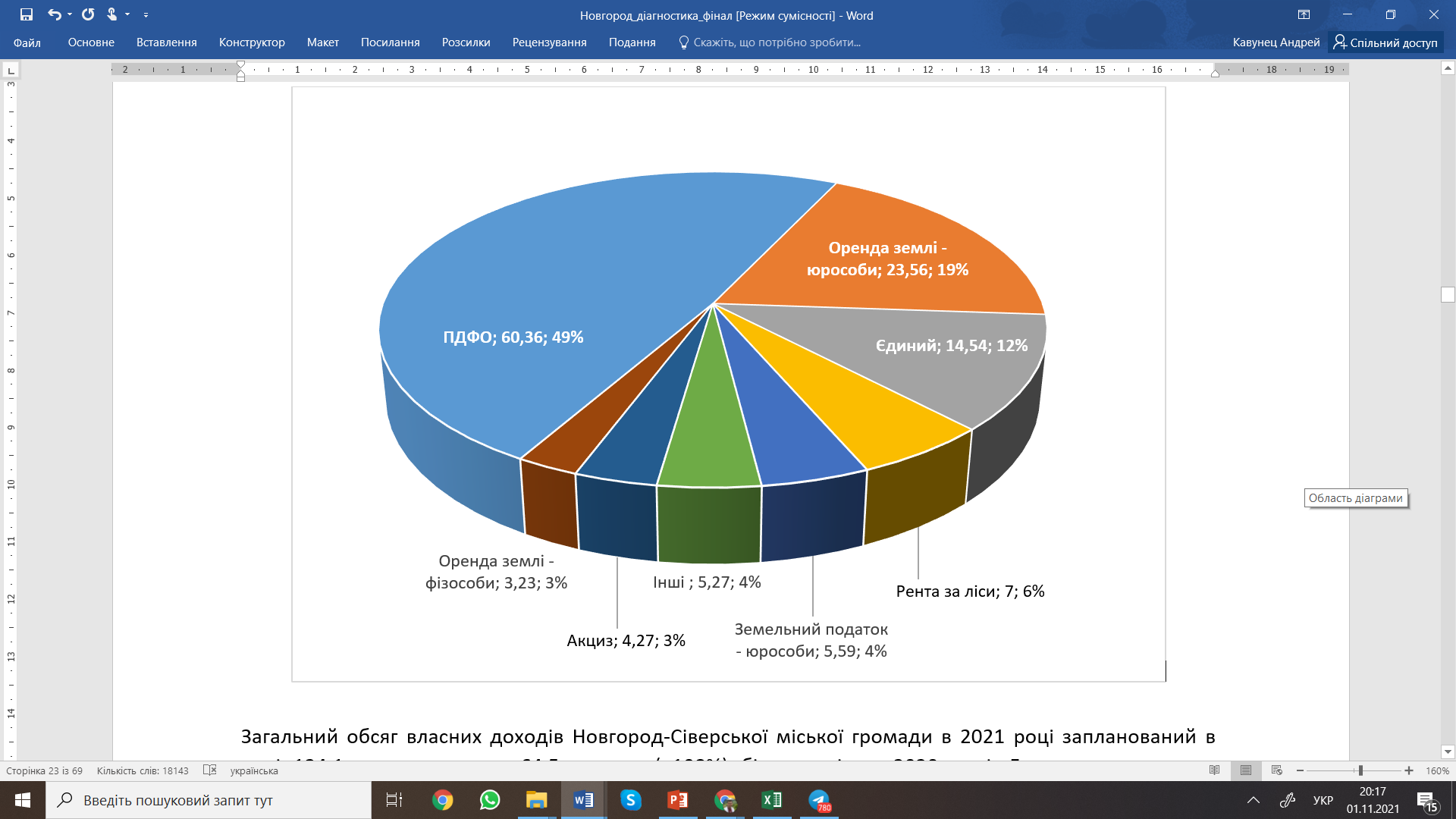 Рисунок 4. Структура власних доходів громади в 2021 р.(млн грн)Негативним фактором є специфіка населених пунктів, що приєднались в 2020 році - вони є малочисельними та малоспроможними, мають низький рівень доходів мешканців, через що цей показник по громаді в порівнянні з середнім по Україні зменшився. Це призвело до збільшення базової дотації, а наявність в цих сільських населених пунктах значної кількості малокомплектних освітніх закладів призвело до збільшення освітньої субвенції.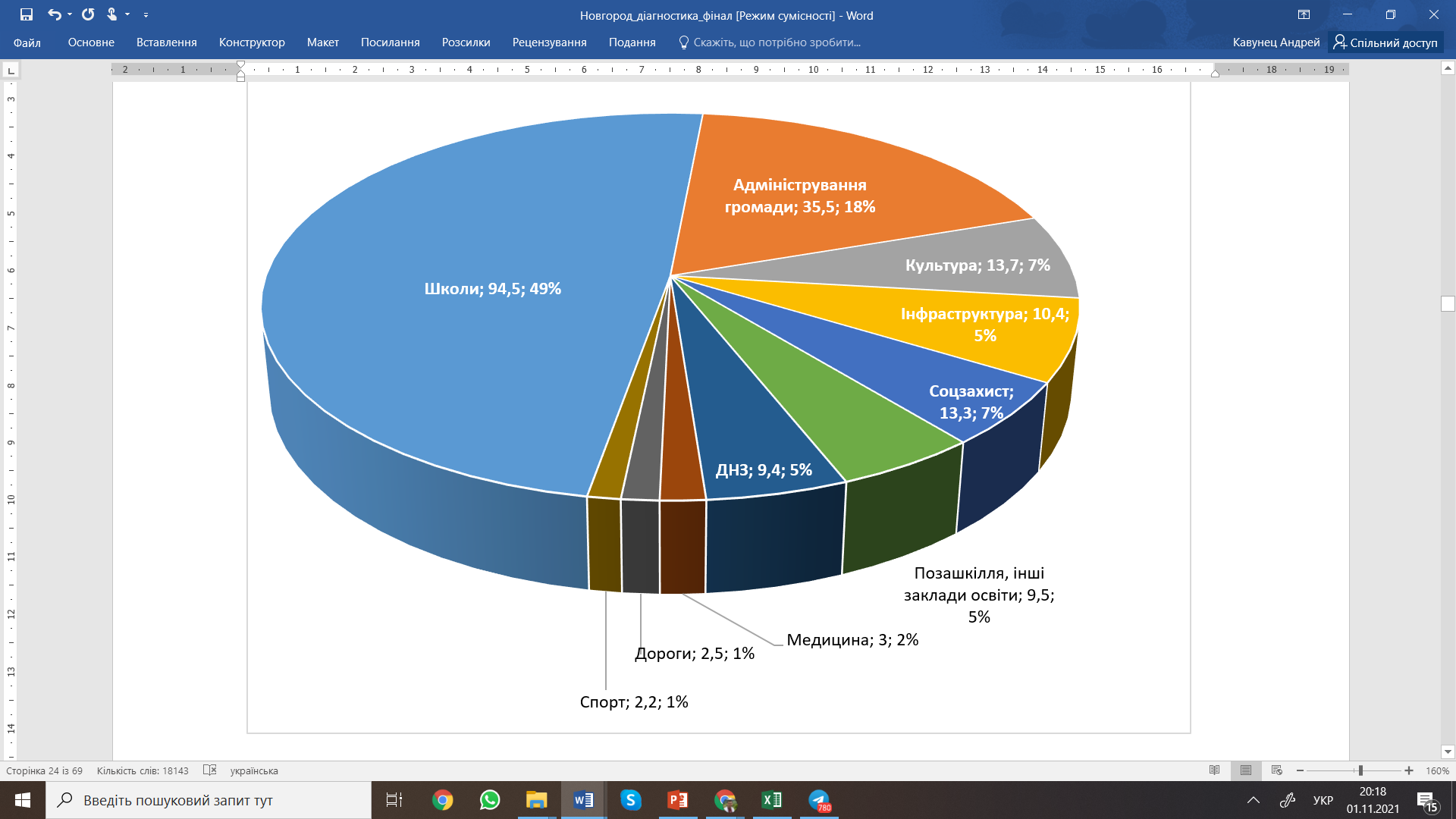 Рисунок 5. Структура видатків громади у 2021році (млн грн)Загальна сума видаткової частини бюджету громади в 2021 році встановлена в розмірі 194 млн грн, що на 60,6 млн грн (+179%) більше ніж в 2020 році. Головним напрямком видатків залишатиметься освіта  - 113,4 млн грн або 58%. Слід відмітити, що загальні видатки на освіту в громаді суттєво зростають в порівнянні з 2020 роком– з 45 млн грн до 113,4 млн грн (+68,4 млн грн). В той же час, у відносному показнику зростання не таке значне – з 54% до 58% (+4%). Це зумовлено тим, що хоча громада значно збільшилась, але в 2021 році отримано значно більшу освітню субвенцію, яка в значній мірі покриває збільшення видатків. В цілому ж сума видатків на освіту залишається дуже значною - в 2021 році громада отримає лише 58,6 млн грн у вигляді освітньої субвенції, а отже – буде дофінансовувати освіту з власного бюджету на суму 54,8 млн грн, і ця сума вдвічі більша ніж в 2020 році. Отже, освіта залишається головним потенційним напрямком оптимізації видатків громади.На другому місці в структурі видатків залишається адміністрування громади, яке складе                                     35,5 млн грн, або 18,3%. На третє місце в структурі видатків виходить фінансування закладів культури – 13,7 млн грн (7,06%). Зростання в дев’ять раз (з 1,5 млн грн в 2020 році) видатків на культуру зумовлене приєднанням до громади 80 населених пунктів, які мають досить розгалужену мережу закладів культури і потребують значних видатків. Серед значних напрямків видатків залишаються також видатки соціальну сферу – 13,3 млн грн (6,86%) та інфраструктуру – 10,4 млн грн, або 5,36%. Всі інші видатки становлять менше 5% кожен.Стан навколишнього природного середовища, екологіяНа території громади багато природніх ресурсів – ліси, річки, озера, крейда, пісок, глина, торф. Орні землі займають 40,6% площі громади і використовуються на 100%. Лісові зони займають 32,4% території громади, тобто понад 2 рази більше, ніж середній показник по країні.Сільськогосподарські монокультури негативно впливають на якість ґрунтів. Вода забруднена добривами і нітритами, які потрапляють у ґрунт. Вода у сільських криницях тільки «технічна», пити можна лише воду з глибинних артезіанських колодязів або з водопроводу.Річка Десна засмічена. Забруднення негативно впливає на бджільництво. Роздільне збирання побутових відходів здійснюється тільки у місті (і то частково).Ще одна проблема полягає у дуже низькому ступені покриття території громади каналізаційною мережею, що призводить до зливання стічних вод у землю і забруднення вод.На території громади є багато природоохоронних територій та об’єктів, пам’яток архітектури та історії, а також понад 120 пам’яток археології з різних історичних періодів.Із рекреаційних зон у місті є тільки центральний пляж, але він не впорядкований. Альтернативний варіант відпочинку – виїзд на берег Десни, однак тут немає жодних розваг. Ні у місті, ні в лісах немає облаштованих зон відпочинку. Влітку мешканці проводять час над річкою. Нею організовують сплави на плотах, можна взяти в оренду човна, «банана», байдарку.2.2. Технічна і суспільна інфраструктура в громаді, специфіка надання послугОсвіта (школи і дошкільні навчальні заклади)У громаді діє 20 закладів освіти, зокрема: 7 закладів загальної середньої освіти (у т.ч. ліцей), 9 навчально-виховних комплексів і 4 заклади дошкільної освіти. Загалом у школах навчається 2011 учнів, заклади дошкільної освіти відвідує 474 дитини.У школах навчається мало учнів, в середньому використовується лише 47,4% їх потужності, що призводить до збільшення річного бюджету на одного учня – з 30,32 тис. грн. 2020 р. до 46,99 тис. грн. на 2021 р., тобто в 1,55 рази. У 10 з 15 шкіл кількість учнів менша 100 осіб. Низький природний приріст призводить до постійного зменшення кількості учнів, особливо у сільській місцевості.Заклади освіти перебувають у задовільному стані. Головна проблема полягає у поганій матеріально-технічній базі при значній відстані до адміністративного центру громади і малому розмірі шкіл. Попри виділення на освіту майже 60% видатків бюджету, фінансове забезпечення недостатнє. Підвозити учнів дуже дорого, деякі маршрути сягають 200 км. Це створює значне фінансове навантаження на громаду. Натомість організація дистанційного навчання посилює навантаження на дітей та вчителів.З початку січня 2021 р. учнів підвозять 17 шкільними автобусами, які рухаються 22 маршрутами. Ці потреби повністю задоволені.У закладах бракує вчителів фізики, математики та інформатики. Молоді люди покидають громаду і не повертаються. 2020 р. приїхало тільки двоє молодих вчителів. Майже 12% вчителів – пенсійного віку. Учні часто користуються послугами репетиторів, при чому репетиторами стають їхні ж вчителі. Потрібно підвищувати професійну кваліфікацію вчителів.На першому етапі карантину важко було організувати дистанційне навчання. З одного боку, вчителі неохоче переходили на новий формат, з другого – учні не завжди мали відповідне обладнання. Окремою проблемою стала якість інтернет-зв’язку – у деяких селах немає навіть мобільного інтернету. Загалом, доступ до інтернету мають усі школи, деякі філії – з меншою швидкістю. У 2021 р. було створено Інклюзивно-ресурсний центр і Центр професійного розвитку педагогів. Загалом у громаді навчається 44 дитини з особливими освітніми потребами і понад 120 дітей з загальним недорозвитком мовлення.На території громади ще діє Медичний коледж, у якому 205 студентів здобувають ступінь бакалавра за спеціалізаціями «Сестринська справа» і «Лікувальна справа».Охорона здоров’я і соціальна допомогаМережа закладів охорони здоров’я громади І рівня включає КНП«Новгород-Сіверський міський Центр первинної медико-санітарної допомоги», до структури якого входять:амбулаторія № 1 у Новгороді-Сіверському, 2 амбулаторії(АЗПСМ) у селах Грем’яч та Орлівка, 24 ФПи. Тут працює 18 лікарів (87,8% потреби) і 43 медсестри (98,84% потреби), при цьому з цієї кількості у селах працюють тільки 2 лікарі. Загалом у громаді підписано 21005 декларацій (83,5% усіх мешканців). 2020 року провели оновлення матеріально-технічної бази закладу і придбали обладнання на загальну суму понад 1,5 млн грн. Технічний стан будівель закладів охорони здоров’я вимагає проведення подальших ремонтних робіт. У розпорядженні ЦПМСД – 6 автомобілів екстреної медичної допомоги.В своєю чергою, медичні послуги II рівня у громаді надає КНП«Новгород–Сіверська центральна міська лікарня ім. І.В.Буяльського», у т.ч. амбулаторія і 6 відділень.Лікарня увійшла до переліку опорних закладів охорони здоров’я області. Вона віддалена на 50 км від кордону, отже має стратегічне значення та існує потреба створення повноцінного медичного містечка.Лікарня надає 8 пакетів медичних послуг. На початку 2021 р. у ній було 110 ліжок, тобто 43,7 на 10 тисяч мешканців – удвічі менше, ніж в середньому по області. Із грудня 2020 р. 45 ліжок виділили для пацієнтів з COVID19, що автоматично зменшило обсяг процедур та операцій, які виконували до того.Інколи мешканці змушені їхати за медичними послугами в інші міста, як от Чернігів, Шостка, Короп. Нажаль, і надалі існують проблеми з технічним обладнанням лікарні і нестачею фахівців.У лікарні працює 43 лікарі і 93 медичні працівники середньої ланки. Середня заробітна плата лікарів – найнижча в області. Бракує лікарів практично з усіх спеціальностей, з іншим медичним персоналом проблем немає. У громаді триває робота з приваблення молодих спеціалістів.Існує проблема недостатньої комунікації між первинною і спеціалізованою ланками медичної допомоги. Необхідно оптимізувати витрати і підвищити ефективність медичної допомоги. Щоб уникнути конфліктів, керівництво громади розглядало навіть можливість об’єднання первинної і вторинної ланок у єдину юридичну особу, але це суперечить чинному законодавству.Критичні проблеми є й у системі екстреної медичної допомоги – виклики відбуваються через Чернігів, інколи бригади швидкої відмовляються приїжджати або довго їдуть на виклик. У місті діє відділ Чернігівського обласного центру екстреної медичної допомоги і медицини катастроф.КультураДіяльність у сфері культури на території громади здійснюють: 1 міський будинок культури; 24 сільські будинки культури; 12 сільських клубів; 32 бібліотечних установи; 1 музей; 1 дитяча музична школа.У громаді діють одна бібліотечна установа зі статусом юридичної особи: Новгород-Сіверська міська бібліотека. До складу ЦБС входить 29 філій у селах громади. Тільки Об’єднанська філія розташована в окремому приміщенні, всі інші – у будинках культури або в клубах. Усі філії працюють, але не всі мають опалення. У жодній бібліотеці, крім центральних, немає комп’ютерного обладнання і доступу до інтернету. Це пов’язано з нестабільним покриттям мобільного зв’язку і з відсутністю інтернет-провайдерів. Серед бібліотечних працівників – 6 осіб пенсійного віку. Першочергове завдання – об’єднати дві міські бібліотеки і перетворити їх на Публічну бібліотеку.У будинках культури і клубах працює 95 осіб на 64,75 штатних одиниць. Загалом вони ведуть 127 різних секцій. Робота на умовах неповної зайнятості створює значне навантаження на бюджет (сплата у повному обсязі єдиного соціального внеску, відпускні тощо). Деякі керівники не готові до роботи в сучасних умовах – не вміють працювати на комп’ютері.Загальна кількість глядацьких місць у головних залах закладів культури – 8349. Буває, що місткість залу більша, ніж кількість мешканців у селі. Рекомендується зменшити кількість закладів щонайменше на 5 об’єктів, адже відстань між деякими не перевищує 3 км. Але Міністерство культури не дає на це згоди.2021 року планують створити Новгород-Сіверський центр культурних послуг, який об’єднає Міський будинок культури і сільські заклади культури (будинки культури і клуби). Мета полягає у тому, щоб забезпечити кращі послуги у сфері культури, діапазон яких можна розширити навчальною діяльністю для мешканців сіл, як от Університет третього віку.До Новгорода-Сіверського – міста з тисячолітньою історією – щороку приїжджають десятки тисяч туристів з цілої України. На території міста діє Історико-культурний музей-заповідник «Слово о полку Ігоревім», підпорядкований обласній державній адміністрації.СпортГромада утримує 43 спортивні об’єкти, у т. ч. 8 тренажерних майданчиків, 17 футбольних полів і 18 спортивних залів. Проблема полягає у тому, що вуличні тренажерні майданчики застарілі і нечисленні. Необхідно розбудовувати інфраструктуру, зокрема відкривати багатофункціональні спортивні майданчики. У рамках програми «Здорова нація» громада подала заявку на будівництво 9 спортивних майданчиків (здебільшого при закладах освіти).Якщо говорити про спортивну школу, то проблеми викликає стан цього об’єкту – його потрібно ремонтувати і пристосовувати до потреб осіб з інвалідністю.Щоб забезпечити фізичний розвиток учнів, у місті відкрили шість спортивних секцій. Заняття у Дитячо-юнацькій спортивній школі відвідує 272 учні, ще 47 учні у Центрі дитячо-юнацької творчості. На базі середніх шкіл діє 8 спортивних клубів, які відвідують 136 учнів. У місті розвивають такі види спорту: волейбол, футбол, баскетбол, бокс, легка атлетика, спортивний туризм, а також нові види – боротьба, кікбоксинг, хортинг (сучасне українське бойове мистецтво), біатлон і шахи. У спортивній школі займаються футболом, баскетболом, волейболом, легкою атлетикою, боксом, біатлоном. Минулого року молоді спортсмени брали участь у змаганнях різного рівня, де займали перші місця. У громаді діють різні спортивні федерації. Місцеві мешканці активно долучаються до нордичної ходьби. Діють жіночі фітнес-групи. Головним транспортним засобом мешканців став велосипед.Дороги і дорожня інфраструктураПротяжність доріг з твердим покриттям у місті складає 62%, у селах – менше 50%. Майже 80% доріг потрібно ремонтувати. Ремонтувати треба і частину доріг інших категорій. У громаді існує проблема з постачанням товарів у деякі села – є такі дороги, якими постачальники не хочуть їхати.У місті встановлено 1851 точка вуличного освітлення, які покривають 82% території міста. У селах цей показник складає ледве 8%, більше половини сіл практично не освітлені.Дорожні знаки і пішохідні переходи встановлені у місті, поблизу всіх шкіл, на дорогах зі значною інтенсивністю руху. У сільській місцевості майже немає переходів (тільки у трьох селах). На вулицях немає світлофорів. Потрібно змінити організацію руху на перехресті вулиць Шевченка і Вокзальної.Тротуари облаштовані в центральній частині міста, 95% з них треба ремонтувати, наявну мережу треба розширити. У селах практично немає тротуарів, тільки у центрах трьох найбільших сіл.Не всі об’єкти соціальних послуг відповідають вимогам доступності для осіб з інвалідністю.У громаді немає велосипедних доріжок, хоча у місті багато мешканців користуються велосипедом. Ширина доріг не дає змоги збудувати велосипедну інфраструктуру.Культура як пішохідного, так і велосипедного руху відсутня. Пішоходи не користуються переходами, навіть якщо вони є. Ні пішоходи, ні велосипедисти не використовують світловідбиваючих елементів.Головне завдання міста у цій сфері – прокласти тротуари.Інфраструктура, що використовується в домашніх господарствах (сміття, каналізація, газ і т.п.)87,2% мешканців міста під’єднані до централізованого водопостачання, але тільки 5,6% – до каналізаційної мережі. Мережа водопостачання дуже навантажені і технічно зношені на 80%.Централізованого водопостачання немає тільки у селах колишніх Биринської, Блистівської, Дігтярівської, Ларинівської, Попівської, Смяцької сільських рад. Усі інші частково приєднані до мережі. Мешканці викопують власні колодязі. Зараз немає великих проблем з водою та її рівнем. У сільській місцевості немає централізованої системи відведення стічних вод. КП «Добробут» здійснює у місті збір з контейнерів, вивезення і складування твердих побутових відходів на сертифікованому полігоні площею 5 га. На території усіх старостинських округів є свої сміттєзвалища. Існує велика проблема зі стихійними сміттєзвалищами – навіть у місті, а особливо по селах. У місті встановлено п’ять окремих контейнерів для паперу. По селах роздільний збір побутових відходів не проводять.Комунальне підприємство має у своєму розпорядженні два сміттєзбиральні автомобілі, але вони технічно зношені, їх треба замінити. Громада планує зробити це за кошти програми DOBRE. Екологічна культура мешканців перебуває на дуже низькому рівні.За постачання електроенергії відповідає районний підрозділ АТ «Чернігівобленерго». Доступ до електроенергії мають 100% мешканців. Постачання електроенергії більш-менш стабільне, перерви можуть виникати внаслідок поганої погоди через значні відстані і велику протяжність мережі.АТ «Чернігівоблтеплокомуненерго» забезпечує теплопостачання тільки до деяких бюджетних установ і закладів міста, населенню цю послугу не надають. Якість послуг задовільна, однак необхідно провести комплексну модернізацію систем опалення і приміщень. Велика відстань до котельні призводить до значних втрат і зростання собівартості теплопостачання.Послуги доступу до Інтернету надають два підприємства – АТ «Укртелеком» і «ВІНЕР ТЕЛЕКОМ». Кабельний швидкісний інтернет доступний тільки у місті. По селах є тільки мобільний інтернет або сателітне з’єднання, якість погана, у деяких селах взагалі немає інтернет-з’єднань. Проблема викликана близькістю до кордону і значними відстанями між селами з нечисельним населенням.  Провайдери не зацікавлені розвитком мережі – надто мало потенційних абонентів.ТранспортНа території міста діють два автобусні маршрути, ще шість маршрутів обслуговують приміську зону. Частину пасажирських перевезень перевізники здійснюють без офіційно встановлених регулярних маршрутів.У місті замало рейсів і маршрутів. Собівартість проїзду висока – сягає 12–13 грн. на пасажира. Єдина можливість – компенсації з бюджету громади. Розмір таких компенсацій високий, адже ціна проїзного квитка складає 1 грн. Сполучення між селами і містом має схожі проблеми – великі відстані і мала кількість пасажирів. Собівартість проїзду одного пасажира у віддалені села складає понад 50 грн., а ціна квитка – 10 грн. У бюджеті на 2021 р. передбачено 800 тис. грн. на компенсацію вартості проїзду.У місті дуже популярні таксі, але майже всі, крім одної, не зареєстровані офіційно.Територією громади проходять ще й транзитні маршрути зі сіл до Чернігова з проїздом через Новгород-Сіверський.2.3. Проблеми і потреби громадиІнфраструктураГоловна проблема, на яку звертають увагу мешканці, стан доріг на території громади (80% треба ремонтувати). Тротуари є тільки у центральній частині міста, 95% з них треба ремонтувати, а наявну мережу – розширити. У громаді немає велосипедних доріжок, хоч багато мешканців користуються велосипедом. Не всі громадські об’єкти загального користування відповідають вимогам доступності для осіб з інвалідністю. У селах потреби у вуличному освітленні задоволено ледве на рівні 8%. Пасажирський громадський транспорт діє тільки у місті та в його околицях і то не в достатньому обсязі.Для багатьох мешканців, особливо в часи пандемії і дистанційного навчання, ключовим питанням став доступ до швидкісного інтернету. З огляду на низьку щільність населення і близькість державного кордону, розширення інтернет-мережі – дуже складне завдання.Наступне місце займає водно-каналізаційне господарство – ступінь покриття громади водопровідною та каналізаційною мережами незначний. Щоб забезпечити усім мешканцям доступ до мережі, потрібно значні кошти, враховуючи розпорошені сільські території. Ще одна проблема стосується системи управління твердими побутовими відходами – фактично відсутнє сортування (діє тільки в місті і тільки пластик). Існує значна проблема зі стихійними сміттєзвалищами. Розв’язання цих питань – одне з найбільш термінових завдань.ЕкономікаГоловна проблема полягає у надто малій кількості оплачуваних належним чином робочих місць. Рівень фактичного безробіття у селах високий. Великі міста України та інші країни забирають найбільш ефективних працівників. З іншого боку, у деяких сферах бракує фахівців. Досить поширене явище – тіньова зайнятість. Багато мешканців ведуть господарську діяльність без офіційної реєстрації.Землі у громаді не такі родючі, як в інших громадах області. Попри великі обсяги рослинництва, переробна галузь розвинена слабо. Виробляється мало товарів з високою доданою вартістю. На території громади немає великих підприємств, які пропонували б багато робочих місць.Відсутні будь-які форми підтримки бізнесу. У селах дуже слабо розвинений сфера послуг.Не використовується туристичний потенціал, позаяк відсутня належна інфраструктура і послуги з обслуговування гостей. Особливо бракує місць відпочинку. Відсутня туристична промоція.Серед місцевих потреб економіки, на які має вплив громада і мешканці, – створення робочих місць, здебільшого завдяки залученню інвесторів. Має відбутися поступова диверсифікація зайнятості за рахунок розвитку сфери послуг і сільського господарства, а також переробної галузі. Дуже важливо налагодити співпрацю між аграріями та кооперування.Навколишнє природне середовищеСуттєву проблему для довкілля створює сільське господарство, у якому використовують велику кількість добрив і пестицидів, що призводить до погіршення якості ґрунтів і води у колодязях. Наступна проблема полягає у низькому рівні покриття території громади каналізацією, внаслідок чого стічні води зливають у ґрунт і забруднюють води. Руйнівне господарювання і кліматичні зміни призводять до висихання малих річок або зменшення рівня води у них. Водойми на території громади забруднені.Все ще слабо розвинена система вивезення і сортування твердих побутових відходів спричиняє забруднення довкілля. Відходи викидають на стихійні сміттєзвалища. Багато людей спалюють. Екологічна свідомість мешканців низька, а екологічно-просвітницькі заходи проводять нечасто.Найважливіша потреба, яку називали співрозмовники, – запровадження повноцінної системи управління твердими побутовими відходами і розвиток водно-каналізаційної мережі.Соціальні питанняНайбільша проблема соціального характеру полягає у відсутності перспектив життя на задовільному рівні у багатьох мешканців (особливо в молоді). До цього призводить недостатня кількість робочих місць, безробіття, низький рівень заробітної плати, незадовільні житлові умови, обмежений діапазон послуг і можливостей для цікавого проведення вільного часу.Мешканці скаржаться на погану якість доріг, проблеми з медичною допомогою у селах, проблеми з доступом до Інтернету (у селах), обмежений сектор послуг. Багато застережень стосувалися питань освіти – нестача вчителів, дуже обмежена можливість здобуття професійної освіти. Молодь хотіла б мати місця для цікавого проведення вільного часу, особливо за несприятливих погодних умов.Наслідком усіх цих проблем стає еміграція. Від’ємне сальдо міграції з від’ємним природним приростом призводять до різкого скорочення і старіння населення (понад 28% – особи віком старше 60 років). У 7 з 85 населених пунктів взагалі немає мешканців, а в 19 селах проживає менше 20 осіб.Низький рівень громадської активності. Мешканці беруть участь тільки у заходах, які організовує громада. На конкурс бюджету участі 2021 р. не подали жодного проекту! У громаді дуже слабкий рівень внутрішньої інтеграції.Розташування у прикордонній зоні з Росією та Білоруссю призвело до поступового вимирання автентичних народних обрядів, традицій та звичаїв і, навіть, української мови у чистому вигляді.Важливою соціальною проблемою стало надмірне вживання алкоголю. Алкогольні напої і цигарки легко доступні для молоді. Додають проблем небезпечні місця гуртування осіб, які розпивають алкогольні напої, тут трапляються бійки і руйнування майна. Реакція поліції бажає бути кращою.Найважливішою потребою, задоволення якої матиме вирішальний вплив на ситуацію, однозначно можна вважати економічний розвиток громади. Варто подбати ще й про підвищення активності місцевої спільноти, підтримуючи ініціативи знизу і громадські організації. Ще одна потреба полягає у створенні умов для активного дозвілля мешканців. Ключовим, можливо й найважливішим, питанням є формування української ідентичності і докладання зусиль для інтеграції мешканців у межах нової громади.2.4. Місцевий потенціалЕкономічний та екологічний потенціалЗ точки зору перспектив економічного розвитку громада має вигідне географічне розташування і значний транзитний потенціал (межує з Росією).Головним економічним потенціалом можна вважати землю – понад 58% території сільськогосподарські угіддя. Кліматичні умови сприятливі для розвитку рослинництва. Займатися рослинництвом тут дешевше, ніж у південній частині України, оскільки значно вища вологість і не потрібне зрошення. У громаді діє близько 30 середнього розміру с/г підприємств, які займаються вирощуванням зернових та олійних культур, розведенням великої рогатої худоби м’ясних і молочних порід. Існує значний потенціал для розвитку переробки сільськогосподарської продукції.Все більше значення має бджільництво, зареєстровано торгову марку «Сіверські меди», відому не тільки в країні, а й за кордоном.Варто відзначити наявність дешевої (некваліфікованої) робочої сили.Громада має значний туристичний потенціал, сформований багатою історико-культурною спадщиною і наявністю великої кількості цінних пам’яток. На території громади є багато цікавих природніх об’єктів (ліси, водойми), але все це треба облаштувати під туристичні цілі і розробити систему популяризації.Потенціал мешканців Соціальний потенціал не можна вважати найсильнішою стороною громади, здебільшого через еміграцію найенергійніших мешканців і труднощі інтеграції стількох розпорошених сіл на її території.До нечисленних ініціатив знизу належить діяльність Молодіжної ради, ОСББ і спортивна активність, наприклад нордична ходьба. Спортивні клуби і секції відвідує багато осіб. Мешканці усіх сіл і міста користуються велосипедами, це вже стало поширеним явищем. У громаді проживає багато талановитих народних майстрів. Мешканці беруть дуже активну участь в організованих громадою культурно-масових заходах, фестивалях, заходах з нагоди релігійних чи державних свят.Високо можна оцінити масштаб і рівень соціальної допомоги, зокрема доступність послуг.У громаді не виникають конфліктів на релігійному чи національному ґрунті. На території громади діє декілька місцевих пожежних команд, державна пожежно-рятувальна частина і відділ поліції.Жінки представлені в усіх сферах діяльності органу місцевого самоврядування, займають більшість штатних посад і багато керівних посад. Саме жінки активніше займаються громадською діяльністю, багато з них ведуть підприємницьку діяльність.Висновки з соціологічного дослідження умов життя та якості публічних послуг в громаді3.1. Загальні відомості про дослідженняМетою дослідження було визначення чинників, які впливають на збалансований місцевий розвиток. При цьому дослідження зосереджено по двом напрямкам: Чинниках, які впливають на якість життя людейПослугах, які надаються інституціями місцевого самоврядування. Такий підхід надав можливість висвітлювати, з одного боку, питання зосереджені на якості життя мешканців, що нерозривно пов’язано з чинниками, які стосуються рівня життя, місцевої інфраструктури, економіки, соціального розвитку і навколишнього середовища. З іншого боку, дослідження охоплює питання, яке стосується більш широкого спектру послуг, що надаються органами місцевого самоврядування. З метою отримання найбільш повної та об’єктивної оцінки результатів дослідження анкета містить низку питань, що відносяться до оцінювання та детального аналізу різних аспектів функціонування органу місцевого самоврядування. У цьому сенсі дослідження забезпечує глобальний, загальний малюнок поглядів жителів громади, умови життя та діяльності громади. 3.2. Методологічні інформаціїПрийнятим було визначено підхід вивчення колективних відповідей на запитання всіма членами сім'ї. Опитування проведено у домогосподарствах з наданням можливості проведення змістових обговорень. Вибірка стратифікована до населених пунктів у громаді. Дослідження репрезентативне на рівні громади, але не на рівні окремих населених пунктів. Аналізуючи дані звіту, порівнюючи ці дані та роблячи висновки, враховувалися: кількість отриманих відповідей на дане запитання; відсоток відповідей «не знаю»; факт, що одиницею аналізу було домашнє господарство (незважаючи на те, що для зручності у звіті взаємозамінно використовуються терміни «жителі», «респонденти» , «мешканці» і т.д.). Новгород-Сіверська ТГ складається з 8485 садиб (домогосподарств за унікальними житловими адресами). До вибірки потрапили 365 домогосподарство (з резервними: 163) з 79 населених пунктів. Відповідно до прийнятих принципів дослідженні використовувався принцип пропорційної вибірки з різних населених пунктів в залежності від кількості їх мешканців. Ймовірний довірчий інтервал (так звана похибка вимірювання) склав 5%, а ймовірний рівень довіри = 95%. Дослідження було проведено в травні – червні 2021 року. 3.3. Найбільш важлива інформація про склад населенняСеред опитаних домогосподарств, переважну більшість постійних членів сім’ї складають люди працездатного віку, причому кількість чоловіків віком від 18 до 60 років складає 55,5%, а жінок 47,8%. Люди пенсійного віку складають частку: жінки – 30,2%, чоловіки – 18,4%. Кількість дітей від 6 до 18 років – 18,7%, а віком до 6 років – 11%. Загалом більшість дорослих членів сімей мають середньо освіту – 40,7%, середньо спеціальну освіту – 29,7%. 21,7% - вищу освіту, неповна вища освіта – 14%, неповна середня – 7,1%. Але є дорослі мешканці, які мають тільки початкову освіту – 2,5%. Щодо джерела доходів, то 44,8% є пенсіонерами або особами з інвалідністю, 19,8% - працюють на ставці (повній або частковій). 11,3% безробітних осіб, 10,4% - не працюють, а займають домом. 8,5% опитаних працюють у сільському господарстві, 6,6% - працюють на виїзді у великому місці. 5,2% - являються студентами або учнями.  3,3% - працюють час від часу у різних  місцях на території громади і лише 2,2% є приватними підприємцями або мають власну фірму. 1,9% опитаних отримують допомогу на дітей, 1,6% - працюють закордоном, а 21,9% - працюють за контрактом.Вказане свідчить про порівняну середньостатистичну кількість робочих місць в громаді та, разом з тим, малу кількість малого та середнього бізнесу. Як наслідок - про низьку платоспроможність та рівень доходів мешканців. Зазначене має значний вплив на рівень життя мешканців та їх участь у життєдіяльності громади.Стосовно статусу житла, більшість опитаних (96,9%) є власниками свого житла. З яких 91,5% - є власниками будинків або їх частин, 5,4% - власники квартир. Лише 2% опитаних мешкають в орендованих будинках або квартирах. Це добрі показники, так як наявність особистого житла робить їх мешканців постійними членами громади.У 55,4% всіх опитаних домогосподарств всі члени сім’ї постійно живуть і працюють в громаді. 9,2% - це сім’ї, в яких частина членів сім’ї кожного дня проживає в громаді, а частина ділить своє життя між громадою та іншими місцями. Лише 5,2% мешканці проживають в громаді, але кожного дня виїжджають в інші місця на роботу або навчання. 30,2% мешканців, що зазначили відповідь «важко відповісти» на це запитання можна умовно віднести до сімей, члени яких постійно перебувають у громаді. Більшість жителів громади є українцями – 55,2%. 0,8% - росіяни. Аж 44% опитаних не змогли дати відповідь на це запитання.3.4. Ставлення жителівНа питання наскільки задоволені чи не задоволені проживанням в громаді 42,3% відповіли «посередньо». Скоріше задоволені та дуже задоволені – 38,7% та 14,8% відповідно. Кількість опитаних, які скоріше незадоволені та дуже незадоволені склала 2,7% та 1,4% відповідно. Те що задоволених більше ніж незадоволених – це добре, але наявність великої кількості відповідей «посередньо» свідчить про те, що люди, не мають чітко сформованої оцінки щодо свого проживання в громаді. Незважаючи на це, на питання «Якби б у вас була така можливість, чи хотіли б Ви кудись переїхати» більшість відповіли що не переїхали б – 63,2%, з них скоріше ні та рішуче ні 31,9% та 31,3% відповідно. Разом з тим, 17,3% мешканців переїхали б з громади, якби у них була така можливість. З них скоріше так та рішуче так 14,3% і 3% відповідно. «Посередньо» відповіли 19,5%, що менші ніж на попередні відповіді. Незважаючи на те, що близько дві третини мешканців не бажають покидати проживання у своїй громаді, разом з тим, шоста частина мешканців розглядають таку можливість. Ці показники свідчать про потенційну загрозу розвитку громади. На питання «Як Ви загалом оцінюєте громаду, як місце для проживання» більшість відповіла «Посередньо» - 53,8%, далі «Позитивно» – 40%. Інші 6,2% - негативно оцінили свою громаду, як місце для проживання (з них скоріше погано – 5,1% та дуже погано – 1,1%). Такі показники залежать від багатьох чинників, в тому числі від рівня життя мешканців громади та можливості порівняти якість життя в своїй громаді з іншими громадами (зважаючи що понад 55,4% мешканців громади зазначили що постійно живуть і працюють в громаді, можливо вони рідко виїжджають за територію громади).41,2% опитаних домогосподарств оцінили факт створення своєї об’єднаної громади як «Посередньо», 38,7% - «Позитивно». Загалом негативну оцінку дали лише 7,5%. 12,7% - не змогли дати відповідь на це питання. Скоріше за все така значна кількість відповідей «посередньо», а також тих, що не змогли дати відповідь, пов’язана з тим, що мешканці не розуміють переваги та недоліки створення територіальної громади, незважаючи на те що громада була створена досить давно. Тому рекомендовано провести ряд інформаційних зустрічей або поширити через ЗМІ інформацію для жителів і пояснити, що змінилось після об’єднання і як вони можуть брати участь в процесі прийняття рішень в об’єднаній громаді.Не дивлячись на це, активність людей у житті громади зростає. 58% мешканців цікавляться тим, що відбувається в громаді. 31,7% надали відповідь «Посередньо», решта 10,3% не цікавиться або слабо цікавиться. Лише 5% мешканців вважають громаду багатою. На противагу, бідною свою громаду вважать 38,5% мешканців. Середньою – 36,2%. Не змогли дати відповідь 20,2%. Ці результати підкреслюють низький рівень розвитку, самодостатності та спроможності громади з точки зору мешканців.54,9% опитаних жителів за останні три місці основну інформацію про життя в громаді отримали, спілкуючись з сусідами чи іншими особами. 48,5% опитаних шукали інформацію в місцевих ЗМІ (преса, радіо, телебачення), 47,1% мешканців шукали інформацію на сайті громади. 21,8% мешканців розмовляли з депутатом про якусь справу, яка стосується громади, 19,7% - цікавляться інформацією про заходи, організовані громадою. Ще 14,21% опитаних знайомились з планами, рішеннями, протоколами чи іншими документами громади, а лише 11,9% - брали участь у зборах з представниками місцевого самоврядування та  16,6. При цьому, більшість опитаних віддають перевагу наступним способам інформування органами влади: 49,7% - збори, зустрічі з депутатами, представниками органів влади; 49,5% - місцеві ЗМІ; 27,2% -  соціальні мережі; 25,3% - офіційна Інтернет-сторінка ради громади; 14% - інші способи; 10,4% - дошки оголошень у раді громади; 8,8% - дошки оголошень за межами ради громади; 2,7% -  інші неофіційні інтернет сторінки. Таким чином, видно диспропорцію між бажанням отримати інформацію (в першу чергу від депутатів чи органу влади) і реальною ситуацією – коли мешканці отримують інформацію переважно від сусідів. Ці аспекти мають бути враховані під час формування інформаційної політики громади в майбутньому.Стосовно того, чи інформує влада громади про свою діяльність більшість мешканців відповіли позитивно – 47,8% (скоріше інформує та дуже добре інформує – 37,7% та 10,1% відповідно). Інші 37,7% дали посередню відповідь та 14,6% - негативну (скоріше не інформує – 11,2% та взагалі не інформує – 3,4%). Місцеві органи влади повинні взяти до уваги такі відповіді та прийняти відповідні заходи для покращення інформування населення. Проте, варто зазначити також те, що при аналізі відповідей виявилось, що більшість з тих, хто вважає, що влада погано інформує мешканців, не цікавляться або посередньо ставляться до того, що відбувається на території їх громади. Тому тут треба задіяти механізми залучення різних категорій мешканців до активної участі в прийнятті рішень в громаді.На питання, як ви оцінюєте участь членів сім’ї у житті громади 36,8% мешканців відповіли, що ніхто з членів сім’ї зазвичай не бере активної участі у житті громади, 16,7% відповіли, що деякі члени сім’ї зазвичай беруть активну участь у житті громади і лише 5,7% відповіли, що беруть активну участь у житті громади, а 40,8% взагалі не змогли дати відповіді на це питання. Дуже низьким є рівень громадської активності мешканців. Тільки 9,9% опитаних відповіли, що члени їх родин беруть участь у діяльності громадських організацій. З них 74,2% відповіли що ця організація реалізовує заходи на території громади.Тільки 24,8% опитаних жителів вважають, що мають реальний вплив на важливі рішення, що приймаються органом місцевого самоврядування – це низький показник. Натомість 30,6% вважають що не мають жодного впливу. І 44,6% відповіли «посередньо». Серед тих, хто дав позитивну оцінку своїй громаді як місцю для проживання 69,7% вважають, що мають вплив на важливі рішення що приймаються органами місцевої влади в громаді. Це також свідчить про необхідність широкого впровадження механізмів участі громадськості в процесах прийняття рішень органом та ознайомлення з ними мешканців громади. Разом з тим, 30% опитаних вважають що влада сприяє громадській активності мешканців та підтримує їх ініціативи, 10,8% вважають навпаки, а 59,2% взагалі не змогли відповісти (важко сказати). Більше половини мешканців не змогли дати чітку відповідь, що теж вимагатиме впровадження механізмів активізації мешканців та громадської участі. Це також доводить те, що серед тих, хто відповів що влада громади добре інформує про свою діяльність, 89,9% вважають, що влада сприяє громадській активності мешканців та підтримує їх ініціативи. 21,2% мешканців вважає, що в їх громаді загалом переважає в відносинах між людьми недовіра, обережність та приватний інтерес. Всього 11,7% вважають, що переважає солідарність та турбота про загальне благо. 67,1% не змогли дати відповідь на це питання. Таким чином, лише майже п’ята частина мешканців позитивно оцінюють внутрішні відносини в громаді та відчуття солідарності, а значна більшість – негативно, або не змогли дати чітку відповідь. Звісно, проблемою є відсутність відчуття внутрішньої інтегрованості громади, але проблемою є і загальний низький рівень достатку і громадської активності мешканців, що змушує їх в першу чергу турбуватись про забезпечення власних потреб і інтересів, а не про суспільний добробут.Безпечною свою громаду вважають 49% мешканців. Небезпечною – 5,5% та 44,5% оцінили, як «посередньо». Можна вважати, що рівень безпеки у громаді задовільний. 3.5. Оцінка умов життя та якості громадських послугДаний розділ містить оцінку мешканцями основних умов життя в громаді та отримуваних послуг по критеріям добре/погано, а також наскільки це важливо для опитуваних. Цей розділ є особливо важливим, оскільки дозволяє здійснити розподіл різних умов життя та послуг по важливості та визначити послідовність вирішення проблем в різних сферах. Впродовж останнього року більшій половині мешканців (50%)  з усіх опитаних домогосподарств не довелось вирішувати жодного питання в раді громади. Інші 35,7% опитаних протягом року звертались в раду громади, з них 19,8% зверталися тільки один раз, а 15,9% -  декілька разів. 14,2% жителів взагалі не змогли дати відповідь на це питання.На подальші три питання щодо адміністративних послуг, що надаються владою громади, роботу службовців ради та ставлення службовців до мешканців результати доволі таки різняться: діапазон 36,6-60,9% відповідей - «посередньо», 31,6-42,1% відповідей позитивні та 3,9-7,6% - негативні. Велика кількість відповідей «посередньо» теж не є гарним показником. Вона свідчить про те що більшість домогосподарств так і не визначились зі своєю оцінкою. Найбільший відсоток позитивних відповідей тут було отримано від тих, хто декілька разів звертався в раду для вирішення якихось питань. Оцінки діяльності роботи голови громади, ради громади, та старости під час даного терміну повноважень розподілились так: голова громади – 4,14, рада громади – 4,11, старости – 4,54 (за 6-ти бальною шкалою).Треба зауважити що серед тих, хто вважає, що влада громади достатньо інформує мешканців про свою діяльність, та тих, хто цікавиться тим, що відбувається в громаді більший відсоток високих оцінок діяльності голови, ради громади та старости, що знов доводить наскільки важливе залучення громадян.3.6. Оцінка стану навколишнього середовище та чистотиБільшість питань про стан навколишнього середовища мешканці оцінили позитивно, окрім негативної оцінки можливості сортування сміття та посередньої оцінки чистоти річок, озер, водойм. Разом з тим, усі питання цієї сфери є важливими для мешканців у наступному порядку: чистота навколишнього середовища; чистота річок, озер, водойм; вивіз сміття з домогосподарств; чистота повітря; наявність природи оточені людини (парки, зелені зони та ін.); догляд з боку державних установ за станом навколишнього середовища; якість питної води (у тому числі смак, запах, чистота); естетика громадських місць; можливість сортування сміття; чистота громадських місць. Посереньо важливими для мешканців є питання утримання кладовищ та стан (робота) каналізаційних мереж.Варто відзначити, що мешканці зазначили важливими абсолютно усі аспекти охорони навколишнього середовище. Важливі та, водночас, більш негативно оцінені  – це  чистота річок, озер, водойм та можливість сортування сміття. Саме ці питання мають бути першочергово включені до стратегії громади.3.7. Стан транспортної інфраструктури та безпеки дорожнього рухуЗа цим напрямом мешканці позитивно оцінили лише частину питань. Наявність, можливість та якість транспортного сполучення між населеними пунктами громади, а також питання утримання доріг у зимовий період отримали позитивну оцінку та є важливими для мешканців. Разом з тим, серед опитаних мешканців значна частина користується громадським транспортом.  Зокрема, лише 1,4% опитаних щоденно користуються громадським транспортом, 13,4% - не кожного дня, але точно раз на тиждень, 23% - час від часу або рідше ніж раз на тиждень та 32,4% взагалі не користуються громадським транспортом. А 29,8% не дали відповідь на це питання. Тому питання забезпечення громади громадським транспортом варто підтримувати та розвивати.Наступні аспекти цієї сфери отримали негативну оцінку, але також залишаються важливими для мешканців у наступному порядку: доступність велосипедних маршрутів, якість/стан дорожнього покриття, придатність доріг для пішоходів та безпека на дорогах. Саме ці питання мають бути першочергово включені до стратегії громади.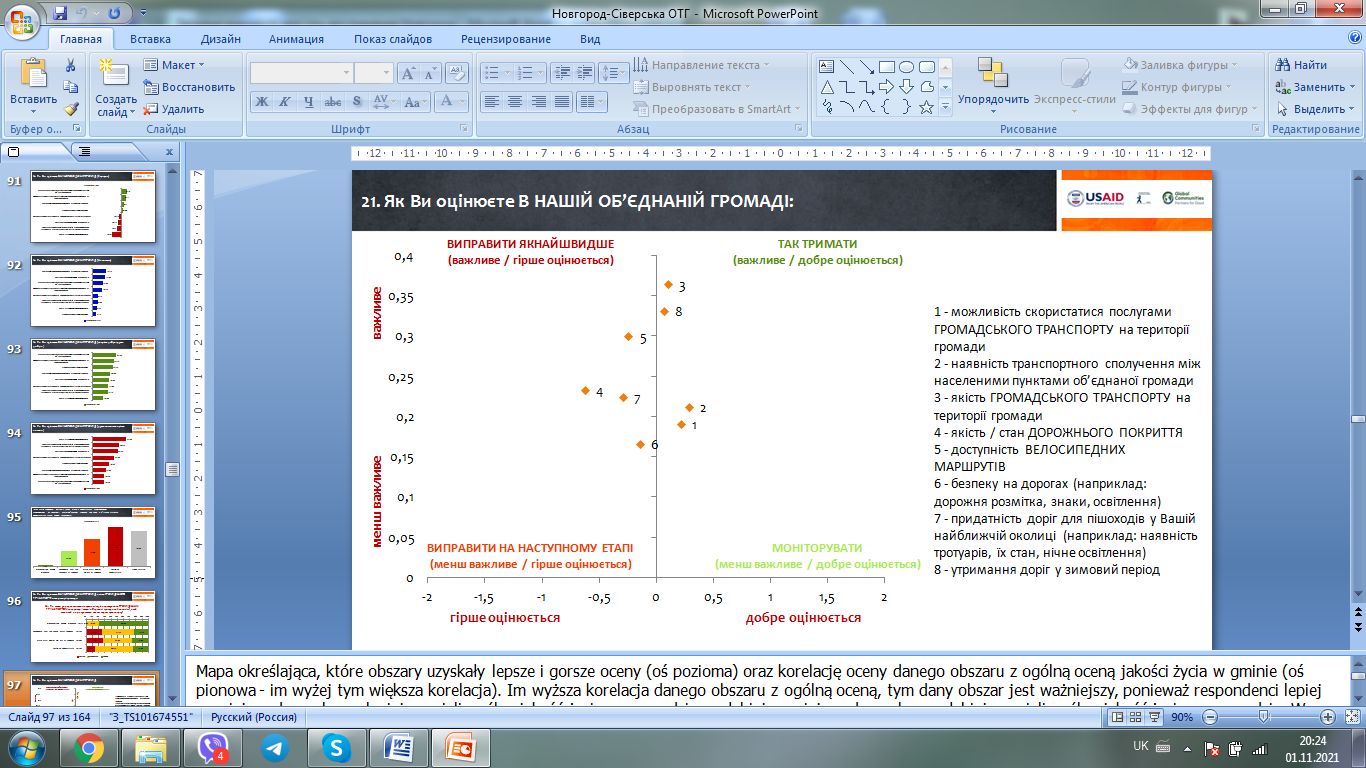 Рисунок 6. Результати опитування щодо оцінки та важливості стану транспортної інфраструктури та безпеки дорожнього руху3.8. Оцінювання освіти Усі питання щодо освітніх послуг опитані мешканці оцінили позитивно.З усіх опитаних домогосподарств в кожній сьомій сім’ї є діти дошкільного віку, більшість з яких (63,4%) ходять у державний дитячий садок. Якість навчання у дитячих садочках та їх доступність в цілому оцінено мешканцями достатньо позитивно, причому як тими хто має дітей дошкільного віку, так і тими хто не має. Шкільна освіта також отримала позитивну оцінку. І доступність, і якість навчання оцінено мешканцями добре. У 16,2% сімей є діти шкільного віку. Разом із позитивною оцінкою існуючих освітніх послуг у громаді для мешканців важливими залишаються усі аспекти у наступному порядку: доступність різноманітних форм дозвілля для дітей та молоді, доступність позашкільних закладів та позаурочних занять, якість навчання у школах, якість послуг позашкільної освіти, доступність дитячих садочків та дитячих майданчиків,  якість позаурочних занять, доступність шкіл, якість навчання у дитячих садочках.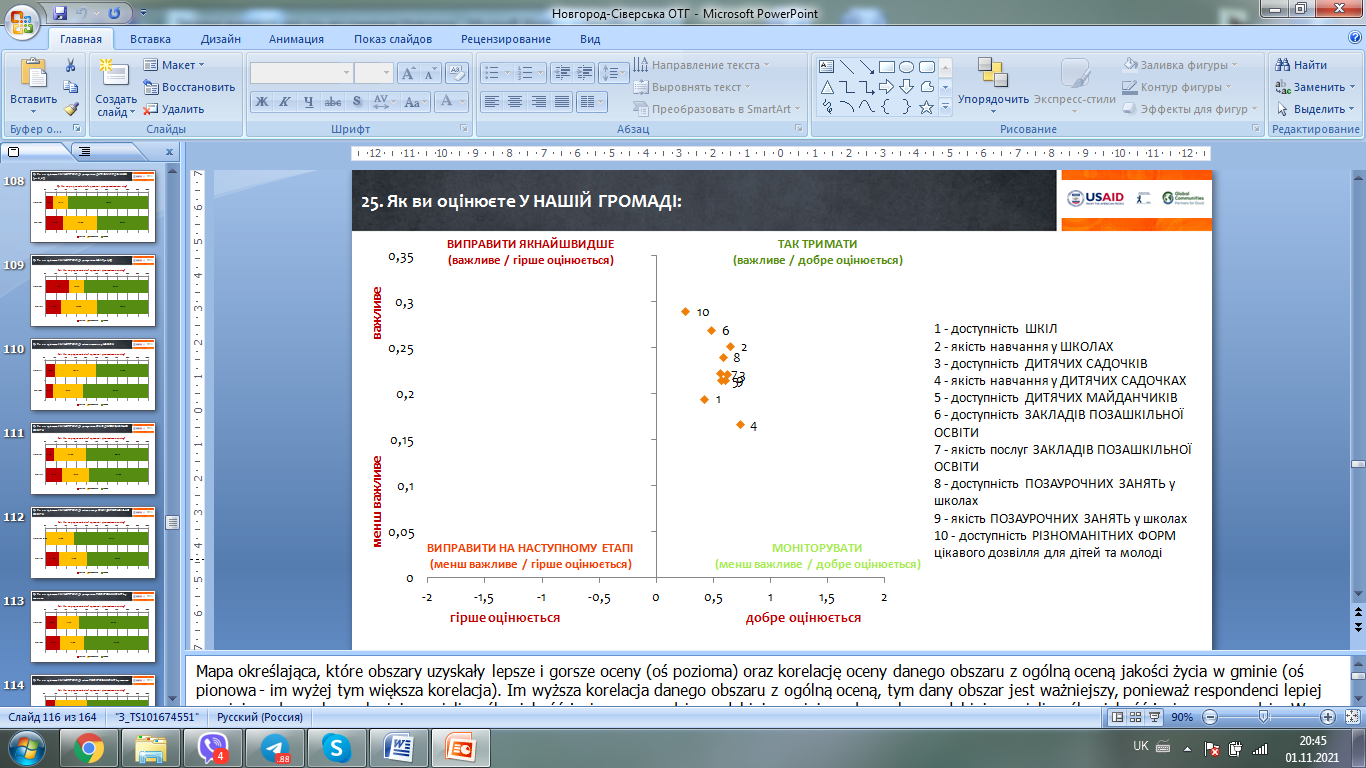 Рисунок 7. Результати опитування щодо оцінки та важливості стану освітиТаким чином, варто підтримувати та розвивати усі напрями освітніх послуг. Окрему увагу звернути на доступність різноманітних форм дозвілля для дітей та молоді.3.9. Оцінка зайнятості населення та підприємництва Негативна картина спостерігається у середніх оцінках мешканців щодо зайнятості населення та підприємництва (за шкалою від – 2 до +2). Мешканці позитивно оцінюють діяльність організацій з підтримки бізнесу (0,19) та підтримку, яку надають підприємцям громада (0,14). Негативну оцінено: можливість заснування власного бізнесу -0,33  та, найгірше, доступність робочих місць -1,21.   Щодо джерела доходів, то 44,8% є пенсіонерами або особами з інвалідністю, 19,8% - працюють на ставці (повній або частковій). 11,3% безробітних осіб, 10,4% - не працюють, а займають домом. 8,5% опитаних працюють у сільському господарстві, 6,6% - працюють на виїзді у великому місці. 5,2% - являються студентами або учнями.  3,3% - працюють час від часу у різних  місцях на території громади і лише 2,2% є приватними підприємцями або мають власну фірму. 1,9% опитаних отримують допомогу на дітей, 1,6% - працюють закордоном, а 21,9% - працюють за контрактом.А ось оцінка матеріального стану домогосподарств розподілилась таким чином: найбільший відсоток 37,7% сімей визначили свою матеріальну ситуацію як «середньо – вистачає від зарплати до зарплати», відсоток тих хто вважає свою сім’ю бідною тут значно вище ніж тих, хто вважає свою сім’ю багатою – 26,8% проти 13,3% відповідно. 22,2% не визначились зі своєю відповіддю.Найбільш важливими мешканці громади виділяють усі питання зайнятості населення та підприємництва: на першому місці - можливість заснування власного бізнесу; на другому місці - доступність робочих місць; на третьому місці - підтримка, яку надає підприємцям громада; лише на останньому місці - діяльність організацій підтримки бізнесу. Такі результати є доволі нетиповими для громад України. Зазвичай мешканці віддають перевагу працевлаштуванню на робоче місце. У даному випадку таке бажання мешканців до створення власної господарської діяльності є великою внутрішньою можливістю для економічного розвитку громади. 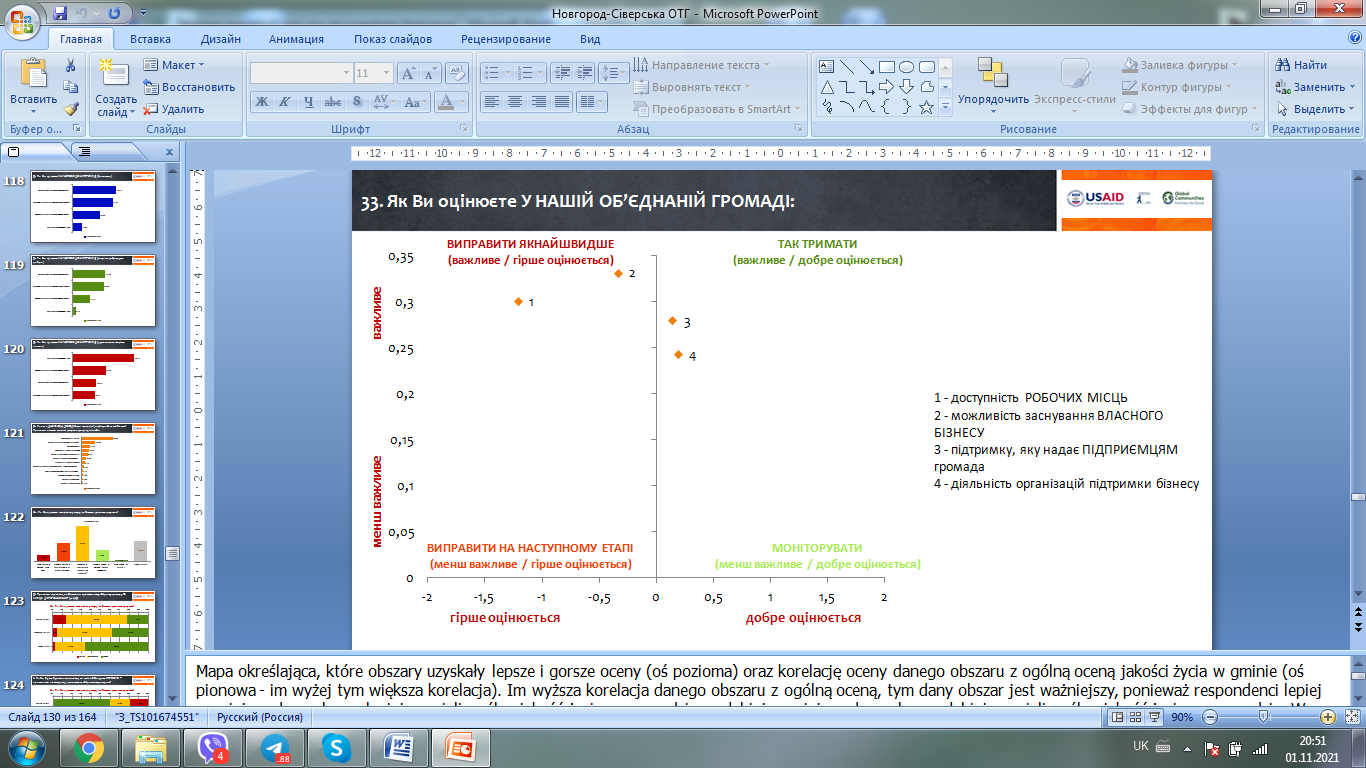 Рисунок 8. Зведена оцінка та важливість стану економіки, працевлаштування і умов та підтримки для започаткуванні/розвитку бізнесу в громадіЗ наступних відповідей видно, що ті, хто саме посередньо оцінює свою матеріальну ситуацію дали набагато більше позитивних відповідей щодо своєї громади як місця для проживання. Мешканці, які погано чи посередньо оцінили свій матеріальний стан проявляють більше бажання переїжджати з громади на постійне місце проживання. Чим гірше респонденти оцінюють свій матеріальний стан, тим більше зростають негативні оцінки доступності робочих місць. Така ж залежність прослідковується у оцінці «можливість заснування власного бізнесу» – здебільшого негативні оцінки як серед тих хто оцінює себе як «бідні і «середньо».Типова ситуація у порівнянні відповіді на питання «На Ваш погляд, в Вашій громаді, загалом переважає у відносинах між людьми: недовіра, обережність та приватний інтерес чи почуття солідарності, та турботи про загальне благо?» та «Як ви оцінюєте матеріальну ситуацію Вашого домогосподарства». Виявилось, що рівень оцінки матеріальної ситуації мешканців прямо впливає на їх думку про переважання недовіри, обережності та приватного інтересу на території громади. З підвищенням спроможності мешканців, буде підвищуватися спроможність громади, загальний рівень життя та, як видно, покращуватись стосунки в громаді.3.10. Оцінка послуг в сфері соціальної політики і здоров'я Усі питання соціальної сфери позитивно оцінені мешканцями. Разом з тим, найбільш важливими напрямами для мешканців громади є: допомога, що надається установами громади  особам, що перебувають у важких матеріальних умовах; зацікавленість установ громади проблемами осіб похилого віку; діяльність установ соціального захисту.Таким чином, саме ці послуги варто першочергово підтримувати та покращувати громаді.Менш важливими аспектами соціальної сфери для мешканців залишаються: допомога, що надається громадськими організаціями  особам, які перебувають у важких матеріальних умовах; можливості користуватися послугами по догляду, фінансованими громадою; пристосованість громадських будівель до потреб осіб з особливими потребами; доступності послуг фахових лікарів; діяльність аптек (що не перебувають у компетенції громади).
Рисунок 9. Зведена оцінка та важливість стану сфери соціальної політики і здоров'я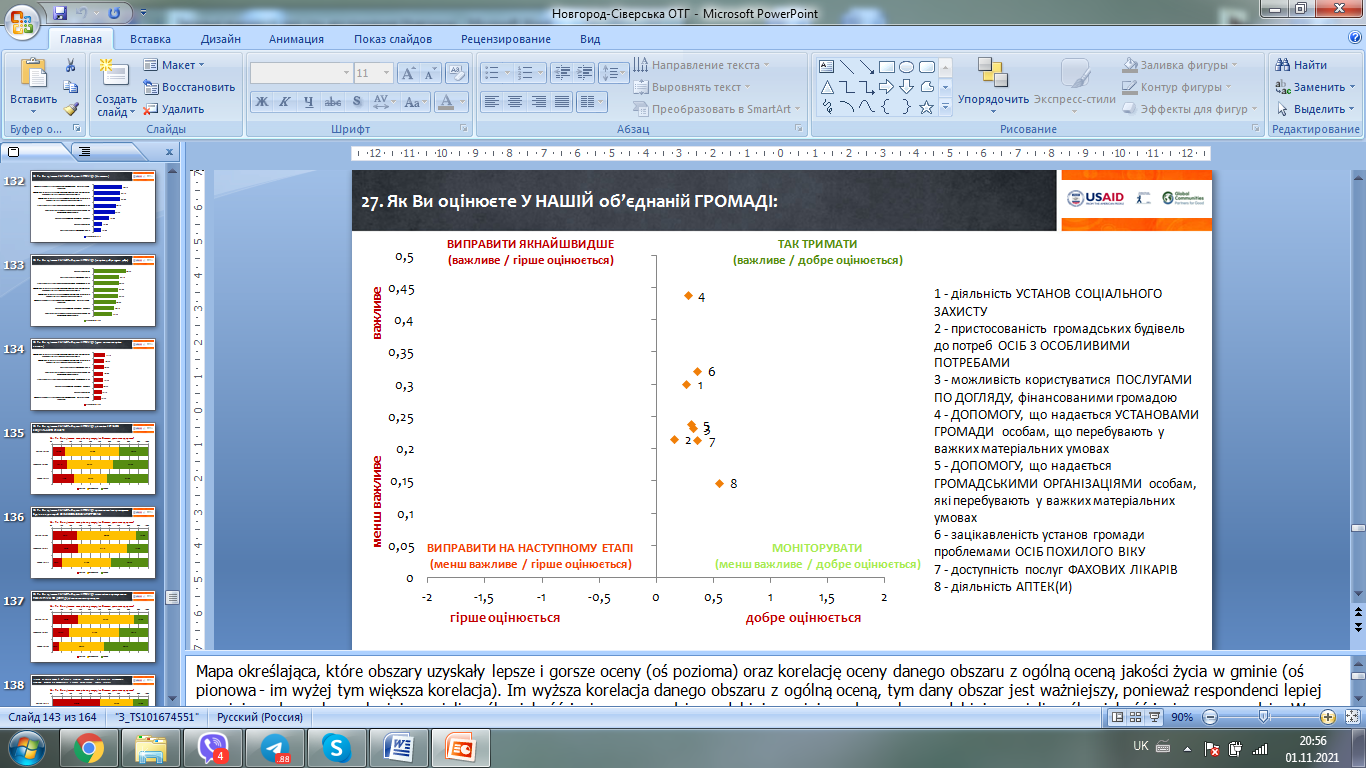 Якщо порівняти усі відповіді цього блоку із питанням матеріальної ситуації, то чітко видно що більш негативну оцінку діяльності дали ті мешканці, які оцінили свою матеріальну ситуацію як «погано». 3.11. Оцінювання культури, спорту та відпочинку У сфері культури, спорту та відпочинку усі питання отримали позитивну оцінку від мешканців та майже усі із них виявилися важливими.Мешканці позитивно оцінили наступні аспекти у цій сфері у порядку їх важливості: діяльність будинків культури; можливість участі у спортивних заходах як глядач; діяльність бібліотек; доступність (існування) місць, в яких дорослі можуть проводити свій вільний час поза домом; можливість активно займатися спортом; доступ до місць відпочинку та відновлення (відпочинку на лоні природи) у безпосередній близькості від вашого місця проживання; можливість брати участь як глядач/слухач у культурному житті; доступність Інтернету; можливість брати активну участь у культурно-мистецькій діяльності.Менш важливим питанням для опитаних виявилося можливості активної участі у різноманітній громадській діяльності (наприклад у громадських організаціях).Як видно з наступних відповідей, оцінка мешканців культури та спорту знову змінюється та залежить від їх матеріального стану. Це може свідчити про те, що сфера культури, спорту та відпочинку доступна неоднаково для всіх категорій мешканців громади. На даний момент потрібно сконцентруватись на більш загострених питаннях, а інші підтримувати в такому стані. 3.12. Нагальні проблемні питанняНезважаючи на наявність проблем та складнощів майже в усіх галузях життя громади, мешканці виділили ті, які на їхню думку повинні мати особливу підтримку з боку місцевої влади (зображено на наступному Рисунку). 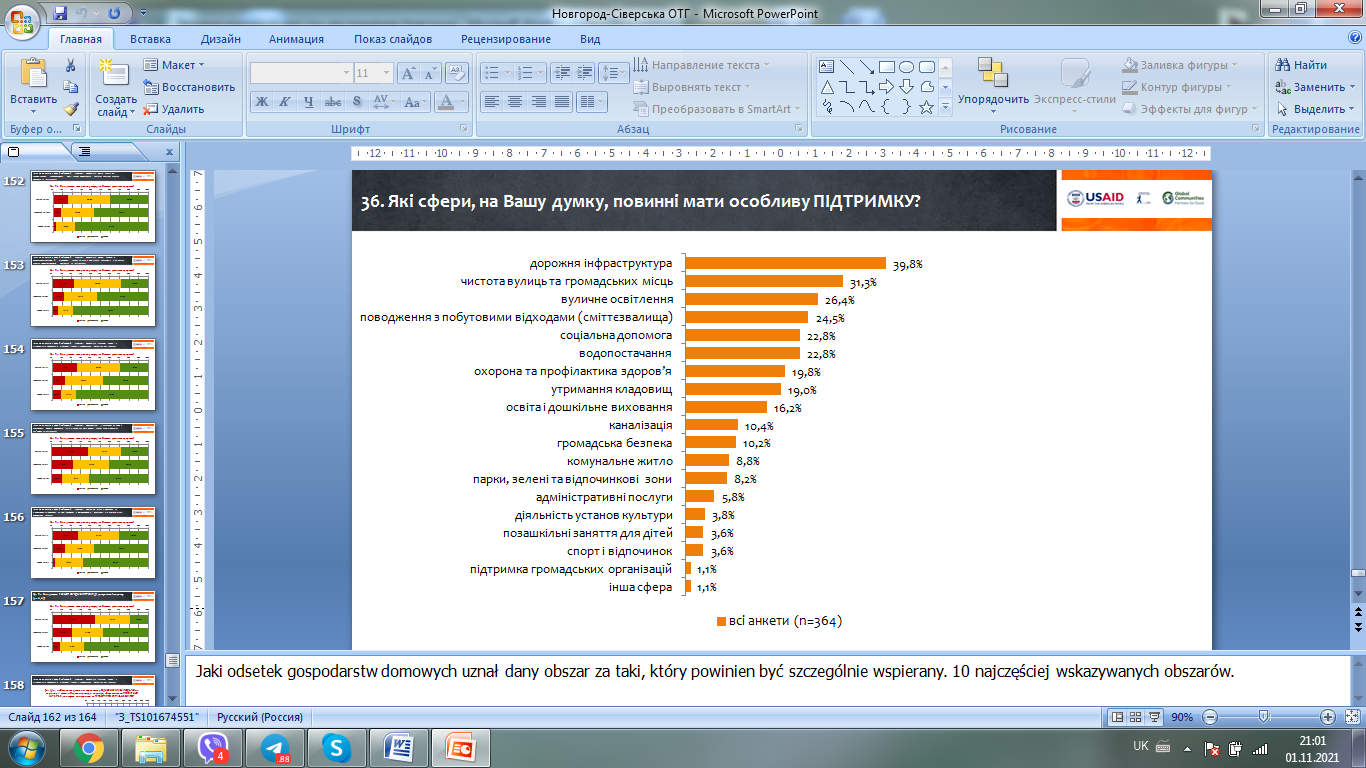 Рисунок 10. Співставлення оцінки умов проживання в громаді та пріоритетних напрямків її розвитку, визначених мешканцямиЯк бачимо, до найбільш нагальними потребами, які потребують скорішого вирішення та повинні мати особливу підтримку, мешканці віднесли: дорожню інфраструктуру, чистота вулиць та громадських місць, вуличне освітлення, поводження з побутовими відходами (сміттєзвалище) та соціальна допомога.При цьому, найменше значення нагальності віддано: діяльність установ культури, позашкільні заняття для дітей, спорт та відпочинок, підтримка громадських організацій та інша сфера.Резюме Основними проблемними сферами, які потребують негайного втручання є: економіка, транспортна інфраструктура, соціальна політика і здоров’я та навколишнє середовище.У сфері транспортної інфраструктури негативно оцінені мешканцями, а також важливі наступні питання: доступність велосипедних маршрутів, якість/стан дорожнього покриття, придатність доріг для пішоходів та безпека на дорогах. Саме ці питання мають бути першочергово включені до стратегії громади.В найгіршому стані знаходиться зайнятість населення та підприємництво. Питання наявності робочих місць та можливості заснування власного бізнесу оцінені негативно та як такі, що є дуже важливими. Але, варто зазначити те, що тут мешканці виявляють більшу зацікавленість до створення власного бізнесу ніж бажання працевлаштовуватися на робочі місця. Це є значною можливістю розвитку економіки і відповідно ринку праці. Тому саме ця сфера має стати пріоритетною під час розробки заходів стратегії.Варто відзначити, що мешканці зазначили важливими абсолютно усі аспекти охорони навколишнього середовище. Важливі та, водночас, більш негативно оцінені  – це  чистота річок, озер, водойм та можливість сортування сміття. Ці питання мають бути першочергово включені до стратегії громади.В сфері освіти в цілому досить позитивно оцінено і доступність, і якість навчання у школах та дитячих садочках. Разом з тим, необхідно звернути увагу на доступність різноманітних форм дозвілля для дітей та молоді.Усі питання соціальної сфери позитивно оцінені мешканцями. Разом з тим, найбільш важливими напрямами для мешканців громади є: допомога, що надається установами громади  особам, що перебувають у важких матеріальних умовах; зацікавленість установ громади проблемами осіб похилого віку; діяльність установ соціального захисту. Таким чином, саме ці послуги варто першочергово підтримувати та покращувати громаді.АналізSWOTСпівставлення сильних та слабих сторін аналізованої громади (в даному випадку – Новгород-Сіверської міської територіальної громади), а також ідентифікація її шансів та загроз розвитку є класичним інструментом, який багато років використовується в стратегічному аналізі. Назва SWOT є похідною з англійської мови і означає:S – Strengths / сила (переваги, сильні сторони внутрішнього характеру)W – Weaknesses / Слабкість (проблеми, слабкості внутрішнього характеру)O – Opportunities / Можливість (шанси, можливості зовнішнього характеру)T – Threats / Загроза (загрози зовнішнього характеру).Аналіз SWOT є свого роду містком між діагнозом громади та стратегією її розвитку – ідентифіковані сильні та слабкі сторони, а також зовнішні можливості і загрози є підсумком існуючої ситуації в громаді, а одночасно з цим – вступом довизначення перспектив її розвитку, який повинен базуватись на наявних власних перевагах та шансах, що з’являються в оточенні. Нижче представлено результати аналізу SWOT, який було розроблено для Новгород-Сіверської MТГ, з поділом на кілька сфер її функціонування.Бачення розвитку громадиЯк було представлено в вступній частині документу, бачення розвитку громади визначає бажаний для мешканців образ (вигляд громади) в перспективі найближчих років, тобто воно є свого роду «фото» громади, яке показує, як вона повинна конкретно виглядати і які функції виконувати.Напрацьоване Групою стратегічного планування бачення розвитку Новгород-Сіверської MТГ звучить так:Вступніречення в тексті бачення розвитку громади є інформацією про її розташування на карті України. Тут представлені характеристичні риси громади, які відрізняють її від інших – виняткові та давні історичні традиції, а також – дуже велика площа та кількість населених пунктів. Тут також йдеться про найважливіші елементи, що формують особливу привабливість громади – чисте і привабливе навколишнє природнє середовище та релігійно-історична спадщина, які в поєднанні створюють досконалі умови для розвитку туризму. Оскільки майже 60% території громади – це землі сільськогосподарського призначення, основою економіки громади і надалі буде виробництво та мілка переробка сільськогосподарської продукції, які відрізнятимуться інноваційністю та диверсифікацією з одночасним забезпеченням збереження стану навколишнього середовища.В запланованій перспективі мешканці громади будуть переважно молодими, інтегрованими та активними, а важливим чинником, який сприятиме вирішенню проблем громади та створюватиме умови для її розвитку, буде ефективна комунікація та співпраця між органом місцевого самоврядування та мешканцями.Стратегічні та операційні ціліСтратегічні цілі безпосередньо виникають з бачення та визначають напрямки розвитку громади, які вказані в баченні; в той самий час вони дозволяють зберегти чіткий поділ стратегії, згрупувати операційні цілі. Їх реалізація в прийнятій часовій перспективі (в даному документі – до 2029 року) повинна призвести до досягнення відповідного стану розвитку громади, окресленого в її баченні. В свою чергу, операційні (конкретні) цілі мають характер короткотерміновий (до 2025 року) і завдяки цьому їх можна визначити більш детально і їх реалізація наближає громаду до досягнення стратегічних цілей. Необхідно підкреслити, що реалізація всіх цілей буде вести до задоволення потреб всіх мешканців з дотриманням принципів рівності статей, без дискримінації за віковою, соціальною, професійною, політичною приналежністю чи за місцем походження.Нижче представлено список запланованих стратегічних та операційних цілей:Стратегічна ціль 1. Ефективна підтримка економічного розвитку громадиОпераційна ціль 1.1.Підтримка розвитку малого та середнього підприємництваОпераційна ціль 1.2. Підтримка розвитку інноваційного екологічного сільського господарстваОпераційна ціль 1.3. Підтримка розвитку туризмуОпераційна ціль 1.4. Забезпечення високих стандартів обслуговування інвесторівСтратегічна ціль 2. Забезпечення доступу мешканців до різноманітних суспільних послуг високої якості та підтримка для найбільш потребуючих категорій мешканцівОпераційна ціль 2.1. Ефективна система управління громадоюОпераційна ціль 2.2. Підвищення якості надання послуг в сфері соціальної допомоги та охорони здоров’яОпераційна ціль 2.3. Покращення якості послуг в сферах освіти, культури, спорту та відпочинкуОпераційна ціль 2.4. Забезпечення широкої участі мешканців в житті громади та внутрішня інтеграціяСтратегічна ціль3. Забезпечення високих стандартів життя на території громадиОпераційна ціль 3.1. Розвиток технічної інфраструктуриОпераційна ціль 3.2. Охорона навколишнього середовищаОпераційна ціль 3.3. Розвиток інфраструктури суспільної сфериОпераційна ціль 3.4. Підвищення рівня правопорядку та громадської безпеки.Стратегічна ціль №1стосується підтримки розвитку економіки громади.Орган місцевого самоврядування громади та його структурні підрозділи не мають (як з юридичної точки зору, так і виходячи з наявних фінансових можливостей громади) механізмів безпосереднього впливу на економіку та підприємництво на своїй території. В той же час, вони можуть і повинні підтримувати та стимулювати економічний розвиток громади через створення якомога кращих умов для започаткування, ведення та розвитку бізнесу. Цей розвиток має стати основною умовою підвищення рівня працевлаштування на цій території, і завдяки цьому – джерелом підвищення рівня життя мешканців. Завдяки податковим надходженням, що зростатимуть, зростає і бюджет громади, в той же час – зменшуються видатки на соціальну допомогу.Реалізація цієї стратегічної цілі буде досягатись через впровадження 4 підпорядкованих операційних цілей. Вони стосуються підтримки та розвитку малого та середнього підприємництва (з пріоритетом на переробку сільгосппродукції), cтворення передумов для розвитку сфери діяльності існуючих та залучення нових інвесторів, розвитку туризму і також промоціі громади та її потенціалів.Стратегічна ціль №2 – забезпечення комфортних умов життя на території громади для існуючих і нових мешканцівВласне сама назва цієї стратегічної цілі вказує на те, що створення привабливих уиов життя в громаді повинно не тільки затримати виїзд мешканців громади, а й навіть стимулювати переїзд в громаду нових мешканців.Необхідною передумовою для досягнення цієї, а також усі інші цілі є забезпечення ефективного управління громадою. Це особливий, специфічний та однозначно найважливіший виклик, перед яким стоять органи влади новостворених територіальних громад, зважаючи на абсолютно нову ситуацію функціонування за умов значно більшої автономії, але і за умов об’єднання кількох бувших окремих громад. Сьогодні влада громади повинна забезпечити ефективне та якісне адміністративне обслуговування мешканців, організувати надання широкого спектру комунальних, соціальних та суспільних послуг, що зв’язано з ефективним управлінням комунальним майном і якісним просторовим плануванням. В той же час, існує поширена проблема кваліфікованого кадрового забезпечення, відсутності досвіду управління в нових умовах.Доступність суспільно-соціальних послуг на місці, безпосередньо в громаді, є для мешканців не менш вагомою, ніж наявність технічної інфраструктури. Саме ці послуги створюють умови для особистого розвитку та активного відпочинку мешканців. З результатів проведеного соціологічного дослідження видно, що в цій сфері найважливішими для мешканців є якісні послуги в сфері охорони та профілактики здоров’я, освіта та соціальна допомога для найбільш незахищених верств населення. Зважаючи на виявлену під час діагностування проблему низької суспільної активності мешканців, необхідним є і впровадження широкого кола заходів, що сприятимуть розвитку постійної співпраці влади та громадськості, формування та розвиток відчуття однієї спільноти в рамках всієї MТГ та стимулюватимуть появу ініціати знизу.Досягнення всіх вищезазначених умов буде забезпечено через реалізацію 4 операційних цілей.Стратегічна ціль №3 – забезпечення комфортних «технічних» умов життя на території громади. Гарний стан технічної інфраструктури, одночасно з наявністю широкої пропозиції в сфері суспільних послуг, створюють комфортні умови життя мешканців на території відповідної громади. Розвинута і ефективна технічна інфраструктура – на сьогодні це не тільки одна з базових цивілізаційних вимог, а й умова для розвитку економіки в громаді. Як згадувалося вище, інвестиції в цій сфері позитивно впливають на екологічну ситуацію і стан навколишнього середовища, а завдяки цьому – створюють умови для життя мешканців громади в більш приязному та здоровому оточенні, що позитивно впливатиме на підвищення рівня привабливості цієї громади для потенційних, нових мешканців та туристів.В першу чергу увага має бути приділена успішному покращенню загального стану дорожної інфраструктури, що відповідним чином було відображено в результатах проведеного соціологічного дослідження, адже практично для половини опитаних саме це є найбільш очікуваною інвестицією з боку громади. Важливою для мешканців також є наявність ефективної системи збору та поводження з побутовими відходами, що сприятиме покращенню естетичного вигляду громади та стану навколишнього середовища. Наступною важливою сферою, яка вимагатиме значних інвестиційних видатків в громаді, є система водопостачання та водовідведення і каналізації. Реалізація запланованих заходів в цій сфері позитивно вплине як на стан здоров’я мешканців (чиста вода), так і на запобігання забрудненню навколишнього середовища (водовідведення та очистка каналізаційних стоків).Наступна з операційних цілей стосується стану суспільної інфраструктури, тобто – об’єктів освіти, культури, спорту, охорони здоров’я та соціальної допомоги. Тільки тоді, коли буде забезпечено відповідний стан цих об’єктів і якісне, сучасне оснащення відповідних закладів, можливим є забезпечення надання цими закладами якісних послуг, які задовільняють сучасні потреби мешканців громади.Але зважаючи на специфіку громади (велика площа, велика кількість населених пунктів, дуже низька щільність населення та наявна мережа закладів суспільної сфери, яка значно перевищує потреби) – особливого значення набуває забезпечення планового, стратегічного підходу до заходів в цій сфері. B першу чергу необхідно провести аналіз ситуації і оптимізувати наявну базу (яка часто є завеликою та не відповідає актуальним потреьбам громади, зокрема – у випадку шкіл), опрацювати плани оптимізації мереж надання послуг, після цього – забезпечити модернізаціютих закладів, які і в подальшому надаватимуть послуги, і лише після цього – розвивати послуги.Останнім аспектом, який було включено до цієї стратегічної сфери, є подальший розвиток рівня громадської безпеки та забезпечення правопорядку (незважаючи на те, що ця сфера була достатньо високо оцінена мешканцями підчас проведеного опитування). Важливим елементом системи забезпечення безпеки в громаді є також і організація ефективної діяльності пожежної служби, повсюдне встановлення систем пожежної сигналізації та оперативного реагування на надзвичайні ситуації.Реалізація цієї стратегічної цілі буде досягатись через впровадження 4 підпорядкованих операційних цілей.Ефективне досягнення всії поставлених стратегічних і операційних цілей вимагає приготування та впровадження відповідного їм плану заходів. Він був представлений в розділі 11 цього документу. Він має короткотерміновий характер, включає в себе 2022-2025 роки. Наступні роки впровадження стратегії вимагатимуть підготовки чергових планів заходів.Показники впливуПоказники впливу демонструють оцінку просування в досягненні операційних цілей (конкретних цілей), які записані в стратегії. Завдяки ним ми можемо оцінити як остаточні, згенеровані результати впровадження заходів, так і під час їх реалізації систематично відслідковувати, чи реалізація стратегії йде у відповідному напрямку.Нижче представлено аналіз показників впливу для кожної операційної цілі.Операційна ціль 1.1. Підтримка розвитку малого та середнього підприємництваЗбільшення кількості підприємствКількість нових інвесторівЗбільшення кількості робочих місцьЗбільшення масштабів ведення бізнесу (виробництва, торгівлі)Рівень задоволення підприємців підтримкою з боку громадиКількість туристівОпераційна ціль 1.2. Підтримка розвитку інноваційного екологічного сільського господарстваКількість спільних підприємств громаді, підприємців та фермерівЗбільшення масштабів провадження господарської діяльностіКількість створених робочих місцьРівень задоволення підприємців підтримкою з боку громадиОпераційна ціль 1.3. Підтримка розвитку туризмуЗбільшення кількості туристичних послуг в громадіКількість новостворених підприємств в сфері туризмуКількість створених робочих місцьЗбільшення кількості туристівРівень задоволення підприємців підтримкою з боку громадиОпераційна ціль 1.4. Забезпечення високих стандартів обслуговування інвесторівКількість нових інвесторівЗбільшення масштабів провадження господарської діяльностіКількість створених робочих місцьРівень задоволення підприємців підтримкою з боку громадиОпераційна ціль 2.1. Ефективна система управління громадоюПідвищення рівня освітньої діяльностіПокращення якості надання та кількості адмінпослуг (в тому числі е-послуг)Підвищення рівня доступності до адмінпосуг для мешканців віддалених сілПідвищення рівня комп’ютерної обізнаності та грамотності серед населення громадиПідвищення рівня надання та покращення якості наданих послуг в сфері охорони здоров’яЗбереження та покращення стану історичних об’єктівПідвищення рівня задоволеності мешканців функціонуванням органу місцевого самоврядування і рівня услуг, що ним надаєтьсяОпераційна ціль 2.2. Підвищення якості надання послуг в сфері соціальної допомоги та охорони здоров’яЗменшення рівня захворюваності мешканцівПідвищення рівня надання та покращення якості наданих послуг в сфері охорони здоров’яПідвищення рівня задоволення мешканцями пропозицією в сфері медичних та соціальних послугОпераційна ціль 2.3. Покращення якості послуг в сферах освіти, культури, спорту та відпочинкуПідвищення якості та доступності надання культурних послуг жителям громадиПідвищення рівня участі мешканців в культурному житті громадиПокращення умов навчання та наукиЗбільшення кількості жителів, які насолоджуються різними видами активного відпочинкуНадання учням нового, цікавого дозвілляПідвищення якості та доступності надання спортивних послуг жителям громадиЗбільшення кількості жителів, які займаються спортомЗбільшення кількості туристівЗбільшення масштабів допомоги нужденним жінкам (cтворення та забезпечення діяльності ресурсної кімнати)Підвищення рівня задоволення мешканців від доступності різних форм пропозиціїОпераційна ціль 2.4. Забезпечення широкої участі мешканців в житті громади та внутрішня інтеграціяПідвищення рівня громадської активності мешканців (різних груп населення)Підвищення кількості громадських організації та їх членівЗбільшення масштабів комунікації та співпраці між місцевою владою та жителямиЗростання відчуття внутрішньої інтеграції мешканців громадиОпераційна ціль 3.1. Розвиток технічної інфраструктуриПідвищення комфорту і cкорочення часу переїзду між населеними пунктами громадиПідвищення рівня безпеки на дорогах, у тому числі для пересування пішоходівЗабезпечення населення громади якісною питною водою - підвищення комфорту життяЗбільшення кількості привабливих місць для проведення вільного часу (громадськи місця)Зменшити забруднення сміттямПідвищення рівня задоволеності мешканців з якості інфраструктуриОпераційна ціль 3.2. Охорона навколишнього середовищаПідвищення рівня піклування мешканців про навколишнє середовищеКількість захоронених ТПВ на полігоні щорічноКількість сепарованого сміттяЗменшити забруднення сміттямПідвищення рівня задоволення мешканців з чистоти навколишнього середовищаОпераційна ціль 3.3. Розвиток інфраструктури суспільної сфериПідвищення рівня надання, покращення якості тa доступності наданих послуг в сфері соціального обслуговування населенняПоліпшення матеріальних умов надання послуг у сфері культуриПоліпшення матеріальних умов надання послуг у сфері освітиПоліпшення матеріальних умов надання послуг у сфері фізичної культуриПідвищення протипожежного захисту в навчальних закладахПідвищення рівня задоволення мешканців від проживання на території громадиОпераційна ціль 3.4. Підвищення рівня правопорядку та громадської безпекиЗростання відчуття безпеки мешканцями громадиЗменшення кількості правопорушеньПідвищення рівня пожежної безпекиПідвищення ефективності підрозділів безпеки.Збіжність між стратегією розвитку громади та іншими стратегічними документамиОкрім того, що місцеве самоврядування громади є незалежним органом та діє автономно в сфері стратегічного планування, положення Стратегії розвитку громади повинні відповідати положенням стратегічних документів вищих рівнів, таких як область чи країна, особливо у випадках щодо тих елементів стратегій вищого рівня, які безпосередньо стосуються громади. В даному розділі представлено, що і бачення, і стратегічні цілі громади відповідають положенням стратегій області та України.Зважаючи на те, що Стратегія розвитку Ченігівськоїобласті та Національна стратегія розвитку мають горизонт планування до 2027 року, Робоча група після ухвалення нових версій цих документів проведе їх аналіз і відповідну актуалізацію даного розділу. 8.1. Збіжність бачення, стратегічних та операційних цілей Стратегії Новгород-Сіверської міської ТГ та Стратегії розвитку Чернігівськоїобласті на період до 2027р.Збіжність стратегічних та операційних цілейЗбіжність стратегічних та операційних цілей Стратегії розвитку Новгород-Сіверської MТГта Державної стратегії регіонального розвитку на період до 2027р.Потенційні джерела фінансування реалізації стратегіїПід час розробки плану заходів стратегії розвитку громади важливим моментом являється визначення потенційних джерел фінансування цих заходів. Джерелами фінансування заходів стратегії розвитку Новгород-СіверськоїТГ можуть бути:9.1. Бюджет громадиБюджетний кодекс України, ст. 64, передбачає, що джерелами доходів MТГ є різного роду надходження, які зараховуються до загального фонду. Їх перелік визначено Кодексом і нараховує близько 34 видів податків, акцизів, мита та інших видів надходжень, які повністю або частково зараховуються до бюджету  Новгород-Сіверської міської ТГ. Найбільшими з них є: 60% податку на доходи фізичних осіб, єдиний податок (включаючи єдиний сільськогосподарський податок), акцизи та інші податки в залежності від специфіки MТГ. Як бачимо, база оподаткування для MТГ досить значна і передбачає зарахування до бюджетів цих MТГ великої кількості податків, що дозволить суттєво збільшити і загальний розмір цих бюджетів. Також важливо відзначити, що ці бюджети фактично стають незалежними, право розпоряджатись ними отримує виключно рада MТГ, а сама MТГ переходить на прямі міжбюджетні відносини з державою. Це забезпечує незалежність та самостійність MТГ у формуванні та реалізації власних бюджетів.Фактичні розміри бюджетів громад свідчать про значне їх зростання, що позитивно відображається на зростанні можливостей рад MТГ фінансувати передбачені стратегією розвитку заходи. Зокрема, прогноз доходів Новгород-Сіверської міської територіальної громади на 2021 рік (без урахування трансфертів) обраховано в сумі 124.097,5 тис грн, у тому числі по загальному фонду – 121.472,3 тис грн.9.2. Державний бюджет (включаючи субвенції і дотації)Згідно Закону України «Про добровільне об’єднання територіальних громад» та Бюджетного кодексу передбачено, що ТГ переходить на прямі міжбюджетні відносини з Державним бюджетом, а отже напряму отримує передбачені субвенції. На сьогодні існує кілька видів субвенцій, що становлять потенційні джерела фінансування заходів, передбачених стратегією ТГ:Базова та реверсна дотації – механізми, що призначені для горизонтального вирівнювання податкоспроможності територій і функціонують між державним бюджетом з одного боку, та місцевими бюджетами з іншого боку. Алгоритм розрахунку цих дотацій визначено у Бюджетному Кодексі України. Базова дотація перераховується з державного бюджету місцевим і служить основним інструментом підвищення податкової спроможності місцевих бюджетів. Новгород-Сіверська міська ТГ в 2021 році отримає 10.914,7 тис грн базової дотації.Субвенції та дотації на виконання передбачених законом функцій з надання послуг: (освітня субвенція, субвенції з місцевих бюджетів іншому місцевому бюджету). На 2021 рік очікується отримати: освітню субвенцію – 58.622,9 тис грн та  субвенції з місцевих бюджетів іншим місцевим бюджетам  загалом на суму 363,2 тис грн, з них на:  здійснення підтримки окремих закладів та заходів у системі охорони здоров`я за рахунок відповідної субвенції з державного бюджету в сумі 323,0 тис. грн, та  іншої субвенції з місцевого бюджету в сумі 40,2 тис грнКрім того, існує Державний фонд регіонального розвитку, який надає на конкурсних умовах фінансування на реалізацію проектів громад, в тому числі ТГ. Конкурс проводиться в рамках передбаченого фінансування в розрізі областей України, а одним з пріоритетів визначено підтримку проектів ТГ, що підвищує шанси на отримання такого фінансування.Крім цього, існує можливість отримання публічних коштів, цільових, бюджетних центральних програм органів виконавчої влади, що будуть спрямовані на розвиток різних сфер у регіонах, а також субвенцій, трансферів з державного бюджету до місцевих бюджетів.9.3. Регіональні, національні, міжнародні та інші програми, в рамках яких можна отримати грантове фінансуванняНа сьогоднішній день важливим механізмом залучення коштів на реалізацію проектів в громадах є пошук та отримання грантового фінансування в рамках діяльності різноманітних національних та міжнародних програм.Існує низка регіональних програм, які передбачають надання фінансування для реалізації проектів на місцевому рівні, зокрема це обласні конкурси підтримки проектів органів місцевого самоврядування та цільові програми (забезпечення питною водою, енергомодернізації комунальних об’єктів, переведення закладів освіти на опалення альтернативними джерелами енергії та тощо).На сьогодні Україна бере участь великій кількості різного роду програм міжнародних донорів, зокрема:Генеральний Директорат Європейської Комісії з розвитку та співпраці (DG DEVCO), фінансування яким надається в рамках дев’яти інструментів:Європейський Інструмент з питань Демократії і Прав Людини (EIDHR) Інструмент для забезпечення стабільності та миру(IcSP), Інструмент Партнерства (PI) Інструмент співробітництва Європейської Комісії з питань ядерної та радіаційної безпеки (INSC)Інструмент Фінансування Співробітництва для Розвитку (DCІ) Європейський Фонд Розвитку (EDF) Інструмент Передвступної Допомоги (IPA II)Європейський Інструмент Сусідства (ЕNI)Інвестиційний Фонд Сусідства (NIF)Німецьке Товариство Міжнародного Співробітництва (GIZ)Швейцарська Агенція з Розвитку і Співробітництва (SDC)Шведське Агентство з питань міжнародної співпраці та розвитку (SIDA)Агентство Сполучених Штатів Америки з Міжнародного Розвитку (USAID)Національний Фонд підтримки Демократії (NED)Міжнародна організація з міграції (МОМ)Програма Співробітництва для Розвитку Міністерства Закордонних Справ і Торгівлі КанадиМіжнародний фонд ВідродженняМіжнародний Вишеградський фондПрограма «U-LEAD withEurope»Програма Транскордонного Співробітництва Інші національні та міжнародні фонди, які надають фінансування в рамках програм.Варто відзначити співпрацю із програмою DOBRE, в ході якої передбачена можливість отримання фінансування на реалізацію окремих заходів стратегії. На етапі стратегічного планування експертами проекту спільно з Групою стратегічного планування було здійснено аналіз можливих проектів та визначено пріоритетні проекти, про фінансування яких громада планує звертатись до проекту. 9.4. Інші форми та індивідуальні програми залучення фінансуванняДосить поширеною формою фінансування місцевих проектів є кошти, отримані в рамках співпраці влади, бізнесу та громадськості. Часто така співпраця оформлюється у вигляді т.з. «договорів соціального партнерства» і передбачають різноманітні форми фінансової або не фінансової підтримки з боку бізнесу або конкретно визначених закладів чи установ, або окремих проектів в громадах. Вагомим показником є залучення коштів благодійної допомоги бюджетоутворюючих підприємств та в рамках соціального партнерства від великих агропідприємств, які орендують землі на території Новгород-Сіверської МТГ. Найактивніше в даному напрямку працює ПП «Новгород-Сіверські аграрні інвестиції», ТОВ «Відродження». А також - ПрАТ «Новгород-Сіверський сирзавод», ДП «Новгород-Сіверське лісове господарство». Вони надають подарунки до різних свят, також надають допомогу щодо утримання комунальних доріг в зимовий період, використовуючи при цьому власну техніку. Крім цього активну допомогу в вирішенні соціальних питань Новгород-Сіверської громади здійснює обласний депутат Сергій Сергієнко.Система впровадження стратегіїСпільна робота багатьох осіб, які взяли участь спочатку в розробці детального діагнозу умов розвитку громади, а далі до розробки стратегії її розвитку, буде марною, якщо запропоновані в цьому документі заходи не будуть реалізовані. Нажаль, часто трапляється, що стратегія після ухвалення перетворюється на мертвий документ, до якого вже ніколи більше не звертаються.Розробка, а далі затвердження стратегії радою громади – це лише перший етап циклу стратегічного управління громадою. Наступні етапи для досягнення запланованих цілей це:результативна і ефективна реалізація заходівмоніторинг впровадження стратегії та евалюація (оцінка) результатів реалізації заходівможливі коректування плану та його актуалізація.Ці елементи повинні разом створити організовану систему, формально затверджену рішенням ради або голови громади.10.1. Впровадження та моніторинг стратегіїДля того щоб схвалені радою громади положення стратегії були реалізовані, потрібен орган, який буде відповідальний за:поділ завданьвідслідковування прогресу в їх впровадженнізагальну оцінкувнесення коректувань та доповненьвнесення до стратегії нових пропозицій.У випадку Новгород-СіверськоїMТГ цим органом буде Група управління стратегією. За координацію роботи Групи буде відповідати голова Групи, в даному випадку - заступник голови MТГ.Жінки будуть складати не менше 50% особового складу Групи. Крім того, до складу групи будуть входити представники таких груп:молодьособи старшого віку (група 60+)осіб з інвалідністю та/або осіб з особливими потребами.Окрім того, до складу Групи увійдуть представники місцевого самоврядування (працівники виконавчих органів та структурних підрозділів, депутати ради та старости), а також підприємці. Таке рішення має на меті забезпечення задоволення потреб вищезазначених груп під час впровадження та актуалізації стратегії. З метою забезпечення ефективної роботи Групи, планується, що вона буде значно меншою від Групи стратегічного планування, і нараховуватиме біля 20 членів. Моніторинг – процес регулярного збору та аналізу інформації, що стосується впровадження стратегії, який проводиться під час реалізації стратегії. Він має відповідати на запитання, чи щось, що було заплановано, фактично було зроблене, та базується на аналізі досягнення кількісних показників, зазначених в очікуваних показниках продукту кожного окремого заходу. Моніторинг – це свого роду сигналізатор, який інформує, коли впровадження відбувається не у відповідності з планом. Завдяки йому можливо:прийняти коректуючі заходискорегувати планимінімалізувати наслідки непередбачених подій. Група буде два рази в року(до кінця вересня за перше півріччя даного року та до кінця березня – за цілий попередній рік) готуватизвіт з реалізації стратегії, що міститиме інформацію про завершені завдання, поточні завдання в процесі реалізації та завдання, реалізація яких не розпочалась з поясненням причин можливих запізнень. Ці дані будуть надаватись Групі в формі спеціального формуляра підрозділами, що вказані в плані заходів як відповідальні за виконання окремих заходів. У випадку ідентифікації важливих проблем в реалізації якогось з заходів (які можуть призвести до повного або часткового невиконання чи запізнення), група буде визначати існуючу ситуацію і приймати управлінські рішення. Наслідком висновків, що містяться в звіті, може бути пропозиція внесення змін до документу, що полягають, наприклад, на змінах термінів, видаленню чи додаванню визначених записів. В подальшому звіт буде представлене головою групи управління стратегією під час сесії ради громади. 10.2. Оцінка результатів реалізації стратегії (евалюація)Оцінка (евалюація) – це погляд на реалізацію стратегії з точки зору досягнення результатів, які мали бути досягнені. Вона має відповідати на запитання, чи якщо щось було зроблено, чи щось було зроблено добре та проводиться шляхом аналізу стану досягнення показників результату кожного окремого заходу.Оцінка повинна проводитись протягом всього часу реалізації стратегії. Наслідками негативної оцінки під час реалізації стратегії можуть бути:закінчення даного завдання ранішезміна цілейзміна способів реалізації. В свою чергу підсумкова оцінка не впливає на саму стратегію під час її реалізації, але може мати наслідком нові проекти в новій стратегії. Вона призначена для збору досвіду і отримання висновків на майбутнє. За оцінку результатів впровадження стратегії буде відповідати Група управління стратегією, яка передаватиме звіт (разом зі звітом по моніторингу) голові громади і далі раді громади. У випадку Новгород-Сіверської міської територіальної громади було визначено що робоча група щороку, одночасно з проведенням моніторингу стану реалізації заходів стратегії за попередній рік, проводитиме і оцінювання стану реалізації Стратегії.10.3. Процедура актуалізації стратегіїСтратегія повинна мати постійний плановий характер. Раз на 4 роки буде виконуватись її ґрунтовний перегляд та актуалізація одночасно з перенесенням горизонту програмування, тобто оформленням чергового плану заходів. Можливі коректування чи доповнення повинні виконуватись на підставі внутрішніх чи зовнішніх умов, що змінились. До стратегії необхідно вносити нові заходи, що виникають з нових можливостей, або визначених нових потреб.Роль координатора процесу актуалізації стратегії буде виконувати Група управління стратегією. Вона буде збирати пропозиції змін від керівників окремих організаційних чи структурних підрозділів органу місцевого самоврядування, голів комісій ради MТГ, а далі передавати їх голові MТГ. Особливо важливим джерелом інформації будуть проведені наступні соціологічні дослідження. 10.4. Інформування громадськостіГоловною метою підготовки, а далі впровадження стратегії є визначене баченням забезпечення мешканцям громади якомога комфортніших умов життя, праці та відпочинку. Реалізація стратегії повинна слугувати місцевій громадськості і відповідно до цього громадськість повинна повідомлятись про ключові записи стратегії, оскільки ухвалений радою MТГ документ є не тільки „дороговказом” для діяльності органу місцевого самоврядування, а й виконувати також інформаційні функції для мешканців – вони повинні довідатись з неї, які заходи будуть в перспективі наступних років реалізовуватись владою громади і її підрозділами.Окрім публікації повної версії діагнозу та стратегії на офіційній інтернет-сторінці громади в окремій вкладці, що присвячена рішенням ради MТГ, найважливіші тези стратегії будуть презентовані на головній сторінці інтернет-сайту громади і в локальних засобах масової інформації.Важливим є також системне інформування місцевої громадськості про прогрес у впровадженні стратегії, передусім через публікацію щорічних, зведених звітів.Детальний план заходів Стратегії сталого розвитку Новгород-Сіверськоїміськоїтериторіальної громади на 2021-2025 рокиСтратегічна ціль 1. Ефективна підтримка економічного розвитку громадиОпераційна ціль 1.1.Підтримка розвитку малого та середнього підприємництваОпераційна ціль 1.2. Підтримка розвитку інноваційного екологічного сільського господарстваОпераційна ціль 1.3. Підтримка розвитку туризму як інструменту економікиОпераційна ціль 1.4. Забезпечення високих стандартів обслуговування інвесторівСтратегічна ціль 2. Забезпечення доступу мешканців до різноманітних суспільних послуг високої якості та підтримка для найбільш потребуючих категорій мешканцівОпераційна ціль 2.1. Ефективна система управління громадоюОпераційна ціль 2.2. Підвищення якості надання послуг в сфері соціальної допомоги та охорони здоров’яОпераційна ціль 2.3. Покращення якості послуг в сферах освіти, культури, спорту та відпочинкуОпераційна ціль 2.4. Забезпечення широкої участі мешканців в житті громади та внутрішня інтеграціяСтратегічна ціль 3. Забезпечення високих стандартів життя на території громадиОпераційна ціль 3.1. Розвиток технічної інфраструктуриОпераційна ціль 3.2. Охорона навколишнього середовищаОпераційна ціль 3.3. Розвиток суспільної інфраструктуриОпераційна ціль 3.4. Підвищення рівня правопорядку та громадської безпекиІєрархія заходів стратегіїПредставлений в попередньому розділі список включає в себе 77заходів, запланованих до реалізації на 2021-2025 роки. З практичної точки зору важливим є не тільки черговість виконання окремих завдань, а й також їх важливість для громади. Тому останнім елементом роботи над стратегією було здійснення ієрархізації заходів. На окремому засідання Групи стратегічного планування було здійснено оцінку кожноїдіяльності по двом показникам:Важливість реалізації даного завдання для громади в цілому;Ймовірність реалізації даного завдання (враховуючи наявні фінансові ресурси, матеріальні та людські ресурси, стан підготовки необхідної документації).Для кожного критерію було використано оцінку від 1 до 3, де „1” – це найменша оцінка, а «3» - то найвища оцінка. Множення цих двох показників дає інтегровану оцінку кожного окремого завдання, що визначає його місце в загальній ієрархічній системі. Результати такої оцінки представлено в таблиці:Всього до Плану заходів Стратегії розвитку Новгород-сіверської міської територіальної громади було включено 77 завдань, які за пріоритетністю розподілено таким чином:завдання з високим пріоритетом (зведена оцінка 9) – 10 завданьзавдання з середнім пріоритетом (зведена оцінка 6…4) – 60 завданьзавдання з низьким пріоритетом (зведена оцінка 3…1) – 7 завдань.Додаток 1. Діагноз умов місцевого розвитку громадиДодаток 2. Результати соціологічного дослідження умов життя та якості публічних послуг в MТГСекретар міської ради							Ю. Лакоза№ з/пПІБ учасника робочої групиПосада1.ТкаченкоЛюдмила Миколаївнаміський голова,голова робочої групи2.ВерченкоПавло Вікторовичзаступник голови міської ради, заступник голови робочої групи3.ПузирейІрина Петрівнаначальник відділу економіки міської ради, секретар робочої групиЧлени робочої групи:Члени робочої групи:Члени робочої групи:4.АнікієнкоАндрій Михайловичначальник Новгород-Сіверського районного відділу УДСНС України в Чернігівській області, депутат міської ради (за згодою)5.БеспалаСвітлана Ігорівнадиректор Новгород-Сіверської районної філії Чернігівського обласного центру зайнятості (за згодою)6.БурикоОлена МиколаївнаНовгород-Сіверська районна ГО «Княжий град», депутат міської ради (за згодою)7.ВодолазкінАндрій Івановичт.в.о. начальника Новгород-Сіверського відділу поліції ГУ НП в Чернігівській області (за згодою)8.Воробей Юрій Михайловичначальник відділу культури, туризму та з питань діяльності засобів масової інформації міської ради9.ГончаренкоСергій Володимировичдиректор Центру надання соціальних послуг міської ради10.ДомоцькийБорис СтепановичНовгород-Сіверська районна ГО «Громадська ініціатива», журналіст (за згодою)11.Єрошенко Валерія Сергіївнаголова молодіжної ради12.Йожиков Сергій Валерійовичзаступник міського голови з питань діяльності виконавчих органів міської ради13.Жорова Алла Григорівнав.о. начальника відділу освіти, молоді та спорту міської ради; член виконавчого комітету міської ради14.ЗаєцьСергій Михайловичдиректор ДП «Новгород-Сіверський лісгосп», депутат міської ради (за згодою)15.Ковальчук Тетяна Миколаївназаступник директора з навчально-виховної роботи Новгород-Сіверської держаної гімназії ім. К. Д. Ушинського, депутат міської ради (за згодою)16.КромВіталій ІвановичНовгород-Сіверська молодіжна ГО «Туристичний клуб «Молодість», директор Новгород-Сіверського КП «Добробут»17.ЛакозаЮрій Васильовичсекретар міської ради18.МатюкОлена Георгіївнадиректор музею-заповідника «Слово о полку Ігоревім» (за згодою)19.МашковецьЄвгенія Олександрівнапенсіонерка, ВПО (за згодою)20.МокряковаВіра Петрівнадиректор Новгород-Сіверської гімназії №1 ім. Б. Майстренка (за згодою)21.НабханОлена Володимирівнагенеральний директор КНП «Новгород-Сіверська центральна міська лікарня  імені І.В. Буяльського», депутат міської ради (за згодою)22.ПечкоВалентина Іванівнаначальник фінансового управління міської ради23.ПоливодаСергій Миколайовичкеруючий справами виконавчого комітету міської ради24.Пунтус Сергій Вікторовичстароста сіл Будо-Вороб’ївська, Красний Хутір, Вороб’ївка, Внутрішній бір, Мовчанів, Осове, член виконавчого комітету міської ради25.РайокОлександр Володимировичінвалід І групи (за згодою)26.СалунВіта Анатоліївнаголовний спеціаліст відділу економіки міської ради27.СерафимовичСвітлана Павлівнадиректор міського будинку культури (за згодою)28.СергієнкоВіталій Михайловичначальник відділу житлово-комунального господарства міської ради29.СкачокТетяна Олексіївнафізична особа-підприємець, член виконавчого комітету міської ради (за згодою)30.СташукПавло Івановичдиректор ТОВ «Комунальник», член виконавчого комітету міської ради (за згодою)31.ЧерненкоОксана Василівнаголовний лікар КНП «Новгород-Сіверський міський центр первинної медико-санітарної допомоги» (за згодою)32.ЧувановаСвітлана Федорівнаначальник управління соціального захисту населення, сім’ї та праці міської ради, член виконавчого комітету, член виконавчого комітету міської ради33.ХаліманГанна Петрівнаредактор газети «Сіверський край» (за згодою)34.ШкольнаТетяна Володимирівнастароста сіл Дегтярівка, Гірки, член виконавчого комітету міської радиЗагальні риси, що мають вплив на всі сфери життя громадиЗагальні риси, що мають вплив на всі сфери життя громадиСильні сторониСлабкі сторониГромада є приємним місцем життя з точки зору проведення вільного часу (привабливе природнє середовище) та приязності і гостинності мешканців.Молодь хотіла б залишитись в громаді, якби тут були гарні умови праці і відпочинку.Перешкодами на шляху до розвитку громади і комфортних умов проживання в ній є:периферійне розташування (176 км до обласного центру та 321 км до Києва)значні відстані всередині громади (навіть 48 км до її центру, крайні села віддалені один від одного до 75 км) і обмежений рівень внутрішнього транспортного сполученнянизький рівень заселеності сільських територій – значна кількість сіл з малою кількістю мешканців, в 7 селах взагалі ніхто не живе.Багато мешканців (особливо молодь) не вбачає перспективи життя в громаді на задовільному рівні (недостатня кількість робочих місць, низький рівень заробітків, незадовільні житлові умови, обмежена пропозиція послуг і можливостей проведення вільного часу).Демографічна криза, особливо на сільських територіях, що формує слабку перспективу економічного розвитку громади (від’ємний натуральний приріст та міграція, старіння населення)Адміністрація органу місцевого самоврядуванняАдміністрація органу місцевого самоврядуванняСильні сторониСлабкі сторониДосвід самостійного управління послугами в громаді – Новгород-Сіверський був містом обласного значення, зараз – адміністративний центр району.До громади перейшли висококваліфіковані працівники колишньої районної державної адміністрації.Високий рівень власних доходів в громаді (69,4% в 2020 році)Можливість отримання адміністративно-соціальних послуг в безпосередній близькості до місця проживання (в старостатах)Усвідомлення необхідності впровадження змін та бажання покращення суспільно-економічної ситуації в громадіВідкритість керівництва громади до комунікації з мешканцями, використання різноманітних формЗапроваджений бюджет громадських ініціативКонструктивна співпраця з районом та сусідніми громадамиЗначна кількість жінок в керівництві та виконавчих структурах адміністрації громадиОсвіта:Мережа закладів в близькій доступності для мешканців всіх населених пунктівЗадовільна якість навчання (думка молоді)Кількість додаткових занять та їх теми задовольняють потребам.Повністю забезпечене підвезення учнівІнтеграційні класи в школахІнклюзивно-ресурсний центр (ІРЦ) та Центр професійного розвитку (ЦПР) в громадіДитячий оздоровчий заклад (табір «Десна»)Державна гімназія ім К. Д. Ушинського –навчальний заклад з гуртожиткомМедичний коледжПовсюдний доступ до культури (багато закладів)Широка пропозиція занять в сфері культури та спортуОб’єднання будинків культури та бібліотекЛікарня визначена як опорнаЗначне покращення стану об’єктів і оснащення служби охорони здоров’яВисока оцінка рівня надання соціальної допомоги, запроваджена система оцінки якості надання послугБагато закладів безпеки в громаді (6 закладів пожежної безпеки – гарно оснащених, державна служба надзвичайних ситуацій, поліція)Проект«Поліцейський громади» (формування на території громади постів поліції, створення посад місцевого поліцейського офіцеру)Громадою дуже складно управляти і організація управління є дороговартісною через велику площу громади (1.803,6 км2), великої кількості старостинських округів (25), дуже великої кількості населених пунктів (85) при невеликій кількості мешканців (13,7 тисяч мешканців, густота заселення лише 18 осіб/1 км2, а якщо відняти населення міста – то ще вдвічі менше).Відсутність досвіду в управлінні сільськими територіями (в громаді було лише місто і 1 сільська громад, до якої входило три села)Об’єкти комунального майна (особливо – будинки освіти, культури і охорони здоров’я) – завеликі як на актуальні потреби громади, кошти їх утримання є завеликимиТехнічний стан майна і його оснащення в більшості випадків поганий – вимагає ремонту та модернізації.Низький рівень доходів бюджету громади в розрахунку на 1 мешканцяБюджетні проблеми, спричинені високими податками та замалою податковою базоюВисокі видатки на забезпечення управління громадою (18,3% в 2021 році)Велика кількість комунальних підприємств, що забезпечують водопостачання на сільських територіях (15) -високі видатки на їх утриманняДефіцит спеціалістів – управлінці, лікарі, вчителіОсвіта:Високі видатки (58,4% бюджету в 2021 році, дофінансування з бюджету – 54,8 млн грн понад отриману освітню субвенцію)Багато малих шкілБагато шкіл завеликих як на актуальні потребиНезадовільний стан об’єктів та їх оснащенняНе всі вчителі достатньо залучаються до освітнього процесуНедостатність вчителівБагато учнів ходять до репетиторів, що підсилилось після запровадження  дистанційного навчання (складність через проблеми з Інтернетом)Культура:Завеликі об’єктиЧасто погані умовиДефіцит комп’ютерної технічки та якісного інтернету в селахВисокі видатки на працівників (працевлаштування на частину ставки, податки в повному обсязі)Недостатня кількість та стан спортивних об’єктівОхорона здоров’я та соціальна допомога:Дефіцит лікарівНизькі заробітні плати в охороні здоров’яВсе ще незадовільний технічний стан будинків служби охорони здоров’яЗамала кількість стаціонарних місць в лікарніВідсутність комунікації і співпраці між первинною і вторинною ланкою медициниНезадовільна робота служби екстреної медициниВідсутність можливості становлення програмного комплексу«Соціальна громада» в всіх селах через проблеми з доступом до якісного інтернетуВідсутність власного автомобілю для соціальної допомогиНедостатній рівень реагування керівництва громади на пропозиції Молодіжної радиВідсутність комплексної системи управління побутовими відходамиВідсутність партнерських громад за кордономОбмеженість видаткової частини власного бюджету громади, яку б можна було спрямувати на соціально-економічний розвитокВідсутність комплексної програми управління сільських територій та зон відпочинку в громадіНемає можливості виділення достатніх коштів на покращення туристичних об’єктів та зростання популярності громади як місця відпочинку і оздоровленняВідсутність реклами туристичного потенціалу громади та маркетингової підтримкиІнфраструктура та просторове управлінняІнфраструктура та просторове управлінняСильні сторониСлабкі сторониГромадське автобусне транспортне сполучення в місті та його околицях + програма компенсації вартості проїзду (вартість квитків 1 грн)Сертифікований полігон ТПВ в Новгород-Сіверському та сміттєзвалища в усіх старостатахДоступність до залізничного і автотранспортного сполучення з центральною частиною країниДорожня інфраструктура:Поганий стан доріг в громадіМало тротуарівНемає велодоріжокПоганий рівень утримання доріг в зимовий періодДуже поганий рівень вуличного освітлення в селахБиринськийстаростинський округ в період весіннього розливу відрізаний від громади (об’їзд 90 км).Відсутність регулярного пасажирського сполучення в частині громади або наявні перевезення занадто рідкі чи нерегулярні (наприклад – 1 раз в тиждень)Архітектурні перепони для осіб з інвалідністю (як на вулицях, так і в об’єктах суспільноїінфраструктури)Слабкий або відсутній Інтернет в сільській місцевостіНизький рівень оснащеності приватних домогосподарств послугами централізованого водопостачання та водовідведенняЗначний рівень зношеності водопровідно-каналізаційної мережі в містіЯкість води в колодязях поступово погіршуєтьсяСуспільна інфраструктура (освіта, культура, спорт, відпочинок, охорона здоров’я) потребує значних видатків на ремонт, модернізацію та дооснащення.Поганий стан громадських туалетівЕкономіка Економіка Сильні сторониСлабкі сторониВигідне розташування з точки зору транзитного потенціалуНаявність природніх ресурсів (ліси, вода, крейда, пісок, глина, торф)Доступність дешевої (некваліфікованої) робочої силиКліматичні умови сприяють розвитку сільського господарстваПовне використання всієї землі, придатної до ведення сільського господарстваСтабільна ситуація в аграрній галузі, нові види діяльності (наприклад, елеватор)Поширення бджільництва, власна зареєстрована торгова марка медової продукціїРозвиток тваринництваПотенціал розвитку переробки сільськогосподарської та споживчої продукціїПотенціал розвитку переробки деревини (значний рівень заліснення території)Все більш активні жінки в бізнесіЗначна відстань від обласного центру, периферійне розташуванняРодючість ґрунтів значно нижча, ніж в середньому по областіВисокий рівень фізичної зношеності обладнання підприємств, технологічна застарілістьНедостатній рівень розвитку інфраструктури малого підприємництваНизький рівень конкурентності та висока матеріало-  і енергозатратність виробництва Неоптимальний розподіл виробництва сільськогосподарської продукції в агрофірмах, значна частка монокультурного виробництва, слабо розвинута співпраця між аграріямиНизькі показники збільшення конкурентності промислових виробів та продуктивності продукціїВідсутність фінансових ресурсів на стабільну діяльність та подальший розвиток суб’єктів господарюванняНевідповідність пропонованого рівня заробітної платні та пропонованої пропозиції на ринку праці – це не задовольняє очікувань висококваліфікованих працівників. Особливо бракує спеціалістів робітничих спеціальностей (електрики, робітники, водії, працівники сфери послуг)Обмежена кількість робочих місць через обмеженість та низький рівень диверсифікації місцевої економіки (сільське господарство, лісництво)Незначний рівень переробної промисловостіВідсутніх великих підприємств, які створювали б робочі місця з високим рівнем заробітної платніЗначний рівень незареєстрованої економічної діяльностіСезонність роботи у сільському господарстві (зокрема значний рівень неофіційної зайнятості), яка призводить до суттєвого зростання кількості безробітних у зимовий періодНевикористаний туристичний потенціалНавколишнє середовище та туризмНавколишнє середовище та туризмСильні сторониСлабкі сторониСтабільний, поміркований кліматЧисте повітряДоступність місць з гарними краєвидами, водними об’єктами, річками та лісових масивівЗначна частина лісів (32,4% поверхні громади)Новгород-Сіверський є одним з найстаріших міст УкраїниТрадиційна літературна спадщина – „Слово о полку Ігоревим ”, музейНаявність на території значної кількості релігійних об’єктів, пам’яток історії, архітектури та культуриНаявність старовинних об’єктів, комплексу монастирських споруд, які знаходяться в гарному станіНаявність готельно-ресторанних послуг високого рівня Наявність пропозиції сплавів плотамиЧистота громадських місць (площі, парки)Забруднення навколишнього середовища через діяльність сільського господарства – використання великої кількості добрив та пестицидів, що стає причиною зниження якості земель та зниження рівню ґрунтових водОсушення та падіння рівня води в малих річках, забруднення водних об’єктівВ сільських колодязях вода виключно «технічна».Відсутність системи вивезення сміття та його роздільного збирання (лише частково в місті,  стихійні сміттєзвалища, спалювання сміття)Низький рівень екологічної свідомості мешканцівНевеликий рівень забезпеченості каналізацією в громаді, що призводить до потрапляння стоків в ґрунт і забруднення водиНедосконала туристична інфраструктура, погана якість доріг, туристичні маршрути не відзначеніНезначна кількість місць, де наявні умови організованого активного відпочинку для туристівНедостатня кількість цікавих туристичних продуктів для різних цільових групТуризм є досить вузькоспеціалізованим, активно діє тільки в період літніх відпустокНедостатній рівень кваліфікації персоналу, який працює в туризміВідсутність можливостей доїзду громадським транспортом до туристичних об’єктів, розташованих на сільських територіяхМешканці та суспільна активністьМешканці та суспільна активністьСильні сторониСлабкі сторониПривабливе місце для спокійного життя з точки зору близькості природи – чисте повітря, велика річка, ліси, гарні краєвидиНаселення громади етнічно однорідне, внутрішні конфлікти відсутніЗначна спортивна активність мешканцівБагато місцевих митцівАктивна участь в заходах, що організовуються громадо та церквоюЗростаюча роль жінок в суспільному і політичному життіСкладна демографічна ситуація (диспропорція статей, збільшення середнього віку населення, значна частина осіб пенсійного віку, зменшення населення сіл)Виїзд кваліфікованих та працездатних мешканців з громади на роботу або на постійноПрофесійна бездіяльність заробітчан, які повертаються в громадуБільшість мешканців громади відчуває вплив негативних чинників, притаманних сільським територіям України: проблеми з технічною інфраструктурою та доступом до суспільних послуг задовільної якості. Відсутність перспектив життя в громаді на задовільному рівні провокує значний рівень міграції.Високий рівень фактичного безробіття, що стає причиною негативних соціальних явищНедостатній рівень пропозиції в сфері активного проведення вільного часу,  особливо для молоді та в зимовий час, передусім – в селахМолодь має доступ до тютюну та алкоголюСерйозною суспільною проблемою є алкоголізм, останнім часом стає більше випадків наркоманії.Небезпека для пішоходів та велосипедистів – не використовують відблискових елементівІснують проблеми з безпекою – наявність груп, які можуть чіплятися і бити перехожихНезначна громадська активність (на 30 зареєстрованих громадських організацій активно діє лише 7), не використання бюджету громадських ініціатив в 2021 році.Незначний рівень ініціатив знизуНизький рівень внутрішньої інтеграції мешканцівЗанепад традиційних народних обрядів, традицій і звичаїв, а також – використання чистої української мовиМожливостіЗагрозиЗагальнонаціональні:Зміни на законодавчому рівні, що стосуються регулювання функціонування громад:реальна самостійністьбільше грошей в розпорядженні громадиБільший доступ до джерел зовнішнього фінансування, в тому числі – на отримання грантів на вирішення місцевих проблемПовернення трудових мігрантів з отриманими професійними навичками та коштами на розвиток власного бізнесуПоступове покращення економічної ситуації я, як результат, покращення суспільного та матеріально-побутового становища мешканцівРозвиток громадянського суспільства, збільшення активності мешканцівМісцеві:Підвищення рівня зацікавленості мешканців громади, області та всієї України щодо проведення вільного часу в привабливих природніх та культурних умовах на території громадиЗагальнонаціональні:Побоювання щодо інвестування в розвиток бізнесу, спричинене нестабільною економічною ситуацією та політичною ситуацією в країніВійськовий конфлікт на сході УкраїниЗменшення субвенцій та дотацій на реалізацію суспільних завдань та інвестицій через погану бюджетну ситуацію в країні, в тому числі – через пандеміюНедосконале законодавство, яке постійно змінюється, що вводить нові завдання для громадСкладні умови отримання кредитів підприємцямиВисока вартість електроенергії (особливо для юридичних осіб)Висока ціна на газВисокі податки та штрафні санкціїЗначна частка «сірої» зониНизькі ціни закупівлі сільськогосподарської продукції, монополізм представників переробної промисловостіСлабкий загальний стан національної економіки, світова економічна кризаКліматичні зміни, що шкодять рослинництвуВплив пандемії коронавірусу на багато різних аспектів життя мешканців (в т.ч. – зменшення доходів бюджету, малоефективне дистанційне навчання, ускладнений доступ до охорони здоров’я, психологічні проблеми і т.і.)Відсутність формальних можливостей поєднання I і II рівня служб охорони здоров’я в громадахМісцеві:Русифікація місцевого населення, що проводилась протягом багатьох років РосієюВ контексті військового конфлікту розташування громади біля кордону з Росією сприймається як потенціальна загроза для інвестицій і розвитку туризму в громаді.Зменшення практично до нуля кількості туристів і приїздів бувших мешканців громади з РосіїНезавершеність земельної реформи (не передача всіх видів ґрунтів в управління громаді)Відсутність погодження Міністерства культури і інформаційної політики на проведення оптимізації закладів культури в громаді.Загроза пожарівСуспільне незадоволення у випадку відсутності позитивних змін в громаді.Розташована в Чернігівській області Новгород-Сіверська громада є історичним центром північної України, і одночасно – однією з найбільших за площею та кількістю населених пунктів громадою в країні. Унікальні природні ресурси та багата історично-релігійна спадщина формують ідеальні умови для розвитку туризму. Основою економічного розвитку громади є мале підприємництво в сфері екологічно чистого, інноваційного та високоспеціалізованого сільського господарства та переробка деревини і аграрної продукції.Спільнота громади є молодою, активною та інтегрованою; ефективно співпрацює з місцевою владою у вирішенні місцевих проблем та реалізації проектів розвитку.Девіз місцевого розвитку: «Велика громада великих можливостей».Стратегічне бачення Чернігівськоїобласті:Чернігівщина – інвестиційно та туристично привабливий, конкурентоспроможний, екологічно чистий, доброзичливий, соціально стабільний, комфортний для життя, роботи та відпочинку регіон, що в своєму розвитку спирається на тисячолітню княжу та козацьку державницькі традиції й історико-культурну спадщину Чернігово-Сіверщини, з унікальним природно-рекреаційним потенціалом, сприятливими умовами для ведення бізнесу, інноваційною економікою, високим рівнем інформатизації та сучасною сферою послугБачення Новгород-СіверськоїТГ:Розташована в Чернігівській області Новгород-Сіверська громада є історичним центром північної України, і одночасно – однією з найбільших за площею та кількістю населених пунктів громадою в країні. Унікальні природні ресурси та багата історично-релігійна спадщина формують ідеальні умови для розвитку туризму. Основою економічного розвитку громади є мале підприємництво в сфері екологічно чистого, інноваційного та високоспеціалізованого сільського господарства та переробка деревини і аграрної продукції.Спільнота громади є молодою, активною та інтегрованою; ефективно співпрацює з місцевою владою у вирішенні місцевих проблем та реалізації проектів розвитку.Девіз місцевого розвитку: «Велика громада великих можливостей».Стратегія розвитку Чернігівської області на період до 2027 рСтратегія розвитку Новгород-Сіверської міської територіальної громадиСтратегічна ціль 3. Підвищення конкурентоспроможності регіональної економікиОпераційна ціль 3.4. Стимулювання розвитку малого і середнього підприємництваСтратегічна ціль 1. Ефективна підтримка економічного розвитку громадиОпераційна ціль 1.1. Підтримка розвитку малого та середнього підприємництваСтратегічна ціль 3. Підвищення конкурентоспроможності регіональної економікиОпераційна ціль 3.2. Сталий розвиток агропромислового комплексуСтратегічна ціль 1. Ефективна підтримка економічного розвитку громадиОпераційна ціль 1.2. Підтримка розвитку інноваційного екологічного сільського господарстваСтратегічна ціль 3. Підвищення конкурентоспроможності регіональної економікиОпераційна ціль 3.5. Підвищення ефективності використання рекреаційних ресурсів областіСтратегічна ціль 1. Ефективна підтримка економічного розвитку громадиОпераційна ціль 1.3. Підтримка розвитку туризмуСтратегічна ціль 3. Підвищення конкурентоспроможності регіональної економікиОпераційна ціль 3.1. Реалізація регіонального інвестиційного потенціалу, нарощення обсягів інвестиційних надходженьСтратегічна ціль 2. Комфортні та безпечні умови для життяОпераційна ціль 2.2. Ефективне планування територіального розвиткуСтратегічна ціль 1. Ефективна підтримка економічного розвитку громадиОпераційна ціль 1.4. Забезпечення високих стандартів обслуговування інвесторівСтратегічна ціль 3. Підвищення конкурентоспроможності регіональної економікиОпераційна ціль 3.1. Реалізація регіонального інвестиційного потенціалу, нарощення обсягів інвестиційних надходженьСтратегічна ціль 1. Ефективна підтримка економічного розвитку громадиОпераційна ціль 1.5. Промоція (реклама) громади та її потенціалівСтратегічна ціль 4. Прискорений інноваційний розвиток пріоритетних сфер економічної діяльностіОпераційна ціль 4.3. Розвиток інформаційних, інформаційно-комунікаційних технологій та їх впровадження у різних сферах життєдіяльності і виробництваСтратегічна ціль 2. Забезпечення доступу мешканців до різноманітних суспільних послуг високої якості та підтримка для найбільш потребуючих категорій мешканців.Операційна ціль 2.1. Ефективна система управління громадоюСтратегічна ціль 1. Розвиток людського потенціалуОпераційна ціль 1.2. Створення умов для підтримки та формування здорового населенняСтратегічна ціль 2. Забезпечення доступу мешканців до різноманітних суспільних послуг високої якості та підтримка для найбільш потребуючих категорій мешканцівОпераційна ціль 2.2. Підвищення якості надання послуг в сфері соціальної допомоги та охорони здоров’яСтратегічна ціль 1. Розвиток людського потенціалуОпераційна ціль 1.1. Забезпечення умов для отримання якісної освітиОпераційна ціль 1.3. Розвиток сфери культури і мистецтв та збереження історико-культурної спадщиниСтратегічна ціль 2. Забезпечення доступу мешканців до різноманітних суспільних послуг високої якості та підтримка для найбільш потребуючих категорій мешканцівОпераційна ціль 2.3. Покращення якості послуг в сферах освіти, культури, спорту та відпочинкуСтратегічна ціль 5. Посилення спроможності громадянського суспільстваОпераційна ціль 5.1. Підвищення ефективності діяльності інститутів громадянського суспільстваСтратегічна ціль 2. Забезпечення доступу мешканців до різноманітних суспільних послуг високої якості та підтримка для найбільш потребуючих категорій мешканцівОпераційна ціль 2.4. Забезпечення широкої участі мешканців в житті громади та внутрішня інтеграціяСтратегічна ціль 2. Комфортні та безпечні умови для життяОпераційна ціль 2.1. Розвиток транспортної ІнфраструктуриОпераційна ціль 2.3. Підвищення якості надання населенню житлово-комунальних послуг. ЕнергозбереженняСтратегічна ціль 3. Забезпечення високих стандартів життя на території громадиОпераційна ціль 3.1. Розвиток технічної інфраструктуриСтратегічна ціль 2. Комфортні та безпечні умови для життяОпераційна ціль 2.4. Захист екосистем і збереження довкілля на засадах сталого розвиткуОпераційна ціль 2.3. Підвищення якості надання населенню житлово-комунальних послуг. Енергозбереження.Стратегічна ціль 3. Забезпечення високих стандартів життя на території громадиОпераційна ціль3.2. Охорона навколишнього середовищаСтратегічна ціль 1. Розвиток людського потенціалуОпераційна ціль 1.4. Забезпечення соціального захисту населення та гендерної рівностіОпераційна ціль 1.5. Підвищення якості та конкурентоспроможності людських ресурсівСтратегічна ціль 3. Забезпечення високих стандартів життя на території громадиОпераційна ціль 3.3. Розвиток інфраструктури суспільної сфериСтратегічна ціль 2. Комфортні та безпечні умови для життяОпераційна ціль 2.4. Захист екосистем і збереження довкілля на засадах сталого розвиткуСтратегічна ціль 3. Забезпечення високих стандартів життя на території громадиОпераційна ціль 3.4. Підвищення рівня правопорядку та громадської безпекиДержавна стратегія регіонального розвитку на 2021-2027Стратегія Новгород-Сіверської міської територіальної громадиСтратегічна ціль І. Формування згуртованої держави в соціальному, гуманітарному, економічному, екологічному, безпековому та просторовому вимірахОперативна ціль 1. Стимулювання центрів економічного розвитку (агломерації, міста).Стратегічна ціль ІІ. Підвищення рівня конкурентоспроможності регіонівОперативна ціль 2. Сприяння розвитку підприємництва, підтримка інтернаціоналізації бізнесу у секторі малого та середнього підприємництваСтратегічна ціль 1. Ефективна підтримка економічного розвитку громадиОпераційна ціль 1.1. Підтримка розвитку малого та середнього підприємництваСтратегічна ціль ІІ. Підвищення рівня конкурентоспроможності регіонівОперативна ціль 2. Сприяння розвитку підприємництва, підтримка інтернаціоналізації бізнесу у секторі малого та середнього підприємництваСтратегічна ціль 1. Ефективна підтримка економічного розвитку громадиОпераційна ціль 1.2. Підтримка розвитку інноваційного екологічного сільського господарстваСтратегічна ціль І. Формування згуртованої держави в соціальному, гуманітарному, економічному, екологічному, безпековому та просторовому вимірахОперативна ціль 5. Формування єдиного освітнього, інформаційного, культурного простору в межах всієї території УкраїниСтратегічна ціль 1. Ефективна підтримка економічного розвитку громадиОпераційна ціль 1.3. Підтримка розвитку туризмуСтратегічна ціль ІІ. Підвищення рівня конкурентоспроможності регіонівОперативна ціль 3. Підвищення інвестиційної привабливості територій, підтримка залучення інвестиційСтратегічна ціль 1. Ефективна підтримка економічного розвитку громадиОпераційна ціль 1.4. Забезпечення високих стандартів обслуговування інвесторівСтратегічна ціль І. Формування згуртованої держави в соціальному, гуманітарному, економічному, екологічному, безпековому та просторовому вимірахОперативна ціль 2. Збереження навколишнього природного середовища та стале використання природних ресурсів, посилення можливостей розвитку територій, які потребують державної підтримки (макро- та мікрорівень)Стратегічна ціль 1. Ефективна підтримка економічного розвитку громадиОпераційна ціль 1.5. Промоція (реклама) громади та її потенціалівСтратегічна ціль І. Формування згуртованої держави в соціальному, гуманітарному, економічному, екологічному, безпековому та просторовому вимірахОперативна ціль 4. Розвиток інфраструктури та цифрова трансформація регіонівСтратегічна ціль 2. Забезпечення доступу мешканців до різноманітних суспільних послуг високої якості та підтримка для найбільш потребуючих категорій мешканцівОпераційна ціль 2.1. Ефективна система управління громадоюСтратегічна ціль І. Формування згуртованої держави в соціальному, гуманітарному, економічному, екологічному, безпековому та просторовому вимірахОперативна ціль 4. Розвиток інфраструктури та цифрова трансформація регіонівОперативна ціль 5. Формування єдиного освітнього, інформаційного, культурного простору в межах всієї території УкраїниСтратегічна ціль 2. Забезпечення доступу мешканців до різноманітних суспільних послуг високої якості та підтримка для найбільш потребуючих категорій мешканцівОпераційна ціль 2.2. Підвищення якості надання послуг в сфері соціальної допомоги та охорони здоров’яСтратегічна ціль І. Формування згуртованої держави в соціальному, гуманітарному, економічному, екологічному, безпековому та просторовому вимірахОперативна ціль 2. Збереження навколишнього природного середовища та стале використання природних ресурсів, посилення можливостей розвитку територій, які потребують державної підтримки (макро- та мікрорівень)Оперативна ціль 5. Формування єдиного освітнього, інформаційного, культурного простору в межах всієї території УкраїниСтратегічна ціль 2. Забезпечення доступу мешканців до різноманітних суспільних послуг високої якості та підтримка для найбільш потребуючих категорій мешканців.Операційна ціль 2.3. Покращення якості послуг в сферах освіти, культури, спорту та відпочинкуСтратегічна ціль І. Формування згуртованої держави в соціальному, гуманітарному, економічному, екологічному, безпековому та просторовому вимірахОперативна ціль 5. Формування єдиного освітнього, інформаційного, культурного простору в межах всієї території України.Оперативна ціль 6. Ефективне використання економічного потенціалу культурної спадщини для сталого розвитку громадСтратегічна ціль 2. Забезпечення доступу мешканців до різноманітних суспільних послуг високої якості та підтримка для найбільш потребуючих категорій мешканцівОпераційна ціль 2.4. Забезпечення широкої участі мешканців в житті громади та внутрішня інтеграціяСтратегічна ціль І. Формування згуртованої держави в соціальному, гуманітарному, економічному, екологічному, безпековому та просторовому вимірахОперативна ціль 1. Стимулювання центрів економічного розвитку (агломерації, міста)Стратегічна ціль 3. Забезпечення високих стандартів життя на території громадиОпераційна ціль 3.1. Розвиток технічної інфраструктуриСтратегічна ціль І. Формування згуртованої держави в соціальному, гуманітарному, економічному, екологічному, безпековому та просторовому вимірахОперативна ціль 2. Збереження навколишнього природного середовища та стале використання природних ресурсів, посилення можливостей розвитку територій, які потребують державної підтримки (макро- та мікрорівень)Стратегічна ціль 3. Забезпечення високих стандартів життя на території громадиОпераційна ціль 3.2. Охорона навколишнього середовищаСтратегічна ціль І. Формування згуртованої держави в соціальному, гуманітарному, економічному, екологічному, безпековому та просторовому вимірахОперативна ціль 4. Розвиток інфраструктури та цифрова трансформація регіонівСтратегічна ціль 3. Забезпечення високих стандартів життя на території громадиОпераційна ціль 3.3. Розвиток інфраструктури суспільної сфериСтратегічна ціль І. Формування згуртованої держави в соціальному, гуманітарному, економічному, екологічному, безпековому та просторовому вимірахОперативна ціль 4. Розвиток інфраструктури та цифрова трансформація регіонівСтратегічна ціль 3. Забезпечення високих стандартів життя на території громадиОпераційна ціль 3.4. Підвищення рівня правопорядку та громадської безпекиСтратегічна ціль І. Формування згуртованої держави в соціальному, гуманітарному, економічному, екологічному, безпековому та просторовому вимірахОперативна ціль 1. Стимулювання центрів економічного розвитку (агломерації, міста)Стратегічна ціль ІІ. Підвищення рівня конкурентоспроможності регіонівОперативна ціль 2. Сприяння розвитку підприємництва, підтримка інтернаціоналізації бізнесу у секторі малого та середнього підприємництваСтратегічна ціль 1. Ефективна підтримка економічного розвитку громадиОпераційна ціль 1.1. Підтримка розвитку малого та середнього підприємництваНазва діяльностіІндикатор реалізації діяльності (продукт)Ефект від реалізації діяльності (результат)Індикатор оцінки результату діяльностіДжерело перевірки показниківПідрозділ, що відповідає за реалізацію діяльностіДопоміжні підрозділиДжерело фінансуванняТерміни реалізаціїдо 2025 р1.1.1. Створення та забезпечення поточної діяльності Центру підтримки підприємництва та туризму(в т.ч. стимулювання жіночого підприємництва)1 Центр підтримки  підприємництва та туризму Кількість працівників ЦентруЗбільшення кількості підприємцівЗбільшення кількості туристівКількість зареєстрованихпідприємців (жінок, чоловіків)Кількість туристів, що отримали послуги в ЦентріРішення сесії про штатний розписЗвіти податковоїЗвіти ЦентруВідділ економіки міської радиПодаткова інспекція, ЦНАП, відділ культури і туризму міської радиДержавний бюджет, бюджет громади, грантові кошти2021-2022 роки – створення;2022-2025роки - забезпечення діяльності1.1.2. Розробка та подальша промоція інвестиційного паспорту громади. Створення бази потенційних інвестиційних можливостей в громаді Розроблений та оприлюднений інвестиційний паспорт Новгород-Сіверської МТГ (в т.ч. реєстр вільних приміщень, споруд, будівель, земельних ділянок, які можливо надати в оренду та під інвестиції)База на веб-сайті громадиЗбільшення інвестиційної привабливості громади Покращення умов для ведення бізнесу Покрашення умов інвестиційної діяльності в громадіКількість звернень інвесторівКількість вкладених коштівКількість реалізованих інвестиційних проектівЗвернення бізнесу з заявами на оренду. Кількістьпереглядіввеб – сайтуЗвіти структурних підрозділів  радиЗаяви на орендуВідділ інвестицій та комунального майна міської радиСтруктурні підрозділи міської ради. Відділ житлово-комунального господарства, відділ земельних відносин, відділ економіки міської радиБюджет громадиРозробка інвестиційного паспорту –І півріччя 2022 рокуСтворення бази на веб-сайті – ІІ півріччя 2022 рокуПостійне оновлення – до 2025 року1.1.3. Активна ярмаркова діяльність продукцією власних підприємців та залучення інших виробників(в т.ч. стимулювання жіночого підприємництва)Кількість заходів, в яких брала участь громада (не менше 5 шт. щорічно)Покращення умов для ведення та сприяння розвитку малого  та середнього бізнесу в громаді. Задоволення потреб мешканців громади.Кількість проведених заходівРівень задоволення підприємців та населенняКількість залучених підприємців до ярмаркової діяльності, з них жінок, чоловіків; кількість відвідувачів ярмаркової діяльностіЗвіти структурних підрозділів  ради.Результати соціологічних досліджень.Заступник міського голови, старостиГромадські об’єднання, підприємці МТГБюджет громади, спонсорські коштиПостійно починаючи з 2022 рокуНазва діяльностіІндикатор реалізації діяльності (продукт)Ефект від реалізації діяльності (результат)Індикатор оцінки результату діяльностіДжерело перевірки показниківПідрозділ, що відповідає за реалізацію діяльностіДопоміжні підрозділиДжерело фінансуванняТерміни реалізаціїдо 2025 р1.2.1. Розвиток співпраці між громадою, об’єднаннями підприємців та фермерів громадиЗустрічі з керівництвом громади – 4 в рік (щокварталу)Спільні заходи –2 в рік (День підприємця, День міста)Налагодження системної співпраці між керівництвом громади та бізнесомКількість учасників зустрічей (жінок, чоловіків)Звіт про проведенняВідділ економіки міської радиВідділ державної реєстрації міської радиБюджет громади2022 рік1.2.2. Забезпечення надання інформації, консультацій та навчання в громаді за напрямками інноваційне сільське господарство та розвиток фермерських господарств і створення кооперативів(в т.ч. стимулювання жіночого підприємництва)Кількість наданих консультацій (не менше 20 шт. в рік)Кількість проведених навчань (не менше 5шт. в рік)Кількість осіб, що скористались консультаціями та навчанням (не менше 50 осіб в рік)Покращення умов для ведення та сприяння розвитку малого та середнього бізнесу в пріоритетних сферах МТГ.Збільшення рівня зайнятості населення. Кількість суб’єктів бізнесу за пріоритетними напрямкамиРівень зайнятості (безробіття)Звіти фіскальних службЗвіти центру зайнятостіЗаступник міського голови, відділ економіки міської радиГромадськіорганізації, районний центр зайнятості,Експерти ДОБРЕБюджет громади,грантові кошти  2021-2023 рокиНазва діяльностіІндикатор реалізації діяльності (продукт)Ефект від реалізації діяльності (результат)Індикатор оцінки результату діяльностіДжерело перевірки показниківПідрозділ, що відповідає за реалізацію діяльностіДопоміжні підрозділиДжерело фінансуванняТерміни реалізаціїдо 2025 р1.3.1. Проведення аналізу стану туристично привабливих об’єктів, місць та суб’єктів надання послуг в громаді, формування їх каталогу (з представленням інформації щодо доступності об’єктів для маломобільних груп населення)Створений каталог туристичних місць та надавачів послугНаявність інформації про об’єкти та суб’єкти надання послуг в сфері туризмуКількість об’єктів, включених в каталогКількість суб’єктів надання туристичних послуг, включених в каталогЗвіт відділу про формування каталогуВідділ культури і туризмуМузей-заповідник, відділ земельних відносин, відділ економіки, відділ житлово-комунального господарства міської радиБюджет громадиСтворення каталогу до кінця 2022 рокуАктуалізація – до 2025 року1.3.2. Промоція туристичного потенціалу(з представленням інформації щодо доступності об’єктів для маломобільних груп населення)Налагоджено співпрацю з 5 інтернет-виданнямиВиготовлено 1000 листівокУчасть в 3 спеціалізованих виставкахПідписання договорів з 5 турфірмами про співпрацюАктивізація туристичної сфериЗбільшення кількості туристичного збору у дохідній частині бюджету громадиЗвіти фінансового управління про виконання бюджетуВідділ культури і туризму міської радиФінансове управління, відділ економіки, сектор зв’язків з громадськістю та з питань діяльності засобів масової інформації міської радиБюджет громадиВід кінця березня 2022 року1.3.3. Формування та промоція реєстру об’єктів та надавачів послуг туристичного напрямку(з представленням інформації щодо доступності об’єктів для маломобільних груп населення)Буклет з інформацією, розміщення інформації на сайтах відповідного спрямування у мережі ”Інтернет” (на туристичних ресурсах)Активізація туристичної сфериЗбільшення кількості туристів, що скористались послугами місцевих надавачів послугКількість виданих буклетівКількість включених надавачів послуг туристичного напрямкуБухгалтерська документаціяІнформація на сайтіІнформація надавачів послугВідділ культури і туризму міської радиВідділ економіки, сектор зв’язків з громадськістю та з питань діяльності засобів масової інформації міської радиБюджет громадиРозробка реєстру та буклету – до кінця травня 2022 рокуОновлення інформації – до 2025 року1.3.4. Організація поїздок навчального спрямування у громади, які мають успішний туристичний досвід(в т.ч. стимулювання жіночого підприємництва)Чотири навчальних візити для надавачів туристичних послуг та відповідальних працівників Центру і МіськрадиПідвищення рівня знань в туристичній сферіЗбільшення кількості туристичних послуг в громадіКількість нових туристичних послуг Кількість мешканців, які працюють у сфері туризмуСтатистичні звіти відділуОпитування учасниківІнформація надавачів послугВідділ культури і туризму міської радиВідділ економіки, сектор зв’язків з громадськістю та з питань діяльності засобів масової інформації міської радиБюджет громадиПротягом 2022 року1.3.5. Організація та проведення заходів, спрямованих на популяризацію туристичного потенціалу(з представленням інформації щодо доступності об’єктів для маломобільних груп населення)Проведені заходи:Акцій – не менше ніж дві в рік, фестивалів – два на рік, традиційних свят – не менше ніж 5 на рікЗбільшення кількості туристівКількість розданих буклетів, проведених інтерв’ю серед гостейСтатистичні звіти відділу культури і туризму міської радиВідділ культури і туризму міської радиВідділ економіки, сектор зв’язків з громадськістю та з питань діяльності засобів масової інформації, відділ житлово-комунального господарства міської ради ПідприємціБюджет громадиПостійно, протягом 2021-2025 років1.3.6. Налагодження співпраці з туристичними кампаніямиПідписання меморандуму про співпрацю з 2 туристичними компаніямиСпівробітництво з туристичними компаніями щодо розвитку інвестиційної діяльності у галузі туризмуКількість спільних заходів, проектів і т.і.Звітність закладів, що реалізовують спільні заходиВідділ культури і туризму міської ради,Центр підтримки підприємництва та туризмуГО, туристичні компаніїБюджет громади, кошти донорів2022-2023 роки1.3.7. Створення та наповнення вкладки «Туризм» на офіційному веб-сайті(з представленням інформації щодо доступності об’єктів для маломобільних груп населення)Вкладка «Туризм» на офіційному веб-сайтіНе менше 10 нових матеріалів щорокуІнформування туристів про туристичний потенціал громади  1 кількістьпереглядіввеб – сайту2 кількість туристівСтатистика сайтуВідділ культури і туризму міської ради,Відділ економіки, сектор зв’язків з громадськістю та з питань діяльності засобів масової інформації міської ради, Центр підтримки підприємництва та туризмуБюджет громадиСтворення – 2022Наповнення – постійно до 2025 рокуНазва діяльностіІндикатор реалізації діяльності (продукт)Ефект від реалізації діяльності (результат)Індикатор оцінки результату діяльностіДжерело перевірки показниківПідрозділ, що відповідає за реалізацію діяльностіДопоміжні підрозділиДжерело фінансу-ванняТерміни реалізаціїдо 2025 р1.4.1. Створення генерального плану м. Новгорода-Сіверського1 генеральний план(1 план зонування,1 історико-архітектурний опорний план)Ефективне використання територій для задоволення сучасних та майбутніх потреб суспільства,підвищення прозорості інвестиційної діяльності таекономічноїактивності містаГенеральний план(план зонування,історико-архітектурний опорний план)Кількість учасників заходу з обговорення Генерального плануДокументація відділу містобудування та архітектури; Протокол заходу з обговорення Генерального плануВідділ містобудування та архітектури міської радиВідділ економіки,фінансове управління міської ради,проектні організаціїБюджет громадиДо 2025 року1.4.2. Комплексний план просторового розвитку території Новгород-Сіверської міської ТГ1 комплексний план просторового розвиткуЗдійсненняпросторовогоплануванняпо всій територіїгромади; підвищення прозорості інвестиційної діяльності тапідвищенняекономічноїактивності вгромадіКомплексний план просторового розвитку територіїДокументація відділу містобудування та архітектуриВідділ містобудування та архітектури міської радиВідділ економіки,фінансове управління міської ради,проектні організаціїДержавний бюджет, бюджет громадиДо 2025 року1.4.3. Створення відділу з питань інвестицій, визначення відповідальної посадової особи в МТГ з питань інвестицій та покладання на нього обов’язків щодо роботи з інвесторами (з дотриманням принципів гендерної рівності)Кількість відділів -1, відповідальна особа - 1Покращення умов для ведення та сприяння розвитку малого та середнього бізнесу в МТГЗбільшення робочих місцьЗбільшення рівня зайнятості населенняКількість інвесторівКількість нових робочих місцьРівень зайнятості (безробіття)Звіти фіскальних служб.Звіти центру зайнятостіЗаступник міського голови Постійна депутатська комісія з питань планування, бюджету та комунальної власностіБюджет громади2022 рік1.4.4. Інвентаризація земель територіальної громади Технічна документація по інвентаризації земель громадиФормування бази вільних земельних ділянок для відведення, продажуІнвентаризація земель громадиПлоща земель, по яким проведено інвентаризаціюКількість укладених договорів користування  земельними ділянкамиРішення ради про затвердження технічної документаціїПублічна карта УкраїниДержавний реєстр речових правВідділ земельних відносин міської ради Держгеока-дастрДержавні реєстраториБюджет громади, залучені коштиДо 2025 рокуНазва діяльностіІндикатор реалізації діяльності (продукт)Ефект від реалізації діяльності (результат)Індикатор оцінки результату діяльностіДжерело перевірки показниківПідрозділ, що відповідає за реалізацію діяльностіДопоміжні підрозділиДжерело фінансува-нняТерміни реалізаціїдо 2025 р2.1.1. Формування мережі закладів освіти, яка відповідає освітнім потребам мешканців громади та забезпечення її ефективної діяльностіСпроможна, відповідаюча актуальним потребам громади мережа закладів освітиЗміна типу закладів освіти, ліквідація навчально-виховних комплексів, мало комплектних шкіл, створення ліцею відповідно до освітнього законодавства Забезпечення надання якісних освітніх послугЗабезпечення якісного освітнього середовищаКількість дітей, які здали ЗНО на більше, ніж 160 балів, отримали перемоги в конкурсах, олімпіадах (з них дівчата, хлопці)Підвищення рівня освітньоїдіяльностіЗвіти відділуРезультати державного аудитуВідділ освіти, молоді та спорту міської радиФінансове управління міської радиБюджет громадиРозробка–Плану – І півріччя 2022 року.Реалізація –до 20252.1.2. Забезпечення формування нового освітнього простору шляхом розробки та реалізації програми. «Розвиток освіти Новгород-Сіверської МТГ»ПрограмаПоказники передбачені програми «Розвиток освіти Новгород-Сіверської МТГ»Надання якісних та сучасних освітніх послугКількістьотриманоїтехніки (ПК, STEM-лабораторії, сучасні класи за профільними напрямками)Кількість дітей (дівчат/хлопців), які навчаються в STEM-лабораторіїКількість перемог на конкурсах (дівчат, хлопців) за STEMнапрямкомКількість випускників (дівчат/хлопців), які вступили в ВУЗи за напрямком STEMЗвіти відділуВідділ освіти, молоді та спорту міської радиФінансове управління міської ради,ЦПРППБюджет громади, Державний бюджет;кошти цільових програм;програми міжнародної технічної допомоги;благодійні внески та кошти спонсорів.Актуаліза-ція програми до кінця 2021 року.Реалізація до 2025 року.2.1.3. Забезпечення надання якісних адміністративних послуг через ЦНАП(з урахуванням потреб маломобільних груп населення)Закуплено оснащення для ЦНАПУ: меблі, обладнання, програмне забезпечення – не менше 1 шт.Розроблено та впроваджено план дій щодо удосконалення якості послуг – 1шт.Розроблено інформаційних та технологічних карток на послугуПокращення якості надання та кількості адмінпослугСкорочення часу надання адмінпослугПідвищення рівня доступності до адмінпосуг для мешканців віддалених сілРівень задоволення мешканцівКількість відвідувачів ЦНАПКількість осіб з інвалідністю, що скористалися послугами ЦНАПЗменшення кількість скаргКількість віддалених робочих місцьЗвіт ЦНАПЗвіти ЦНАП щодо кількості адмінпослуг для мешканців віддалених сіл за місцем їх отриманняРезультати соціологічних дослідженьДані журналу звернень громадянВідділ надання адміністративних послуг, відділ державної реєстрації міської радиПостійна депутатська комісія з питань планування, бюджету та комунальної власностіБюджет громади, грантові кошти2023-2025 роки2.1.4. Запровадження е-послуг у ЦНАПіВідкриття е-послуг у ЦНАПіЗменшення кількості паперових звернень в ЦНАПкількість звернень для отримання послуг через електронні сервіси (від жінок, чоловіків різного віку)Звіти ЦНАПВідділ надання адміністративних послуг, відділ державної реєстрації міської радиГоловний спеціаліст з інформаційних технологій міськради, програмні спеціалістиБюджет громади, Державні кошти, іншіДо 2025 року2.1.5. Організація навчання (в т.ч. – з питань гендерної рівності) та підвищення кваліфікації посадових осіб міської ради її виконавчих органів та мешканців громадиКількість посадовців та інших фахівців які підвищать кваліфікацію або пройдуть навчання – не менше 50 осіб щорічноПокращення якості надання послуг Створення умов для ефективного розвитку громадРівень задоволення мешканців від отримання послугЗменшення кількість скаргДані кадрового підрозділу про кількість отриманих сертифікатівДані журналу вхідної кореспонденції  про кількість проведених тренінгівРезультати дослідженьДані журналу звернень громадянСекретар міської ради, начальник відділу управління персоналом міської радиЧернігівський Центр перепідготовки та підвищення кваліфікації працівників,Експерти Програми (DOBRE) Бюджет громади,грантові кошти2021-2025 роки2.1.6. Аналіз управлінської структури громади, працевлаштування нових спеціалістів(з дотриманням принципів гендерної рівності)Рішення сесій міської ради щодо структури міської радиПідвищення ефективності роботи структурних підрозділів міської ради, якісне виконання посадових обов’язківПроведено аналіз управлінської структури громади, кількість працевлаштованихКількість проведених конкурсів на заміщення вакантних посад, звітиВідділ управління персоналом міської радиКерівництво міської ради, структурні підрозділи міської радиБюджет громадиПроведення аналізу – 2022 рік. Реалізація – до 2024 року2.1.7. Впровадження системи електронного документообігу для органів місцевого самоврядуванняСистема електронного документообігу  Зменшення кількості паперових документівШвидкість обробки даних Кількість документів в цифровому форматіСистема електронного документообігуЗагальний відділ міської радиГоловний спеціаліст з інформаційних технологій міської радиБюджет громадиРозробка–2022 рік.Реалізація до 2025 року2.1.8. Розвиток електронних сервісів для взаємодії мешканців з владоюСистема електронних звернень, електронні петиції на сайті громадиЗбільшення частки електронних звернень та петицій до міської радиКількість електронних звернень та петиційКількість позитивно розглянутих петицій і зверненьСистеми електронних звернень та петиційСектор роботи з громадськістю та з питань діяльності ЗМІКеруючий справами виконавчого комітету міської ради,головний  спеціаліст з інформаційних технологій міської радиБюджет громадиДо 2023 року2.1.9. Підвищення рівня комп’ютерної обізнаності та грамотності серед населення громади(з урахуванням потреб потреб осіб старшого віку)Відео уроки щодо комп’ютерної обізнаності та грамотності на сайті – не менше 10Заняття на базі закладів культури – не менше 10 в рікЗбільшення кількості мешканців, які здобули комп’ютерні знанняКількість переходів на сайт, ютуб-каналу МТГВідвідування сайту, ютуб-каналу МТГГоловний  спеціаліст з інформаційних технологій міської радиГоловний  спеціаліст з інформаційних технологій міської ради, мешканці громадиБюджет громадиДо 2023 року2.1.10. Реалізація програми залучення лікарських кадрів для забезпечення КНП «Новгород-Сіверська ЦМЛ» спеціалістів (з дотриманням принципів гендерної рівності)Показники програмиКількість залучених лікарівКількість виділеного по програмі житлаНадання якісних медичних послуг вторинного рівняРозширення переліку медичних послугРівень задоволеності пацієнтів від отриманих послугОпитування отримувачів послугРішення сесії-затвердження програмиКонтракти з лікарямиКНП  «Новгород-Сіверська ЦМЛ»Міська радаБюджет громади, позабюджетні кошти (спонсорські внески тощо)До 2023 року2.1.11. Ініціювання проведення ремонтів історичних об’єктів, що розташовані в м. Новгород-Сіверський(з урахуванням потреб маломобільних груп населенняКількість офіційних запитів до балансоутримувачів історичних об’єктів щодо проведення ремонтуЗбереження та покращення стану історичних об’єктів на території містаРівень задоволеності мешканців громадиСума фінансування, виділеного на ремонт об’єктівІнформація міської радиРезультати опитування мешканцівВідділ містобудування та архітектури міської радиОбласний бюджет2022 рікНазва діяльностіІндикатор реалізації діяльності (продукт)Ефект від реалізації діяльності (результат)Індикатор оцінки результату діяльностіДжерело перевірки показниківПідрозділ, що відповідає за реалізацію діяльностіДопоміжні підрозділиДжерело фінансуванняТерміни реалізаціїдо 2025 р2.2.1. Пропаганда здорового способу життя(з урахуванням потреб усіх груп жителів)Виступи у ЗМІ Проведення заходів з пропаганди здорового способу життя – не менше 5 щорічноПроведення зустрічей та бесід – не менше 5 щорічноЗменшення рівня соціально значущих захворюваньКількість захворювань в рікКількість осіб (жінок/чоловіків), залучених до занять фізичною культурою, Кількість проведених бесід, кількість учасників бесід (жінок/чоловіків)Статистичний звіт Центру ПМСДКНП  «Новгород-Сіверський міський центр ПМСД»Відділ освіти, молоді та спорту міської радиПоліціяМолодіжна радаKошти НСЗУ2022-2025 роки2.2.2. Розробка та реалізація програми щодо покращення матеріально-технічної бази КНП «Новгород-Сіверський міський центр ПМСД»Програма – 1Показники програмиПокращення якості надання первинних медичних послугРівень задоволення населенняЗабезпечення медпослугами на рівні сімейного лікаря 75% зверненьКількість виявлених хворих (жінок / чоловіків)Рішення сесії про затвердження Програми.Результати анкетуванняКНП  «Новгород-Сіверський міський центр ПМСД»Міська радаБюджет громадиРозробка – ІV квартал 2021 року.Реалізація – 2022 – 2025 року.2.2.3. Розширення переліку медичних послуг, що надаються КНП «Новгород-Сіверська ЦМЛ»Збільшення кількості пакетів послуг до 18 (в т.ч. для пакету COVID – встановлена киснева станція).Необхідне збереження усіх пакетів послугПокращення ефективності лікування, скорочення термінів стаціонарного лікування, зменшення  смертностіПоказник смертності (серед різних гендерних груп)Кількість пацієнтів (жінок, чоловіків) що скористались послугоюДоговори з НЦЗУЗвіти закладуКНП  «Новгород-Сіверська ЦМЛ»Міська радаБюджет громади, позабюджетні кошти (спонсорські внески тощо)До 2025 року2.2.4. Розробка та реалізація програми щодо покращення матеріально-технічної бази КНП «Новгород-Сіверська ЦМЛ»Програма – 1Показники програмиПокращення якості надання вторинних медичних послугРівень задоволення населення. Кількість наданих послуг (жінкам / чоловікам)Рішення сесії про затвердження ПрограмиРезультати анкетуванняКНП «Новгород-Сіверська ЦМЛ»Міська радаБюджет громадиРозробка – ІV квартал 2021 року.Реалізація – 2022 – 2025 року.2.2.5. Реконструкція двоповерхової будівлі колишнього терапевтичного відділення (з урахуванням потреб маломобільних груп населення)Приміщення, що відповідає сучасним умовам надання послугиПокращення якості та комфортності умов надання медичних послугКількість наданих в приміщенні  послуг (жінкам / чоловікам)Рівень задоволеності пацієнтівСтатистичні дані, звіти закладуРезультати опитування пацієнтівАкти виконання робітКНП  «Новгород-Сіверська ЦМЛ»Міська радаДержавні та недержавні грантиВиготовлення ПКД – 2022 рік.До 2025 рокуНазва діяльностіІндикатор реалізації діяльності (продукт)Ефект від реалізації діяльності (результат)Індикатор оцінки результату діяльностіДжерело перевірки показниківПідрозділ, що відповідає за реалізацію діяльностіДопоміжні підрозділиДжерело фінансу-ванняТерміни реалізаціїдо 2025 р2.3.1. Перетворення чотирьох клубних закладів у населених пунктах громади на центри культурних послуг (як пілотний проект)(з урахуванням потреб маломобільних груп населення)4 центри культурних послуг в селах громади: Грем’яч, Дігтярівка, Чайкине, ЛісконогиПеретворення закладів, посилення матеріально-технічної бази, збільшення кількості послуг та активностей у закладіУтворення чотирьох ЦКП, збільшення кількості послуг, що надаються мешканцям громадиКількість заходів, що проводяться в центрах культурних послугКількість учасників аматорських формувань, клубів за інтересами тощо (жінок, чоловіків, різного віку)Статистичні звіти відділу культури і туризму Новгород-Сіверської міської радиВідділ культури і туризму міської радиВідділ освіти, молоді та спорту, відділ житлово-комунального господарства господа ради Бюджет громадиУ півтора роки по два заклади (до 01 липня 2022 року та 01 грудня 2023 року)2.3.2. Розробка та впровадження Плану заходів щодо збереження та розвитку місцевих традицій та обрядів, популяризації нематеріальної культурної спадщини, яка притаманна СіверщиніВідродження проведення літературно-мистецького свята ”Нетлінне ”Слово…” та проведення фестивалю мистецтв у с. Грем’яч на свято Петра і Павла. Проведення активностей у закладах культури та сільських населених пунктах громадиЗбереження та розвитку місцевих традицій та обрядів, популяризації нематеріальної культурної спадщиниКількість проведених заходівКількість учасників заходівЗвіт про виконання Плану заходів, статистичні звіти відділу культури, туризму та з питань діяльності засобів масової інформаціїВідділ культури і туризму міської радиВідділ освіти, молоді та спорту, відділ житлово-комунального господарства міської ради, старости Бюджет громади, інші не заборонені законодавством джерелаРозробка плану – І півріччя 2022 року.Реалізація – 2022-2024 роки2.3.3. Підвищення якості освіти – підвищення кваліфікації вчителівПроходження кожним педагогічним працівником громади курсів підвищення кваліфікації, сертифікаціїЗабезпечення навчань, курсів і тренінгів для педагогічних працівниківKількість осіб, що підвищили кваліфікаціюПідвищення якості освітнього процесуСвідоцтва, сертифікати, інші документи про підвищення кваліфікації педагогів, результати успішності здобувачівосвітиВідділ освіти, молоді та спорту міської радиЦентр професійного розвитку педагогічних працівниківБюджет громади, державний бюджет2022 рік2.3.4. Розвиток мережі активних парків(з урахуванням потреб усіх груп жителів) (окремі заходи для людей старшого віку)Створення локації для занять спортом поблизу Новгород-Сіверського парку ім. Т. ШевченкаПокращення здоров’я населення громади, зростання чисельності фізично здорових людейпропаганда здорового способу життяКількість осіб, що займаються фізичною активністю в паркуВідгуки користувачів активних парків, медична статистикаВідділ освіти, молоді та спорту міської радиНовгород-Сіверська комплексна дитячо-юнацька спортивна школаБюджет громадиЗ осені 2021 року2.3.5. Забезпечення повсюдного доступу до послуг в сфері культури по всій території громади шляхом створення і забезпечення діяльності Мобільного кінотеатруЗакуплене обладнання для Мобільного кінотеатруРеалізована програма показів кінофільмів в населених пунктах громадиПокращення рівня отримання послуг в сфері культури та розширення пропозиції заходів, передусім – для сільських населених пунктів громадиРівень задоволення мешканцівКількість кінопоказів (в розрізі населених пунктів)Кількість глядачів (по різним категоріям)Акти на закупівлю обладнанняЗвіти відділу культури і туризму з реалізованих заходівРезультати опитування Відділ культури і туризму міської радиВідділ освіти, молоді та спорту міської радиМолодіжна радаУправління соціального  захисту, сім’ї та праці міської радиБюджет громадиСтворення мобільного кінотеатру – 2022Реалізація показів – 2022-20252.3.6. Створення та забезпечення функціонування комфортного місця відпочинку і дозвілля молодіСтворено «Молодіжний сквер»Забезпечення активного та змістовного дозвілля молодіКількість молодих жінок та чоловіків, що проводять дозвілля у молодіжному скверіКількість заходівРезультати опитуванняСтатистика з проведених заходівВідділ освіти, молоді та спорту міської радиМолодіжна рада Новгород-Сіверської міської територіальної громадиБюджет громадиПрограма ДОБРЕСтворення парку – до кінця 2021 року Реалізація - – до 2025 року2.3.7. Реорганізація та підвищення ефективності діяльності позашкільної освітиСтворений єдиного Центру позашкільної освіти громади (на базі колишнього ЦДЮТ)Підвищення якості позашкільної освіти, розширення мережі гуртківЗбільшення кількості вихованців (зокрема з сільської місцевості), їх успішна участь у творчих конкурсахЗвіт закладу, , нагороди, здобуті на творчих конкурсахВідділ освіти, молоді та спорту міської радиЦентр професійного розвитку педагогічних працівників, відділ культури і туризму міської радиБюджет громадиДо 2022 року2.3.8. Забезпечення ефективної дистанційної форми організації освітнього процесуЗабезпечення освітнього процесу технічними засобами для організації навчальних занять за дистанційною формоюНадання якісних освітніх послуг шляхом застосування сучасних форм і методів викладанняКількість дітей, що дистанційно навчаютьсяКількість он-лайн уроків та занятьЗвіти освітніх закладівРезультати успішності здобувачів освітиВідділ освіти, молоді та спорту міської радиЦентр професійного розвитку педагогічних працівників, відділ культури і туризму, заклади освіти громадиБюджет громади,Державний бюджету2021 - 2022 рік, в подальшому – за потреби2.3.9. Підготовка спортивної інфраструктури для проведення спортивних змагань (в т.ч. обласних та всеукраїнських) з баскетболу, футболу, волейболу та інших видів спорту; встановлення нових спортивних та ігрових дитячих майданчиків; заохочення та популяризація активного способу життя (з урахуванням потреб усіх груп жителів) (окремі заходи для людей старшого віку) (з урахуванням потреб маломобільних груп населення)Реконструйований міський стадіон;будівництво 2 нових мульти-функціональних майданчики;реконструкція кінотеатру «Літній», створення на його базі спортивної залиПідвищення якості занять фізичною культурою та спортомЗабезпечення якісного  активного відпочинку для мешканців громади Зниження рівня захворюваності та відсотка населення громади зі шкідливими звичкамиКількість призерів та переможців спортивних змагань, турнірів, чемпіонатів.Рівень задоволеності дозвіллям мешканців громади.Кількість учасників змагань (жінок, чоловіків, дівчат, хлопців, різного віку)Кількість осіб, що займаються спортом та фізичною культурою на стадіоні (жінок, чоловіків)Результати соціологічного дослідження.Спортивна статистична звітність. Відділ освіти, молоді та спорту міської радиЦПРПП, КДЮСШБюджет громади,Державний бюджет,ДФРР;позабюджетні кошти (спонсорські внески тощо)2022-20252.3.10. Створення та покращення умов активного відпочинку мешканців - реалізація проекту щодо підвищення туристичної привабливості м. Новгород-Сіверський(з урахуванням потреб усіх груп жителів) (окремі заходи для людей старшого віку) (з урахуванням потреб маломобільних груп населення)Показники проектуСтворена зона відпочинку – набережна річки ДеснаЗабезпечення мешканців та гостей громади можливістю відпочинку в комфортних умовах Кількість проведених заходів – 10/рік,встановлення 4 інформаційно-туристичних пунктів;- створення 1 нового туристичного маршруту - збільшення туристичного потоку на 30%.- залучення не менше 10 виробників локальної продукції.Кількість осіб, що проводять дозвілля на території зони відпочинку (жінок, чоловіків)Акти виконаних будівельних робіт.Звіти про проведення фестивалів, культурно-масових та спортивних заходів.Туристичні путівники.Каталоги та комерційні пропозиції туристичних агентств.Відділ економіки міської радиВідділ житлово-комунального господарства, відділ містобудування та архітектури, відділ бухгалтерського обліку, планування та звітності міської ради, підрядна організаціяБюджет громади, державний бюджет2022 рік – створення умов (набер-ежна)2022-2025 – реалізація заходів2.3.11. Створення та забезпечення діяльності ресурсної кімнати «Тримай баланс»Створена та облаштована ресурсна кімнатаСтворення можливостей для відновлення ресурсу жінок Новгород-Сіверської громадиКількість проведених циклів навчально-тренінгових, спортивно-тренувальних занять, воркшопів і майстеркласів, групових та індивідуальних консультацій. Кількість осіб, що відвідують ресурсну кімнату, зокрема жінок тимчасово безробітних, дружин учасників АТО та ін.Звіти з проведених заходівДокументація на створення ресурсної кімнатиКУ «Новгород-Сіверський центр професійного розвитку педагогічних працівників»Український Жіночий Фонд, відділ освіти, молоді та спорту міської радиГО «Ліга натуралістів»Програма ДОБРЕ, бюджет громадиСтворення – 2021 рік.Забезпечення діяльності – 2022 – 2025 роки.2.3.12. Реалізація проєкту «Хай буде DOBRE в громаді!», «Щаслива родина – успішна громада»Виконання показників та заходів проектуЗабезпечення підтримки учасників АТО/ООС та їх родин, забезпечення активного відпочинкуКількість проведених навчань та тренінгиКількість учасників проекту (жінок, чоловіків), зокрема осіб з інвалідністюЗвіт з реалізаціїКУ «Новгород-Сіверський центр професійного розвитку педагогічних працівників», громадськість, ГО «Деснянська ліга натуралістів»Ініціативні групи,ГО „Поліський фонд міжнародних та регіональних досліджень”Програма ДОБРЕ, бюджет громади2021-2022 рокиНазва діяльностіІндикатор реалізації діяльності (продукт)Ефект від реалізації діяльності (результат)Індикатор оцінки результату діяльностіДжерело перевірки показниківПідрозділ, що відповідає за реалізацію діяльностіДопоміжні підрозділиДжерело фінансуванняТерміни реалізаціїдо 2025 р2.4.1. Проведення щорічного мандрівного заходу до Дня громади(з урахуванням потреб усіх груп жителів)1 захід в рікПідтримка та популяризація різних видів господарської діяльності, ремесел та культурної спадщини, яка існує та розвивається на теренах громадиКількість учасників (з різних населених пунктів)Pішення міської радиЗвіт організаторівВідділ культури і туризму міської радиВідділ економіки, відділ житлово-комунального господарства міської радиБюджет громадиЩороку до 2025 року включно2.4.2. Програма популяризації та підтримки місцевих митців і ремеселЗустрічі за круглим столом місцевих поетів-аматорів, митців – не менше 2 в рікАктивізація учасників з сільських населених пунктів громади щодо участі у мистецькому житті громадиКількість виставок митцівКількість осіб, що брали участь у круглих столах, зокрема жінок, чоловіківКількість круглих столів, проведених протягом рокуСтатистичні звіти відділу культури, туризму та з питань діяльності засобів масової інформаціїВідділ культури і туризму міської радиВідділ освіти, молоді та спорту , відділ житлово-комунального господарства міської радиБюджет громадиЩокварталу до 2025 року включно2.4.3. Забезпечення розвитку діяльності Молодіжної радиЧергові засідання молодіжної ради двічі на місяць, організація творчих, спортивних, культурних масових заходівРозвиток соціальної активної молоді, участь молоді у формуванні та реалізації молодіжної політикиКількісний склад членів молодіжної ради (жінок, чоловіків з урахуванням віку та місця проживання)Кількість проведених заходів та їх учасниківРішення виконавчого комітету міської радиВідділ освіти, молоді та спорту міської радиМолодіжні ГО, шкільне самоврядуванняБюджет громади, кошти донорів2021 – 2022 роки2.4.4. Активізація участі мешканців громади у громадському бюджетіІнформаційна кампанія – щорокуПідвищення активності громадян щодостворення проєктів для покращення громадиКількість поданих проектів від громадськості – не менше 10/рікСума коштів, виділених з бюджету на бюджет участіКількість прийнятих проектів від громадськостіВідділ економіки міської радиВідділ культури і туризму міської радиБюджет громадиРозробка положення – 2022 рікРеалізація – 2023-20252.4.5. Створення та сприяння роботі Експертних рад при міській раді з залученням представників громадськості(з дотриманням принципів гендерної рівності)Положення – 1Проведення зустрічей членів Експертних груп та керівництва громади – не рідше 1 разу в кварталПідвищення активності громадянПроведені зустрічі, обговорені питанняСайт міської ради Сектор роботи з громадськістю та з питань діяльності ЗМІКеруючий справами виконавчого комітету міської ради,структурні підрозділи міської радиБюджет громадиСтворення – 2021 рік.Реалізація  -2022-2025 роки.2.4.6. Проведення регулярних досліджень думки мешканців щодо актуальних питань життя громади (враховуючи всі групи мешканців)Не менше 1 в рік (в т.ч. – з питань формування бюджету та оцінки якості надання послуг)Підвищення активності громадян щодо життєдіяльності громадиКількість пропозицій від громадян щодо питань життя громадиСайт міської радиСектор роботи з громадськістю та з питань діяльності ЗМІКеруючий справами виконавчого комітету міської ради,структурні підрозділи міської радиБюджет громади2022-2025 рокиНазва діяльностіІндикатор реалізації діяльності (продукт)Ефект від реалізації діяльності (результат)Індикатор оцінки результату діяльностіДжерело перевірки показниківПідрозділ, що відповідає за реалізацію діяльностіДопоміжні підрозділиДжерело фінансу-ванняТерміни реалізаціїдо 2025 р3.1.1. Реконструкція площі ім. Князя Ігоря у м. Новгороді-Сіверському (з урахуванням потреб маломобільних груп населення)Капітально відремонтоване дорожнє покриття площі ім. Князя ІгоряПокращення естетичного вигляду, якості дорожнього покриття , пішохідної зони, покращення безпеки рухуРівень задоволеності населення Виготовлення проектно-кошторисної документації, акти виконаних робіт. Акти вводу в експлуатаціюРезультати опитуванняВідділ житлово-комунального господарства міської ради Підрядні організаціїВідділ житлово-комунального господарства,відділ містобудування та архітектури міської ради, відділ бухгалтерського обліку, планування та звітності, поліціяДержавний бюджет, бюджет громадиДо 2023 року3.1.2. Проведення аналізу стану доріг та навколодорожньої інфраструктури по всій території громаді, розробка та реалізація плану ремонтів і модернізації доріг і навколо дорожньої інфраструктури (в т.ч. тротуари, освітлення, розмітка і т.і.)(з урахуванням потреб маломобільних груп населення)Аналіз - 1План – 1Показники, передбачені планомНаявність інформації та чіткого плану дійПокращення стану дорожньої та навколодорожньої інфраструктуриРівень задоволеності населенняКількість ДТП, що трапилися на відремонтованих дорогахПКД, акти виконаних робіт. Акти вводу в експлуатаціюЗвіти поліціїВідділ житлово-комунального господарства міської радиСтарости,депутати міської ради, поліція, підрядні організаціїБюджет громади, Державний бюджетРозроблення плану - 2022-2023 роки.Реалізація - 2023 – 2025 роки3.1.3. Проведення аналізу і актуалізація та подальша реалізація програми Забезпечення потреб громади в якісному водопостачанніАналіз - 1 Програма - 1 Виконання показників програмиЗабезпечення якісного та безперебійного постачання води,збільшення кількості абонентів,підвищення якості води,оптимізація споживання води,забезпечення умов для ефективного контролю водопостачанняРівень задоволення мешканців від проживання в громаді,кількість абонентів, кількість встановлених засобів облікуРезультати соціологічних досліджень,результати дослідження держспожив-
служби,звіти комунальних підприємствВідділ житлово-комунального господарства міської радиКомунальні підприємства, держспоживслужба, старости сілБюджет громадиАналіз 2022 рік.Реалізація - до 2025 року3.1.4. Облаштування громадських місць (громадські вбиральні)(з урахуванням потреб маломобільних груп населення)Облаштовано громадську вбиральню в центральній частині містаСтворення комфортних умов перебування мешканців міста в громадських місцяхРівень задоволеності мешканцівЗменшення кількості зверненьРезультати опитуваньІнформація міської радиВідділ житлово-комунального господарства міської радиВідділ містобудування та архітектури міської ради, ТОВ «Комунальник»Бюджет громади, грантові кошти2022 рік3.1.5. Забезпечення потреб мешканців м. Новгород-Сіверський в якісному водовідведенніПідтримка мережі водовідведення в належному стані, проведення поточних ремонтів Забезпечення якісного та безперебійного водовідведення,збільшення кількості абонентівКількість абонентівКількість аварій на мережіРівень задоволеності від послугиРезультати соціологічних досліджень,звіти комунальних підприємствВідділ житлово-комунального господарства міської ради, Підприємство, яке надає послуги з водовідведенняБюджет громадиДо 2025 року3.1.6. Поліпшення матеріально-технічної бази комунальних підприємств Придбання спецтехніки та обладнання для надання послуг з вивезення твердих побутових відходів: сміттєвоза - 1,  трактора з навісним обладнанням -1, контейнери для ТПВ, іншого обладнання, техніки та устаткуванняПокриття послугою поводження з ТПВ більшу частину населення Новгород-Сіверської міської територіальної громадиПокращення комфортності та інвестиційної привабливості територій громади% заключених угод на вивезення ТПВЗвіти КП, КП «Добробут»Відділ житлово-комунального господарства міської радиВідділ економіки, відділ освіти, молоді та спорту міської ради, інспектор з благоустрою, старости, КП Кошти Програми ДОБРЕ, бюджет громадиДо 2023 рокуНазва діяльностіІндикатор реалізації діяльності (продукт)Ефект від реалізації діяльності (результат)Індикатор оцінки результату діяльностіДжерело перевірки показниківПідрозділ, що відповідає за реалізацію діяльностіДопоміжні підрозділиДжерело фінансуванняТерміни реалізаціїдо 2025 р3.2.1. Підвищення культури поводження з ТПВ та формування екологічної свідомості населення громади(особливо заходи для дітей та молоді)Заходи екологічного спрямування («За чисте довкілля», «День благоустрою територій населених пунктів громади»)  - 2 раз на рік, проведення занять з підвищення культури поводження з ТПВ у школах, роз’яснювальні стенди в населених пунктах громадиФормування екологічної свідомості населення громади Зменшення кількості стихійних сміттєзвалищКількість проведених заходівКількість осіб, охоплених інформаційними заходами (з них жінок, чоловіків)Звіти інспектора з благоустрою, звернення громадянВідділ освіти, молоді та спорту міської ради, відділ ЖКГСтарости, депутати міської ради, поліція, інспектор з благоустрою, засоби масової інформації Бюджет громадиДо 2025 року3.2.2. Виконання Плану удосконалення надання послуги поводження з твердими побутовими відходами у Новгород-Сіверській міській територіальній громаді Чернігівської області  (2022-2024 роки)Ліквідовано стихійні сміттєзвалища згідно плануБлагоустрій території громадиПокращення екологічної ситуації в громадіКількість вторинної сировини, зібраної  в громадіЗвіти інспектора з благоустрою, звернення громадянВідділ житлово-комунального господарстваКП «Добробут»,Комунальні підприємства, інспектор з благоустроюПрограма DOBRE, бюджет громади2022-2024 рокиНазва діяльностіІндикатор реалізації діяльності (продукт)Ефект від реалізації діяльності (результат)Індикатор оцінки результату діяльностіДжерело перевірки показниківПідрозділ, що відповідає за реалізацію діяльностіДопоміжні підрозділиДжерело фінансу-ванняТерміни реалізаціїдо 2025 р3.3.1.Капітальний та поточний ремонт приміщення соціального захисту населення, сім’ї та праці (з урахуванням потреб маломобільних груп населення)Відремонтоване приміщення - 1Покращення якості надання послуг в сфері соціального обслуговування населенняПідвищенняспроможності закладу до обслуговування різних верств населенняІнклюзіяКількість наданих послугКількість отримувачів послуг у сфері соціального обслуговування (жінок, чоловіків)Рівень задоволеності відвідувачів, отримувачів соціальних послугРезультати оцінювання Звіт закладуУправління праці та соціального захисту населення міської радиВідділ житлово-комунального господарства міської радиПрограма DOBRE, бюджет громади, позабюд-жетні кошти,державний бюджетДо 2025 року3.3.2. Забезпечення перевезення маломобільних груп населення Придбання1 автомобілю, створення Служби перевезень «Соціальне таксі»Задоволення потреб осіб з інвалідністюРівень задоволення отримувачів  послуг з перевезенняKількість користувачів послугою перевезенняАнкетування отримувачів послуг з перевезення.Звіти ЦентруЦентр надання соціальних послуг міської радиУправління соціального  захисту, сім’ї та праці міської радиДержав-ний  бюджет, спонсо-рські коштиДо 2024 року3.3.3.Підвищення якості послуги стаціонарного проживання шляхом проведення ремонту приміщення стаціонарного відділення Центру надання соціальних послуг (з урахуванням потреб маломобільних груп населення)Відремонтовані приміщення харчоблоку та спального корпусу  стаціонарного відділення Центру надання соціальних послуг Підвищення якості послуги стаціонарного проживанняРівень задоволення отримувачів  послуг стаціонарного відділенняРезультати оцінюванняЗвітизакладуЦентр надання соціальних послуг міської радиУправління соціального захисту, сім’ї та праці міської радиБюджет громади, позабюджетні кошти(гранти)2022-2025 роки3.3.4. Поширення надання соціальних послугмультидисциплінарною командою на всю територію громадиАвтомобіль для мультидисциплінарної командиПідвищення рівня доступності послугиКількість мешканців що отримали послугуРезультати оцінюванняЗвіти Центр надання соціальних послуг міської радиУправління соціального  захисту, сім’ї та праці міської радиБюджет громади, позабюджетні кошти(гранти)Закупівля автомобіля  2022-2023 рік3.3.5. Розширення переліку послуг мобільної мультидисцип-лінарної команди на всю територію громади100% охоплення послугами клієнтів Центру надання соціальних послуг міської радиЗбільшення рівня задоволення потреб потребуючих категорійКількість виїздівРівень задоволення потребКількість охоплених послугою осібЗвіт Служби Результати внутрішнього та зовнішнього оцінюванняЦентр надання соціальних послуг міської радиСлужба у справах дітей міської радиБюджет громади, позабюджетні кошти (спонсорські внески тощо)2021-2025 роки3.3.6. Впровадження комплексної середньострокової Програми надання населенню культурних послуг та забезпечення комфортних умов роботи закладів культури (з урахуванням потреб маломобільних груп населення) (окремі заходи для людей старшого віку)Ремонт приміщень у закладах культури (в тому числі капітальний, не менш ніж у 12 закладах); ремонт дахів у клубних закладах культури: Забезпечення комфортних та відповідних умов роботи закладів культуриКількість відремонтованих та оснащених закладівКількість осіб, що отримують культурні послуги (різного віку)Рішення міської ради про затвердження проміжного та заключного звіту про результати виконання Програми.Акти про виконання робітЗвіти закладівВідділ культури і туризму міської радиБлагоустрій, енергетик міської радиБюджет громадиВ два етапи: І етап до 01 червня 2022 року та другий етап до 01 червня 2023 року - закупівля та встановлення приладів, до червня 2025 року аналіз та коригування наступних дій3.3.7. Формування простору активного дозвілля для всіх категорій мешканців на базі БК (з урахуванням потреб маломобільних груп населення)Створений ЦКП на базі міського БК – 1Забезпечення умов для дозвілля мешканцівКількість відвідувачів (жінок, чоловіків)Звіти закладуВідділ культури і туризму міської ради, Новгород-Сіверський міський будинок культуриВідділ освіти, молоді та спорту , відділ житлово-комунального господарства міської ради, молодіжна радаБюджет громадиДо початку червня 2023 року3.3.8. Поліпшення умов перебування у Новгород-Сіверському міському будинку культури (з урахуванням потреб маломобільних груп населення)Облаштування модульної котельні для міського будинку культури та реконструкція системи опаленняЗабезпечення нормального температурного режиму у закладі культури, поліпшення стану системи опалення та вентиляції будівлі будинку культуриЗбільшення кількості відвідувачів та користувачів послуг (жінок, чоловіків)Встановлена та запущена котельняВідділ культури і туризму міської ради, Новгород-Сіверський міський будинок культуриВідділ житлово-комунального господарства міської радиДержавний бюджетБюджет громадиУ 2022 році замовлення та виготовлення ПКДУ 2023-2025 роках -  реалізація проекту3.3.9. Формування на базі сільських бібліотек – філій центрів з надання інформаційних послуг(з урахуванням потреб маломобільних груп населення) (з урахуванням потреб усіх груп жителів) (окремі заходи для людей старшого віку)Створено 17 інформаційних центрів на базі сільських бібліотек Придбання та встановлення у сільських бібліотеках-філіях комп’ютерів зі сканерами та засобами для роздрукування та доступом до мережі ”Інтернет”Кількість відвідувачівКількість послугСтатистичні звіти за формою 6-НК, 80-рвкВідділ культури і туризму міської ради, Новгород-Сіверська міська бібліотекаБюджет громадиЩороку у першому кварталі по 10 комп’ютерів з обладнанням до 2025 року включно3.3.10.Капітальний ремонт закладів освіти громади (з урахуванням потреб маломобільних груп населення)Капітальний ремонт даху Новгород-Сіверського НВК «Дзвіночок»,Новгород-Сіверської гімназії № 1 ім. Б. Майстренка, Блистівського НВК,завершення проєкту «Реконструкція даху» Грем’яцької ЗОШ, капітальний ремонт фасаду Чайкинського НВК та в інших закладахЗабезпечення комфортних та безпечних умов учасників освітнього процесуБезпечний освітній процес;підвищення рівня працездатності учасників освітнього процесу, покращення навчальних досягнень учнівАкти обстеження та звіти відповідних служб; відгуки учасників освітнього процесуВідділ освіти, молоді та спорту міської радиСлужба господарського забезпечення закладів та установ освіти відділу освіти, молоді та спортуБюджет громади, державний бюджет,кошти цільових програм2022-2025 роки3.3.11. Завершення реконструкції будівлі кінотеатру «Літній» під спортивну залу(з урахуванням потреб маломобільних груп населення)Облаштована сучасними тренажерами та снарядами спортивна зала; якісні спортивні послуги для мешканців громадиПідвищення якості занять фізичною культурою та спортомЗабезпечення якісного  активного відпочинку для мешканців громадиЗниження рівня захворюваності та відсотка населення громади зі шкідливими звичкамиКількість призерів та переможців спортивних змагань, турнірів, чемпіонатів.кількість осіб, що отримує послуги в спортивній залі, з них жінок, чоловіків, зокрема осіб з інвалідністю.Рівень задоволеності дозвіллям мешканців громади.Рівень захворюваностіРезультати соціологічного дослідження.Спортивна статистична звітність. Медична статистикаВідділ освіти, молоді та спорту міської радиЦПРПП, КДЮСШБюджет громади,Державний бюджет,ДФРР;позабюджетні кошти (спонсорські внески тощо)2022-2025 роки3.3.12. Облаштування блочно-модульних котелень в закладах освітиУстановлені блочно-модульнеі котельні в Новгород-Сіверських ЗДО «8 Березня», «Ластівка», Чайкинському НВК та інших закладах освіти.Зниження витрат на опалення, зменшення викидів СО2, економія коштів місцевого бюджетуСталий комфортний температурний режим у приміщеннях здійснення освітнього процесу;підвищення рівня працездатності учасників освітнього процесу, покращення навчальних досягнень здобувачів освітиВідгуки учасників освітнього процесу, акти обстеження комісії зі стану готовності до опалювального сезону, звітність освітніх закладівВідділ освіти, молоді та спорту міської радиСлужба господарського забезпечення закладів та установ освіти відділу освіти, молоді та спортуБюджет громади, державний бюджет,кошти цільових програм2023 рік3.3.13. Роботи щодо приведення у відповідність закладів освіти громади вимогам протипожежної безпеки Встановлення системи оповіщення та протипожежної сигналізації в Новгород-Сіверській гімназії № 1, Новгород-Сіверській ЗОШ № 2, Новгород-Сіверському НВК «Дзвіночок», Новгород-Сіверському ДНЗ «Ластівка», Новгород-Сіверському ДНЗ «8 Березня», Грем’яцькій ЗОШ, Чайкинському НВК та в інших закладахЗабезпечення потрібного рівня протипожежної безпеки для учасників освітнього процесу;створення можливостей вчасно виявити й розпізнати можливу загрозу ефективно евакуювати людей у разі необхідностіБезпечний освітній процесАкти обстеження, звіти комісії з протипожежної безпеки, відповідних службВідділ освіти, молоді та спорту міської радиСлужба господарського забезпечення закладів та установ освіти відділу освіти, молоді та спортуБюджет громади, державний бюджет,кошти цільових програм2022 – 2025 роки3.3.14. Ремонт та оснащення (устаткування, обладнання тощо) харчоблоків освітніх закладів громадиПриведення приміщень харчоблоків Новгород-Сіверської гімназії № 1, Грем’яцької ЗОШ та інших закладів у відповідність до вимог ХАССП;Забезпечення харчоблоків сучасним обладнанням  для зберігання та приготування їжіСучасні облаштовані приміщення для надання якісних послуг із гарячого харчування здобувачам освітиСучасна система гарячого харчуванняВідгуки учнів та їх батьків, акти обстеження та звіти відповідних службВідділ освіти, молоді та спорту міської радиСлужба господарського забезпечення закладів та установ освіти відділу освіти, молоді та спортуБюджет громади, державний бюджет,кошти цільових програм2022 – 2025 роки3.3.15. Заходи з забезпечення якості та доступності освітиОблаштування та модернізація комп’ютерних класіМодернізовані комп’ютерні класи  в закладах освіти, та комп’ютеризовані робочі місця для педагогічних працівниківСтворено умови для впровадження ІКТ в освітній процес; підвищення рівня Статистичні звітиВідділ освіти, молоді та спорту міської радиСлужба господарського забезпечення закладів та установ освіти відділу освіти, молоді та спортуБюджет громади, державний бюджет,кошти цільових програм2022 – 2025 рокиНазва діяльностіІндикатор реалізації діяльності (продукт)Ефект від реалізації діяльності (результат)Індикатор оцінки результату діяльностіДжерело перевірки показниківПідрозділ, що відповідає за реалізацію діяльностіДопоміжні підрозділиДжерело фінансу-ванняТерміни реалізаціїдо 2025 р3.4.1. Створення системи оповіщення населення у випадках виникнення надзвичайних ситуаційРозроблено положення Показники виконання з положенняСтворення умов для своєчасного оповіщення населення  про надзвичайні ситуаціїРівень почуття безпеки мешканцямиКількість надзвичайних ситуацій, що трапилися в громаді (в розрізі населених пунктів)Кількість осіб, що постраждали від наслідків надзвичайних ситуаційРезультати соціального опитуванняЗвіти поліції, ДСНСВиконавчий комітет міської радиСектор з питаньцивільногозахисту, оборонної та мобілізаційноїроботиміської радиБюджет громади,грантові коштиРозробка положення – 2022 рік.Реалізація - 2023-2024 роки3.4.2. Розширення системи відео спостереження (в т.ч. – на сільські населені пункти громади)Встановлено не менше 20 камерПокращення стану безпеки на вулицях, громадських місцях та навчальних закладахКількість скоєних злочинів та адмінпорушень на вулицях, громадських місцях та навчальних закладах. Кількість постраждалих від злочинів, скоєних в громаді (жінок, чоловіків) в публічних місцяхЗвіти органів поліціїРезультати соціального опитуванняВиконавчий комітет міської радиМісцеві підрозділи поліціїБюджет громади,грантові кошти2021-2024 роки3.4.3. Забезпечення безпеки закладів освіти шляхом встановлення охоронної сигналізаціїВстановлення обладнання охоронної системи («тривожна кнопка»)Покращення безпеки у закладах освітиКількість правопорушень, пов’язаних зі злочинами проти дітейЗвіти органів поліції. Результати соціального опитуванняВиконавчий комітет міської радиМісцеві підрозділи поліціїНавчальні заклади та заклади культуриБюджет громади,грантові коштиДо 2025 року3.4.4. Забезпечення пожежної безпеки на території Новгород-Сіверської МТГНе менше 1 закладу в рікПокращення стану пожежної безпеки навчальних закладів та закладів культуриКількість пожеж.Кількість осіб, що постраждали внаслідок пожеж в громадіЗвіти органів ДСНС. Результати соціального опитуванняВиконавчий комітет міської радиМісцеві підрозділи ДСНС. Навчальні заклади та заклади культуриБюджет громади,грантові кошти2021-2025 роки3.4.5. Забезпечення діяльності пожежної охорони в сільській місцевості на території Новгород-Сіверської МТГВиконання показників програмиПокращення стану пожежної безпеки сільських населених пунктівКількість пожеж.Кількість осіб, що постраждали внаслідок пожеж в громадіЗвіти органів ДСНС. Результати соціального опитуванняВиконавчий комітет міської радиМісцеві підрозділи ДСНС.Бюджет громади,грантові кошти2021-2025 рокиЗахідВажливість (1-2-3)Ймовірність (1-2-3)Зведена оцінка1.1.1. Створення та забезпечення поточної діяльності Центру підтримки підприємництва та туризму3391.1.2. Розробка та подальша промоція інвестиційного паспорту громади. Створення бази потенційних інвестиційних можливостей в громаді3391.3.2. Промоція туристичного потенціалу3391.3.5. Організація та проведення заходів, спрямованих на популяризацію туристичного потенціалу3391.4.3. Створення відділу з питань інвестицій, визначення відповідальної посадової особи в МТГ з питань інвестицій та покладання на нього обов’язків щодо роботи з інвесторами (з дотриманням принципів гендерної рівності)3392.1.1. Формування мережі закладів освіти, яка відповідає освітнім потребам мешканців громади та забезпечення її ефективної діяльності.3392.1.2. Забезпечення формування нового освітнього простору шляхом розробки та реалізації програми. «Розвиток освіти Новгород-Сіверської МТГ»3392.2.1. Пропаганда здорового способу життя3392.3.3. Підвищення якості освіти – підвищення кваліфікації вчителів3393.1.6. Поліпшення матеріально-технічної бази комунальних підприємств 3391.2.1. Розвиток співпраці між громадою, об’єднаннями підприємців та фермерів громади3261.2.2. Забезпечення надання  інформації, консультацій та навчання в громаді за напрямками інноваційне сільське господарство та розвиток фермерських господарств і створення кооперативів3261.3.1. Проведення аналізу стану туристично привабливих об’єктів, місць та суб’єктів надання послуг в громаді, формування їх каталогу2361.3.4. Організація поїздок навчального спрямування у громади, які мають успішний туристичний досвід2361.3.7. Створення та наповнення вкладки «Туризм» на офіційному веб-сайті2362.1.3. Забезпечення надання якісних адміністративних послуг через ЦНАП3262.1.4. Запровадження е-послуг у ЦНАПі3262.1.9. Підвищення рівня комп’ютерної обізнаності та грамотності серед населення громади3262.1.10. Реалізація програми залучення лікарських кадрів для забезпечення КНП «Новгород-Сіверська ЦМЛ»3262.2.2. Розробка та реалізація програми щодо покращення матеріально-технічної бази КНП «Новгород-Сіверський міський центр ПМСД»3262.2.3. Розширення переліку медичних послуг, що надаються3262.2.4. Розробка та реалізація програми щодо покращення матеріально-технічної бази КНП «Новгород-Сіверська ЦМЛ»3262.3.1. Перетворення чотирьох клубних закладів у населених пунктах громади на центри культурних послуг (як пілотний проект)2362.3.2. Розробка та впровадження Плану заходів щодо збереження та розвитку місцевих традицій та обрядів, популяризації нематеріальної культурної спадщини, яка притаманна Сіверщині3262.3.6. Створення та забезпечення функціонування комфортного місця відпочинку і дозвілля молоді2362.3.7. Реорганізація та підвищення ефективності діяльності позашкільної освіти3262.3.8. Забезпечення ефективної дистанційної форми організації освітнього процесу3262.3.9. Підготовка спортивної інфраструктури для проведення спортивних змагань (в т.ч. обласних та всеукраїнських) з баскетболу, футболу, волейболу та інших видів спорту; встановлення нових спортивних та ігрових дитячих майданчиків; заохочення та популяризація активного способу життя.3262.3.10. Створення та покращення умов активного відпочинку мешканців - реалізація проекту щодо підвищення туристичної привабливості м. Новгород-Сіверський3262.3.11. Створення та забезпечення діяльності ресурсної кімнати «Тримай баланс»2362.3.12. Реалізація проєкту «Хай буде DOBRE в громаді!», «Щаслива родина – успішна громада»2362.4.4. Активізація участі мешканців громади у громадському бюджеті3262.4.5. Створення та сприяння роботі Експертних рад при міській раді з залученням представників громадськості3262.4.6. Проведення регулярних досліджень думки мешканців щодо актуальних питань життя громади3263.1.1. Реконструкція площі ім. Князя Ігоря у м. Новгороді-Сіверському 3263.1.2. Проведення аналізу стану доріг та навколодорожньої інфраструктури по всій території громаді, розробка та реалізація плану ремонтів і модернізації доріг і навколо дорожньої інфраструктури (в т.ч. тротуари, освітлення, розмітка і т.і.)3263.1.3. Проведення аналізу і актуалізація та подальша реалізація програми Забезпечення потреб громади в якісному водопостачанні3263.1.5. Забезпечення потреб мешканців м. Новгород-Сіверський в якісному водовідведенні3263.2.1. Підвищення культури поводження з ТПВ та формування екологічної свідомості населення громади3263.2.2. Виконання Плану удосконалення надання послуги поводження з твердими побутовими відходами у Новгород-Сіверській міській територіальній громаді Чернігівської області  (2022-2024 роки)3263.3.1.Капітальний та поточний ремонт приміщення соціального захисту населення, сім’ї та праці, у т.ч. пристосованості будівлі до потреб осіб з інвалідністю3263.3.7. Формування простору активного дозвілля для всіх категорій мешканців  на базі БК 3263.3.14. Ремонт та оснащення (устаткування, обладнання тощо) харчоблоків освітніх закладів громади3263.4.1. Створення системи оповіщення населення у випадках виникнення надзвичайних ситуацій3263.4.2. Розширення системи відео спостереження (в т.ч. – на сільські населені пункти громади)3263.4.4. Забезпечення пожежної безпеки на території Новгород-Сіверської МТГ3263.4.5. Забезпечення діяльності пожежної охорони в сільській місцевості на території Новгород-Сіверської МТГ3261.1.3. Активна ярмаркова діяльність продукцією власних підприємців та залучення інших виробників2241.3.3. Формування та промоція реєстру об’єктів та надавачів послуг туристичного напрямку2241.3.6. Налагодження співпраці з туристичними кампаніями2242.1.5. Організація навчання (в т.ч. – з питань гендерної рівності) та підвищення кваліфікації посадових осіб міської ради  її виконавчих органів  та мешканців громади2242.1.6. Аналіз управлінської структури громади, працевлаштування нових спеціалістів2242.1.7. Впровадження системи електронного документообігу  для органів місцевого самоврядування2242.1.8. Розвиток електронних сервісів для взаємодії мешканців з владою2242.1.11. Ініціювання проведення ремонтів історичних об’єктів, що розташовані в м. Новгород-Сіверський2242.3.4. Розвиток мережі активних парків2242.4.1. Проведення щорічного мандрівного заходу до Дня громади2242.4.2. Програма популяризації та підтримки місцевих митців і ремесел.2242.4.3. Забезпечення розвитку діяльності Молодіжної ради2243.3.2. Забезпечення перевезення маломобільних груп населення 2243.3.3.Підвищення якості послуги стаціонарного проживання шляхом проведення ремонту приміщення стаціонарного відділення Центру надання соціальних послуг2243.3.4. Поширення надання соціальних послугмультидисциплінарною командою на всю територію громади2243.3.5. Розширення переліку послуг мобільної мультидисцип-лінарної команди на всю територію громади2243.3.6. Впровадження комплексної середньострокової Програми надання населенню культурних послуг та забезпечення комфортних умов роботи закладів культури2243.3.8. Поліпшення умов перебування у Новгород-Сіверському міському будинку культури2243.3.9. Формування на базі сільських бібліотек – філій центрів з надання інформаційних послуг2243.3.10. Капітальний ремонт закладів освіти громади2243.3.12. Облаштування блочно-модульних котелень в закладах освіти2243.3.13. Роботи щодо приведення у відповідність закладів освіти громади вимогам протипожежної безпеки2243.4.3. Забезпечення безпеки закладів освіти шляхом встановлення охоронної сигналізації2241.4.1. Створення генерального плану м. Новгорода-Сіверського3131.4.2. Комплексний план просторового розвитку території Новгород-Сіверської міської ТГ3131.4.4. Інвентаризація земель територіальної громади 3132.2.5. Реконструкція двоповерхової будівлі колишнього терапевтичного відділення 3133.1.4. Облаштування громадських місць (громадські вбиральні)3132.3.5. Забезпечення повсюдного доступу до послуг в сфері культури по всій території громади шляхом створення і забезпечення діяльності Мобільного кінотеатру2123.3.11. Завершення реконструкції будівлі кінотеатру «Літній» під спортивну залу212